Режущий, мерительный и вспомогательный зажимной инструмент,для металлообрабатывающего оборудования токарно-сверлильно-фрезерно-расточной группы.Cutting, measuring and auxiliary tools for metalworking machines of turing-drilling-milling-boring group.Содержание каталога:    Contents of catalogue: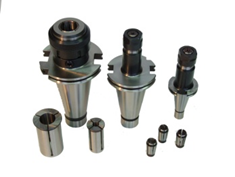 стр.З-Размеры хвостовиков/ Shank dimensions.стр.4-Патроны цанговые и сверлильные/ Collet and drill chucks.стр.4-Патроны цанговые втулки-цанги переходные.	стр.5-Патроны цанговые малогабаритные, цанги.	стр.6-Патроны цанговые для цанг "типа ER".	стр.8-Патроны сверлильные самозажимные.стр.9-Оправки и втулки для сверлильных патронов.стр.10-Система быстросменного инструмента/ System of quick-changing tool.стр.10-Патроны для быстросменного инструмента.	стр.11-Втулки переходные и головки метчиковые.стр.12-Втулки переходные, державки, втулки регулируемые, оправки для фрез /Adapters, tool holders, adjustable adapters, mill holders.стр.12-Державки,втулки переходные регулируемыестр.13-Втулки переходные.стр.15-Оправки для торцовых фрез.стр.17-Оправки комбинированные для насадных торцовых фрез и насадных фрез с продольной шпонкой.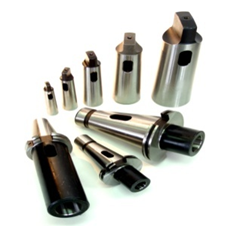 стр.18-Оправки для дисковых фрез.стр.19-Оправки для концевых фрез.стр.20-Расточной инструмент/Boring tools,стр.21-Оправки расточные универсальные.стр.22-Блоки расточные.стр.24-Головки расточные с микрометрической регулировкой.стр.24-Головки расточные для черновой и получистовой расточки. стр.24-Патроны расточные.стр.25-Расточная система модульная/Boring modular system стр.26-Система модульная для чистового растачивания/ The system is modular for fine boringстр.29-Патроны резьбонарезные, головки предохранительные/ Threading chucks, tapping heads.	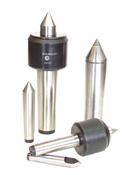 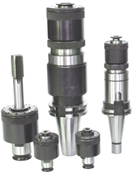 стр.30-Головки предохранительные.стр.31-Патроны резьбонарезные.стр.32-Центры станочные/ Machine centers.стр.32-Центры вращающиеся.стр.33-Центры упорные, полу-центры упорные.стр.34- Резцы сборные со сменными пластинами (СМП)/ Assembled cutters with indexable many sided inserts. стр.34-Резцы контурные.стр.36-Резцы проходные и расточные. стр.37-Резцы с комплектующими производства ведущих фирм/ Cutters with component parts of leading firms production.стр.37-Резцы проходные с прижимом повышенной жесткости,стр.38-Резцы расточные и контурные.стр.39-Резцы для нарезания наружных и внутренних метрических резьб, 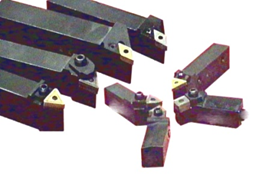 стр.40-Резцы отрезные, канавочные.стр.40 Резцы для обработки термообработанных сталей/  Cutters for processing of heat-treated steels, стр.41-Вставки резцовые/ Cutting inserts, стр.42-Резцы напайные/ Brazed cutters.стр.43-Резцы проходные, стр.43-Резцы расточные, отрезные, для наружной метрической резьбы, стр.44-Резцы расточные для КРС, резцы подрезные. стр.45-Сверла/ Drills.стр.45-Сверла спиральные по ГОСТ 10903-77,ГОСТ 2092-77, ГОСТ 12121-77,ГОСТ 10902-77,ГОСТ 886-77,ГОСТ 4010-77.стр.51-Сверла перовые сборные, 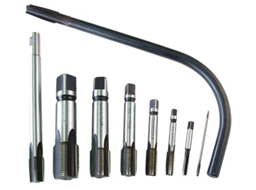 стр.52-Сверла сборные кольцевые, стр.53-Ролики резьбонакатные/ Threading rolls, стр.54-Метчики/ Taps. стр.54-Метчики машинные.стр.57-Метчики гаечные с изогнутым хвостовиком, стр.59-Метчики гаечные прямые, стр.61 Фрезы сборные/ Assembled mills.стр.61-Фрезы торцовые и концевые с СМП. 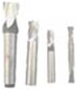 стр.61-Фрезы с пятигранными пластинами твердого сплава.стр.62-Ножи к фрезам торцовы с пластинами твердого сплава.стр.63-Фрезы дисковые.стр.64-Инструмент с вышлифованным профилем/ Tools with grinded profile.стр.64-Фрезы концевые по ГОСТ 17025-71, ГОСТ 17026-71. стр.65-Фрезы шпоночные по ГОСТ 9140-78. 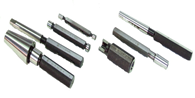 стр.65-Сверла центровочные по ГОСТ 14952-75. стр.66-Центроискатель/ Cetralisers.стр.67-Инструмент для железной дороги/ Tool for railway, стр.68-Развертки из быстрорежущей стали,стр.69-Зенковки из быстрорежущей стали,стр.70-Калибры для контроля/ Calibers for control.стр.70-Пробки гладкие, резьбовые, стр.71-Калибры для внутренних и наружных конусов, стр.72-Преобразователи угловых перемещений фотоэлектрические/ Transducersof angular displacement.стр.73-Цанги подающие для одно-шпиндельных и многошпиндельных автоматов/Feed collets for single-spindle and multi-spindle machinesстр.74- Дилеры и представители/ Dealers and representatives 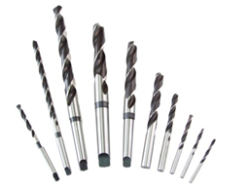 Вспомогательный зажимной инструмент/ Auxiliary toolsИнструмент предназначен для использования на фрезерных, расточных, координатно-расточных станках, а также на обрабатывающих центрах с ЧПУ. Изготавливается с различными типами хвостовиков. Точность изготовления базовых конусов хвостовиков по ГОСТ 19860-93: 	- конус 7:24 - АТ4; 		Материал: Стали 20Х, 18ХГТ ГОСТ 4543-71. 		- конус Морзе- АТ6;		Термообработка: Цементация h=0,8…1,2 мм, HRC51…57.	 Шероховатость базовых поверхностей Ra 0,4 мкм.Основные размеры хвостовиков/ Shanks dimensions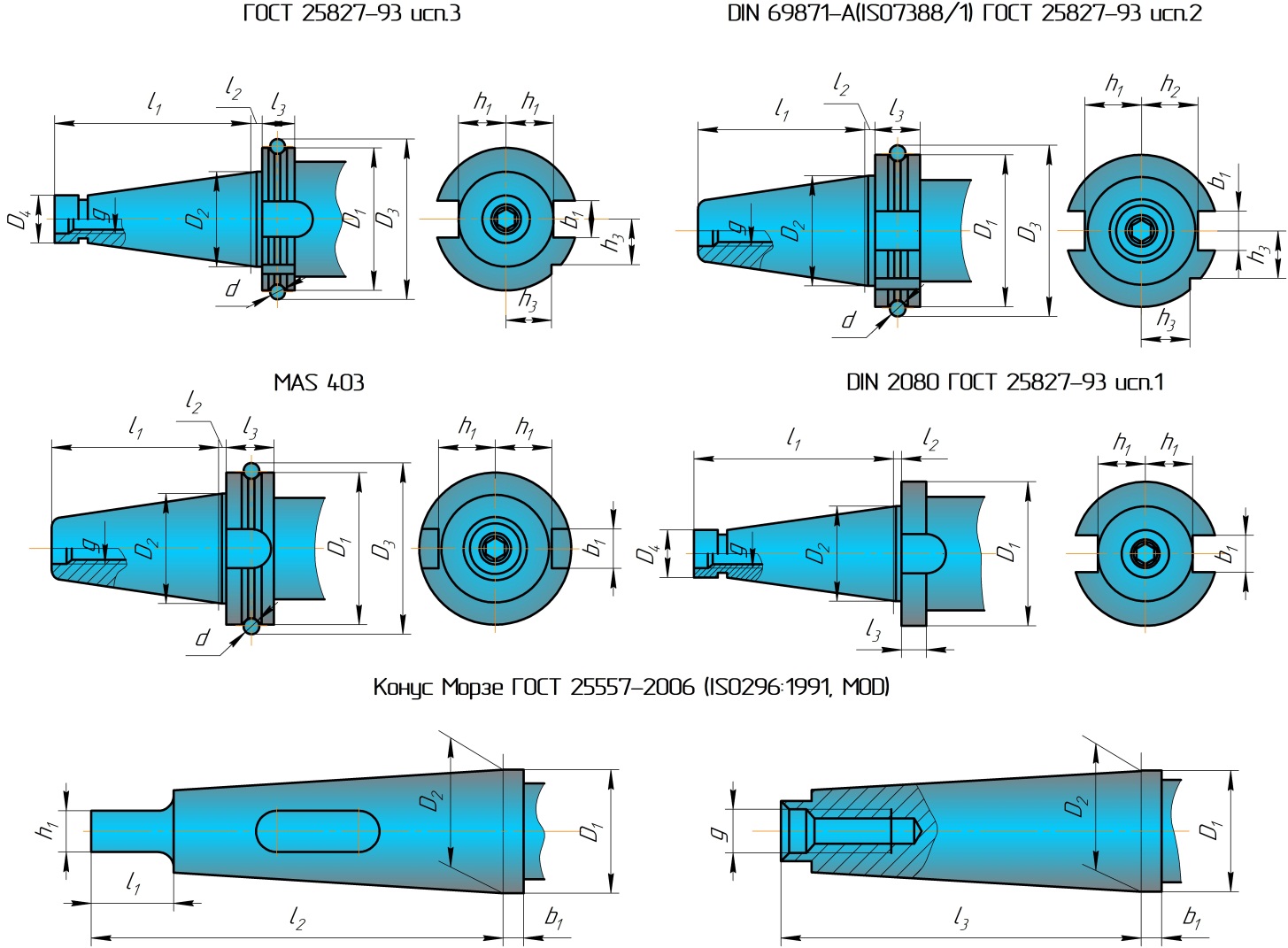  По специальному заказу возможно изготовление других типов нестандартных хвостовиков, неуказанных в таблице.Патроны цанговые/ Collet chucksПатроны по ТУ РБ 00223728.015-93 предназначены для зажима инструмента с цилиндрическим хвостовиком (сверл, фрез, оправок) с диапазоном размеров от 5 мм до 32; 40 мм с применением переходных втулок-цанг. Применяются на станках с ЧПУ типа обрабатывающий центр, сверлильно-расточных и фрезерных групп, фрезерных  станках. Радиальное биение по контрольному валику при использовании втулки-цанги переходной не более 0,02 мм.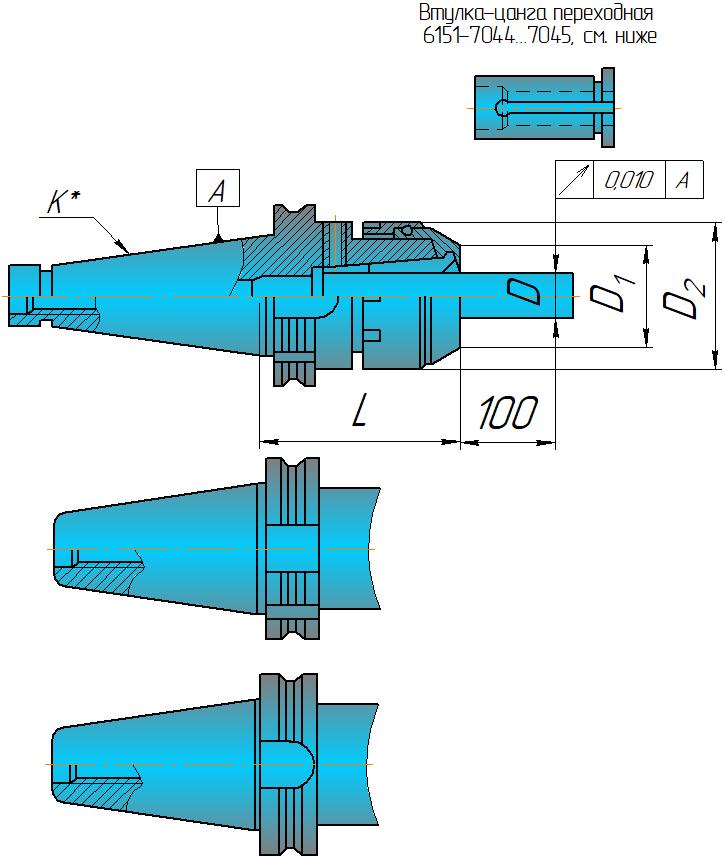 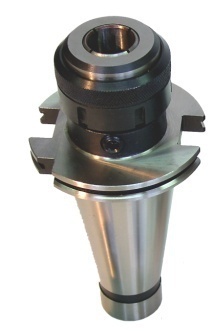 Патроны цанговые собраны с цангой с вн. ØD. При необходимости зажима хвостовиков других диаметров применяются переходные втулки-цанги 6151-7044…7045, поставляемые по отдельному заказу (см. ниже).Зажим инструмента осуществляется оригинальной конструкцией гайки-втулки собранной через шарики, что значительно снижает потери на трение, увеличивает силу зажима.В конструкции предусмотрен винт боковой фиксации инструмента для дополнительного зажима инструмента при использовании в тяжелых условиях фрезерования.		Патроны цанговые с хвостовиком конус Морзе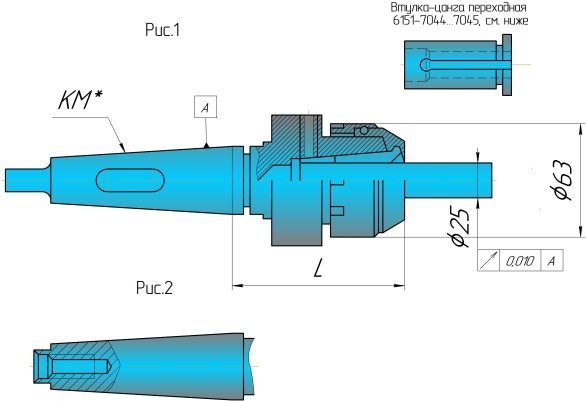 - тип BE по ГОСТ 25557-2006 - тип АЕ по ГОСТ 25557-2006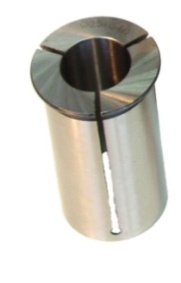 Втулки-цанги переходные/ Tool holders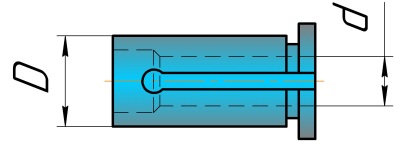 Предназначены для зажима инструмента с цилиндрическим хвостовиком с диапазоном размеров Ø5… Ø32мм.Применяются с цанговыми патронами см. выше. Поставляются по отдельному заказу.*– Стандарты хвостовиков смотрите стр.3.Патроны цанговые/ Collet chucksПатроны цанговые по ТУ РБ 00223728.003-98 предназначены для зажима инструмента с цилиндрическим хвостовиком (сверл, фрез, оправок) с диапазоном размеров от 5 мм до 12 мм. Патроны цанговые применяются на станках с ЧПУ типа обрабатывающий центр, сверлильно-расточных и фрезерных групп, фрезерных станках. Позволяют выполнять операции фрезерования, сверления в труднодоступных ограниченных местах.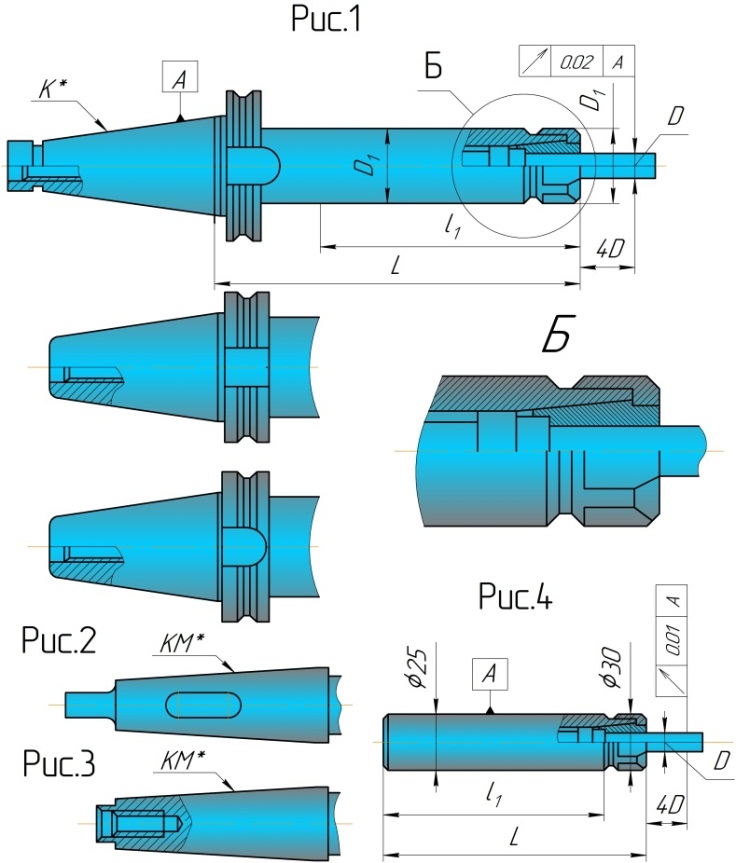 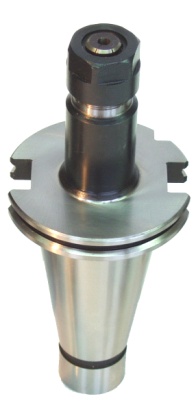 *– По спецзаказу возможно изготовление патронов цанговых с хвостовиком DIN 2080.Патроны поставляются с цангой 6151-4006.02 d=12 мм./Необходимая дополнительная комплектация цанг уточняетсяпри заказе.**– Размерыхвостовиковсм.стр.3Цанги/ ColletsПредназначены для зажима инструмента 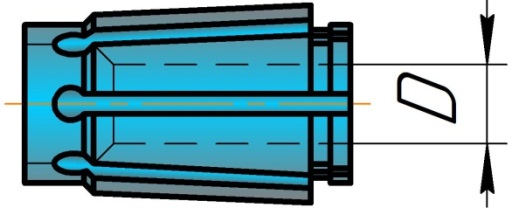 с цилиндрическим хвостовиком.Применяются  только с цанговыми патронами 6151-4006, …-4012.Один типоразмер цанги обеспечиваеткрепление в указанном диапазоне.Патроны цанговыедля цанг типа «ER»/ ER-type collet chucksПатроны цанговые по ТУ РБ 00223728.003-98 применяются на станках с ЧПУ типа обрабатывающий центр, сверлильно-расточных и фрезерных групп, фрезерных станках. Предназначены для зажима инструмента с цилиндрическим хвостовиком (сверл, фрез, оправок).Радиальное биение внутреннего конуса под цангу относительно наружного конусахвостовика не более 0,005мм.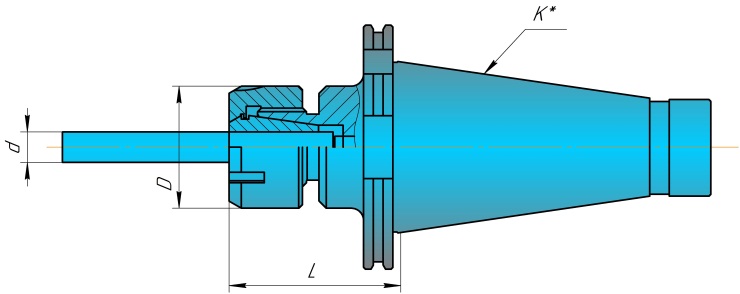 Патрон может применяться с цангами типа «ER» различных изготовителей.По отдельному заказу патрон может поставляться с цангой на определенный диаметр или комплектом цанг по согласованию.*– Размеры хвостовиков см. стр. 3Патроны цанговые для цанг «типа ER» с зажимной  гайкой «мини» Использование зажимой гайки «мини» требуется когда важно использовать минимальные наружные диаметры. Патроны позволяют выполнять операции фрезерования, сверления в труднодоступных ограниченных местах.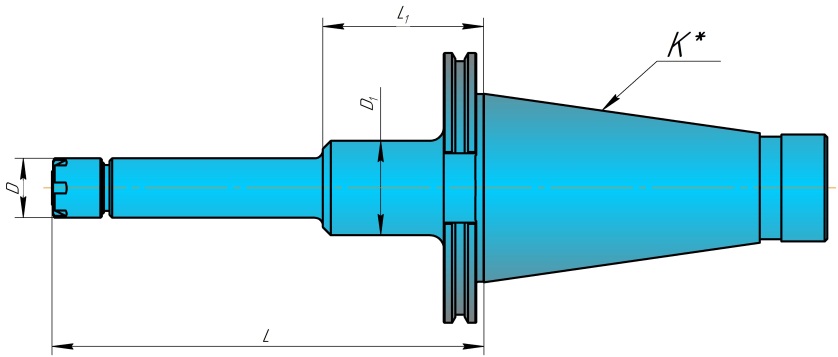 Цанговые патроны с хвостовиком Конус Морзе по ГОСТ25557-2006 тип ВЕ (рис.1) и тип АЕ (рис.2)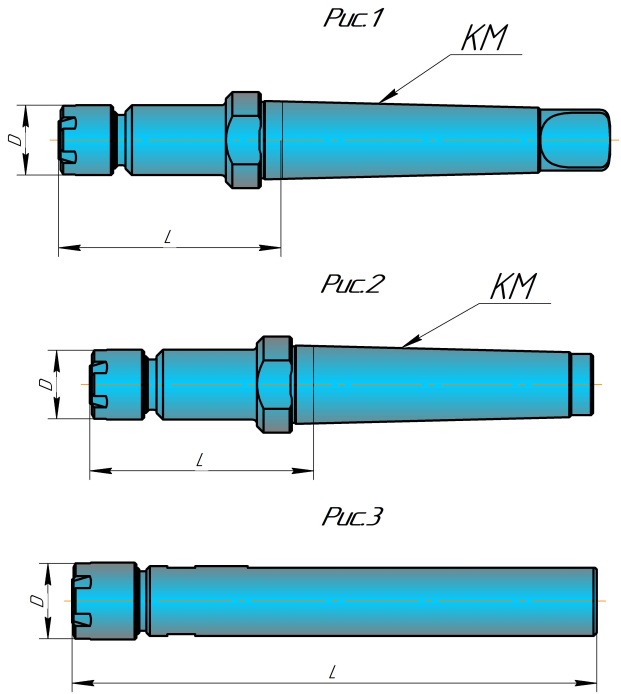 Цанговые патроны с цилиндрическим хвостовиком(рис.3)Патроны поставляются без цанг.Патроны сверлильные самозажимные/ Self-fightening drill chucks ТУ РБ 00223728.021-95Высокоточные сверлильные патроны применяются на металлорежущих станках с ЧПУ, координатно-расточных станках, вертикально-сверлильных универсальных станках.Предназначены для зажима инструмента (сверл) с цилиндрическим хвостовиком. Самозажимной для правого вращения. Применение высококачественных легированных сталей, конструктивные и технологические особенности технологии изготовления позволяют обеспечить надежное крепление инструмента при использовании в тяжелых условиях резания.Не заменим при выполнении точных ответственных работ по обработке отверстий. Жесткая конструкция позволяет выполнять фрезерные работыДля удобства в обслуживании дополнительно комплектуется ключом.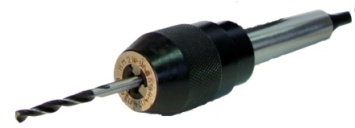 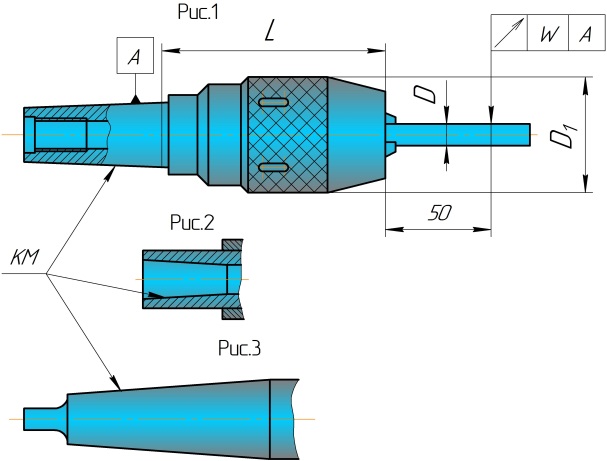                                       Исполнение хвостовиков:			   Рис.1- ГОСТ 9953-82			   Рис.2- ГОСТ 9953-82			                                                                                            Рис.3-Тип ВЕ ГОСТ 25557-2006Оправки для сверлильных патронов/ Drill chuck holders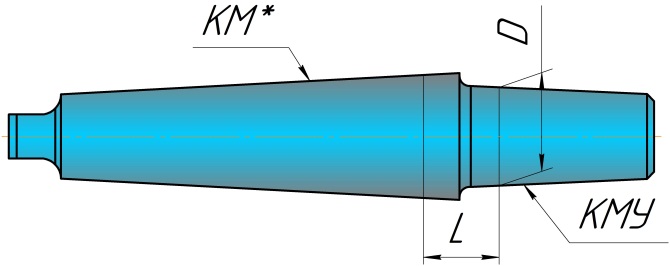 Предназначены для установки сверлильныхпатронов с хвостовиком (рис. 2 см. выше) с укороченным конусом Морзе по ГОСТ 9953-82.Хвостовик оправки – конусМорзе тип ВЕ по ГОСТ 25557-2006.Чертеж 6039-4028.Оправки переходные для сверлильных патронов/ Transient drill chuck holdersПредназначены для установки сверлильных патронов с хвостовиком укороченным, конус Морзе рис. 2 (см. стр.7) по ГОСТ 9953-82.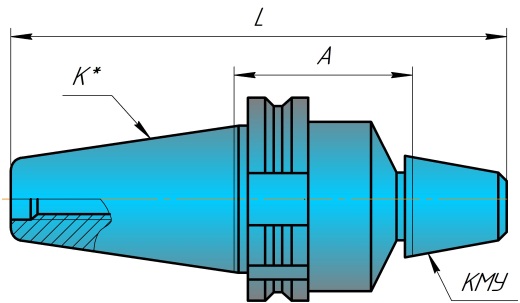       * КМУ-Конус Морзе укороченныйВтулки переходные для сверлильных патронов/ Transient drill chuck adaptersВтулки предназначены для установки сверлильных патронов с хвостовиком конус Морзе с резьбовым отверстием рис. 1 (см. стр.7) по ГОСТ 9953-82.ТУ РБ 00223728.020-94.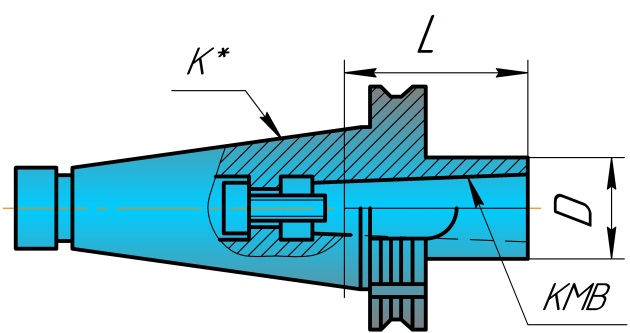 По спецзаказу возможно изготовление оправок и втулок с хвостовиком DIN 2080.КМВ–конус Морзе с резьбовым отверстием.*– Размеры хвостовиков см. стр. 3**– Патроны сверлильные см.стр.8Патроны для быстросменного инструмента/Chucks for quick-changing tool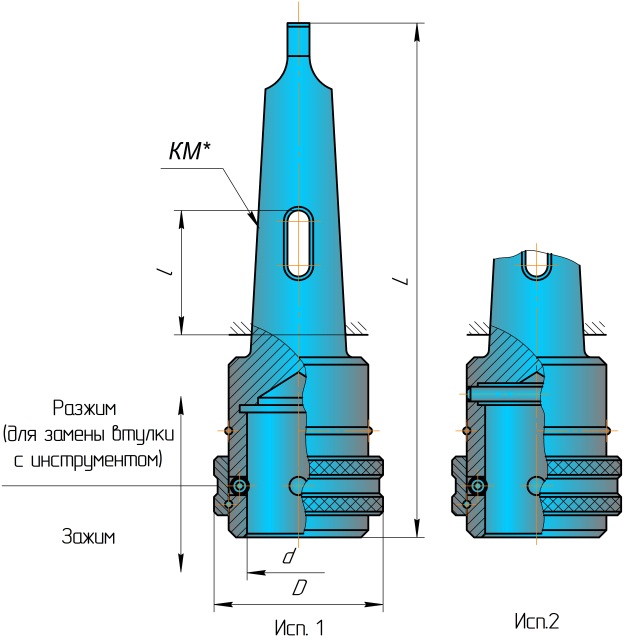 Предназначены для крепления инструмента приВыполнении технологических переходов сверления,зенкерования, развертывания, снятия фаски,нарезание резьбы в одной операции, используявозможность быстрой смены инструмента.Применяются на универсальных, токарных, вертикально- и радиально-сверлильных станках.Преимущества:совмещение и последовательная работа различными сверлами, зенкерами и нарезание резьбы на одном и том же станке без замены патрона	возможно использование	патронов сверлильных, цанговых и              резьбонарезных.Стабильное и надёжное крепление инструментабыстрая и плавная смена 						инструмента.Хвостовик Конус Морзе Тип ВЕ по ГОСТ 25557-2006 Патроны применяются совместно с втулками и головками метчиковыми (см. стр.10).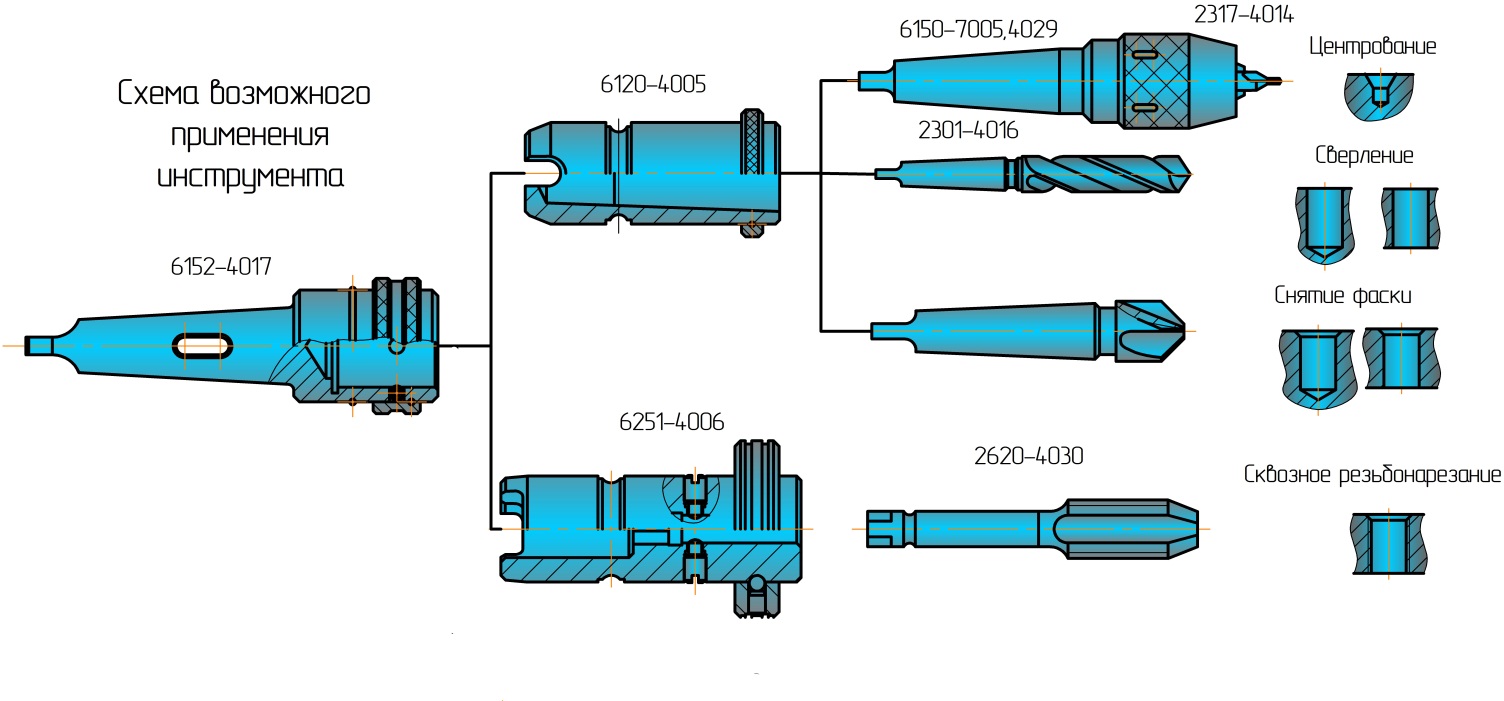 Втулки переходные к патронам для быстросменного инструмента/Chuck adapters for quick-changing toolПредназначены для установки инструмента с конусом Морзе типа ВЕ, ВЕК по ГОСТ 25557-2006 (сверл, зенкеров, зенковок, разверток) сверлильных, цанговых и резьбонарезных патронов, позволяют выполнять последовательно технологические переходы сверления, зенкерования, развертывания и нарезания резьбы на одном станке за одну установку. Переход смены втулки с инструментом прост и занимает несколько секунд.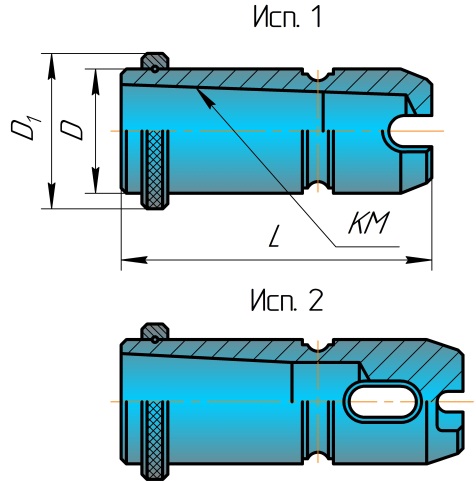 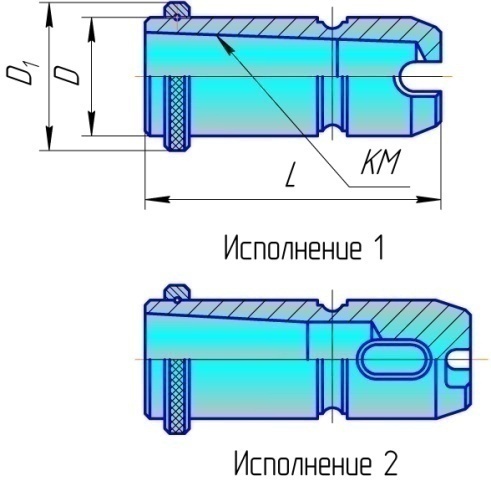 Головки переходные для крепления метчиков к патронам для быстросменного инструмента*/Transient heads for quick-changing tool chucks to fasten taps*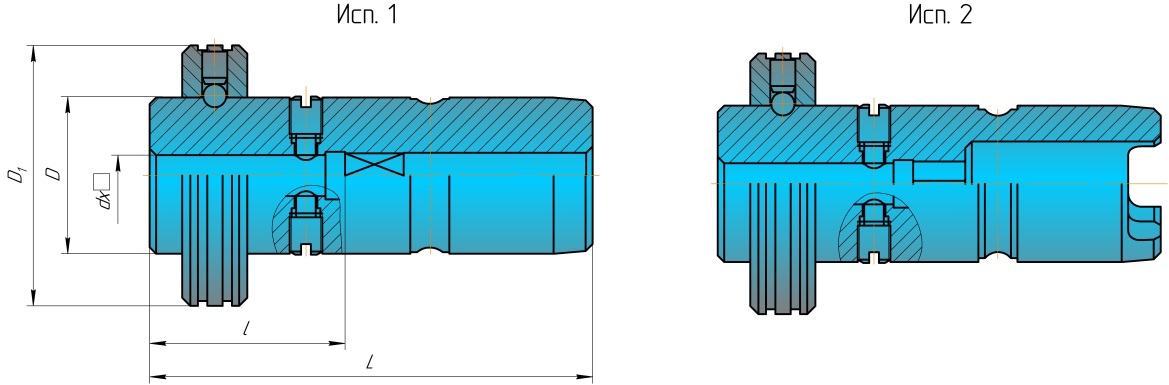 Головка метчиковая без предохранительной муфты предназначена для крепления метчика по ГОСТ 3266-81 при нарезании правых и левых резьб в сквозных отверстиях. Применяется совместно с патронами для быстросменного инструмента по ГОСТ 14077-83 6152-4017 выпускаемых на ОАО «Оршанский инструментальный завод») на универсальных сверлильных и токарных станках. ПРЕИМУЩЕСТВА:- позволяет значительно увеличить производительность труда при нарезании резьб в серийном производстве.- позволяет улучшить качество нарезания резьб при обработке отверстия, фаски, резьбы за одну установку детали.- конструкция головок и патрона позволяет быстро производить смену метчиков и самих головок в течении нескольких секунд.*– Поставляется по спецзаказуДержавки/ Shank holdersПредназначены для крепления вспомогательного зажимного инструмента с осевой регулировкой вылета:втулок, патронов, оправок с цилиндрическим хвостовиком. Обеспечивает надежное крепление и регулирование вылетов режущего инструмента. 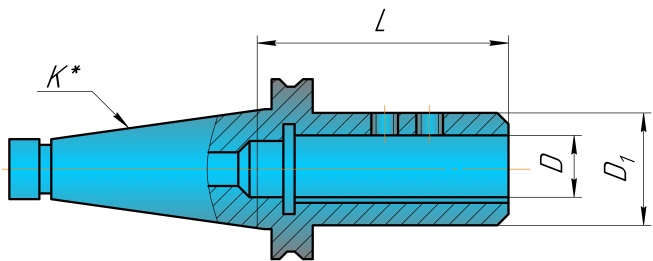 Втулка переходная регулируемая/ Adjustable adapterПредназначена для крепления осевого режущего инструмента, применяются с державками 6301-4005, 4006, 4007.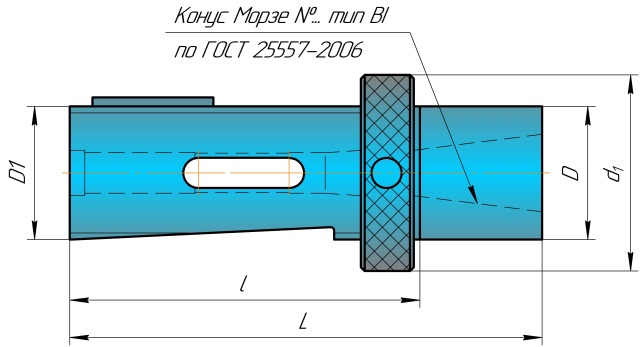 Втулка переходная**/  Morse taper adapter**Предназначена для крепления инструмента с конусом Морзе по чековому окну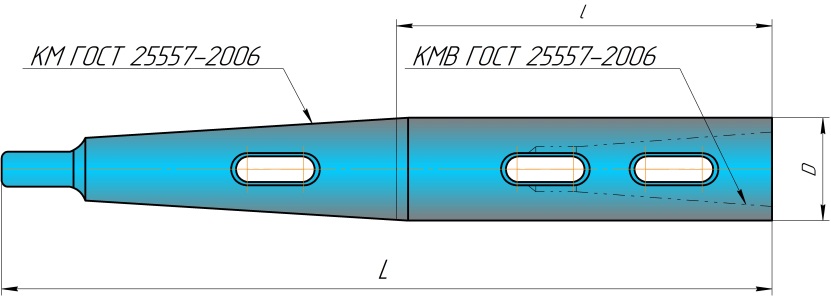 *– По отдельному заказу возможно изготовление приспособлений длябезударного крепления инструмента и втулки.**– Поставляется по спецзаказуВтулки переходные короткие/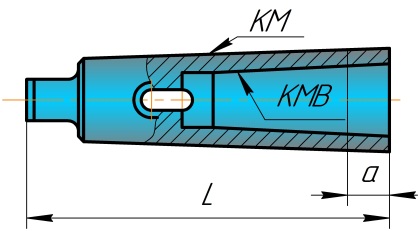 Short Morse taper adaptersПредназначены для крепления инструмента с конусом Морзе типа ВЕ, ВЕК по ГОСТ 25557-2006. Чертеж 6100-4015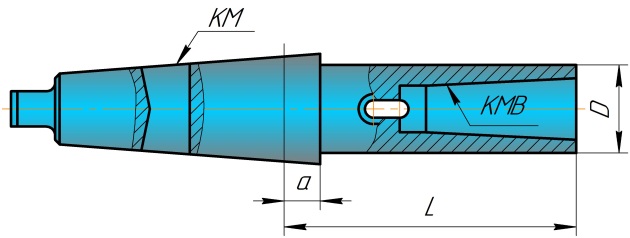 Втулки переходные длинные/ Long Morse taper adaptersПредназначены для крепления инструмента с конусом Морзе типа ВЕ, ВЕК по ГОСТ 25557-2006. Чертеж 6100-4016Втулки переходные длинные/ Long Morse taper adaptersХвостовик Метрический 80. Предназначены для крепления инструмента с конусом Морзе типа ВЕ, ВЕК по ГОСТ 25557-2006. Чертеж 6100-4026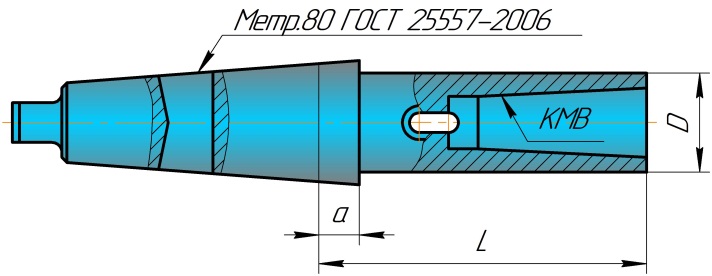 Втулки переходные**/ Morse taper adapters*Предназначены для крепления инструмента с конусом Морзе типа ВЕ, ВЕК по ГОСТ 25557-2006.концевых фрез,  упорных и вращающихся центровЧертеж 6101-4005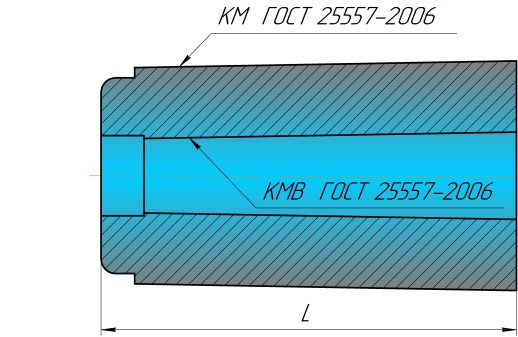 *– Поставляется по спецзаказуВтулки переходные/ Morse adapters 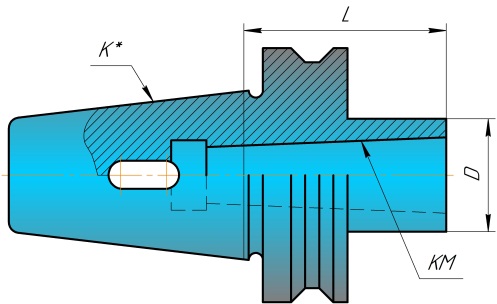 Втулки поТУРБ 00223728.020-94 предназначеныдля крепления инструмента с хвостовикомКонус Морзе типа ВЕ, ВЕК ГОСТ 25557-2006.*– Размеры хвостовиков см.стр.3.**–Поставляется по спец заказу.Втулки переходные 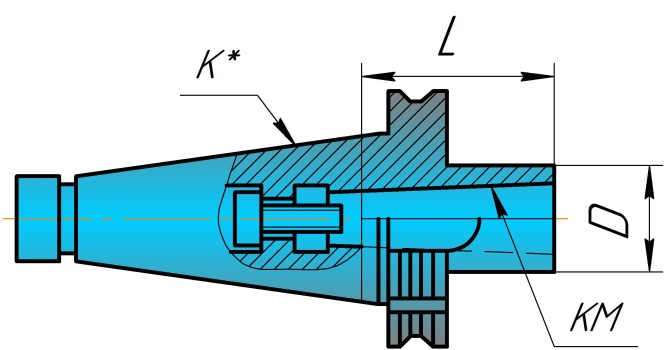 ТУ РБ 0023728.020-94Втулки предназначены для крепления инструмента с хвостовикомКонус Морзе типа АЕ, АЕК по ГОСТ 25557-2006.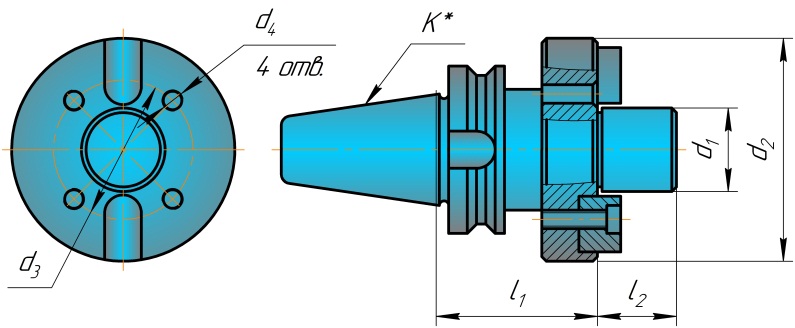 Оправки для торцевых фрез/ Face mill holdersТУ2 00223728.013-93Предназначены для крепления торцевых фрез.*–Размеры хвостовиков см.стр. 3 **–Поставляется по спецзаказу.Оправки  для торцовых фрез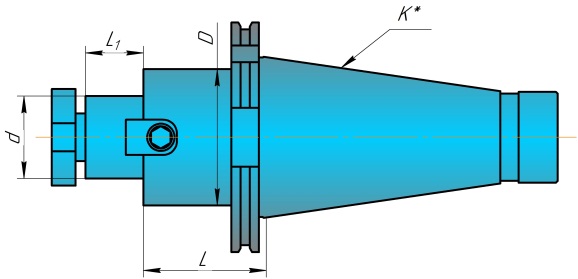 Оправки предназначеныдля крепления насадныхторцовых фрез.Оправки для горизонтально-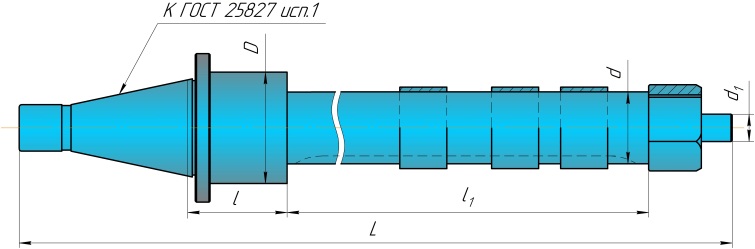 Фрезерных станковПредназначены для крепления дисковых, цилиндрических фрез.С комплектом промежуточных колец поставляется по спецзаказу.*– Размеры хвостовиков см.стр.3.Оправки комбинированные для насадных торцовых фрез и насадных фрез с продольной шпонкой/ Combi-shellmill holdersОправки предназначены  для крепления насадныхторцовых фрез 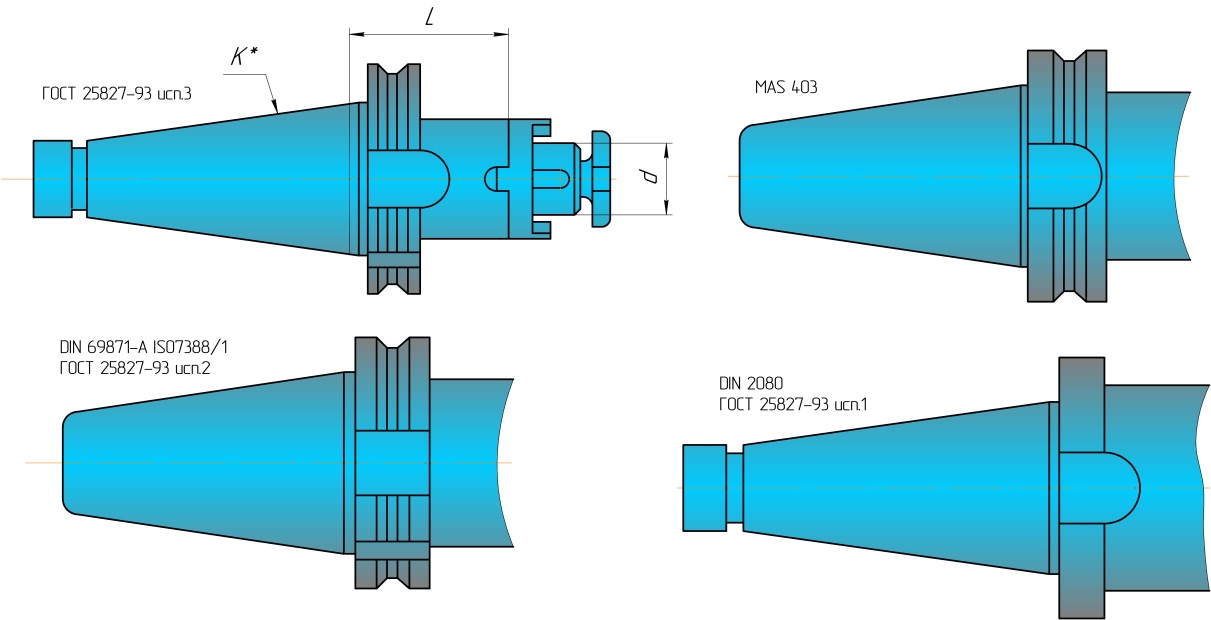 *–Размеры хвостовиков см. стр. 3Оправки для дисковых фрез/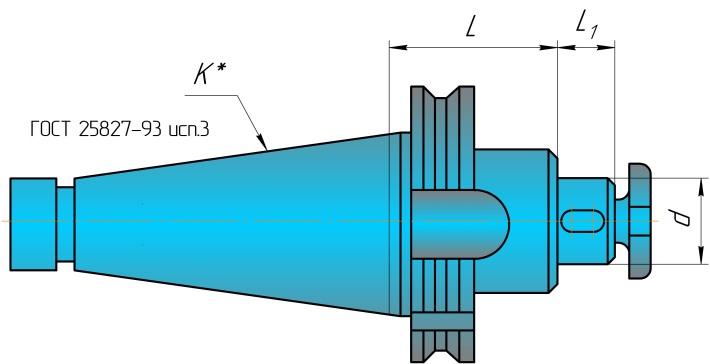  Disk mill holdersТУ2.00223728.013-93Оправки предназначены для крепления дисковых, отрезных,прорезных фрез.*–Размеры хвостовиков см. стр. 3Оправки для концевых фрез/End mill holders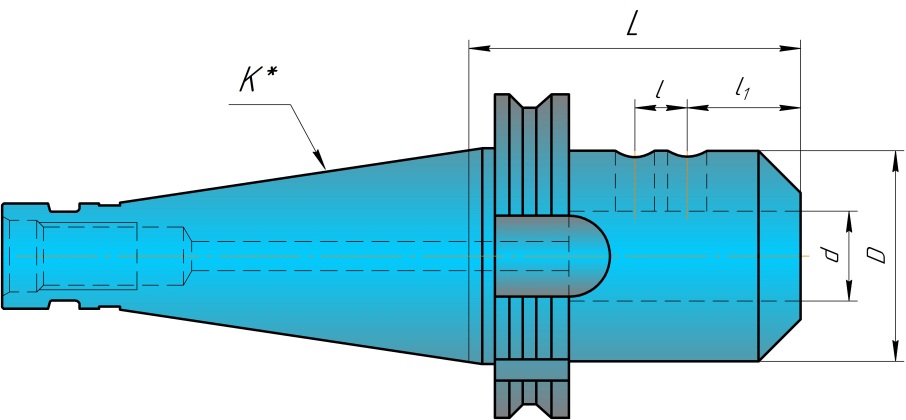  ТУ2.00223728.013-93 Оправки по предназначены для крепления концевого инструментас цилиндрическими хвостовиком.*–Размеры хвостовиков см. стр. 3 Оправки расточные универсальные/Universal boring barsОправки расточные универсальные в сборе предназначены для черновой, получистовой и чистовой обработки отверстий Ø 40…360 мм.Оправки применяются на станках с ЧПУ сверлильно-расточной и фрезерной групп, а также на станках типа обрабатывающий центр «ОЦ».Оправки расточные универсальные в зависимости от точности обрабатываемого отверстия используются совместно с расточными блоками:Двух-зубыми для черновой и получистовой расточки по 14 квалитету точности;Однозубыми для получистовой расточки по 9…11 квалитетам точности;С микрометрической подачей резца (микроборы) для чистовой расточки по 7…8 квалитетам точности;Схема комплектации оправок расточных блоками расточными/ Scheme of a complete set of boring bars with boring blocks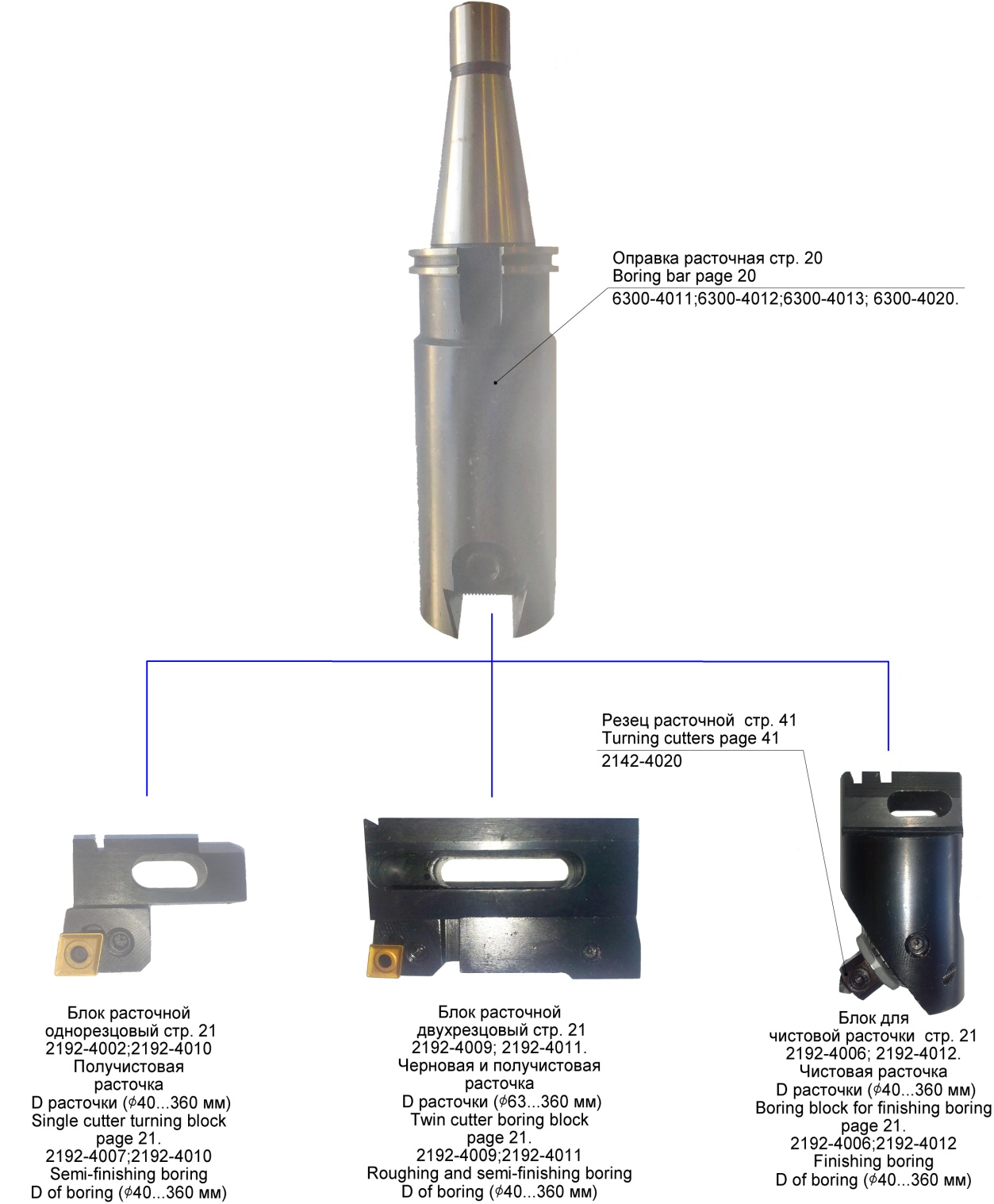 Оправки расточные 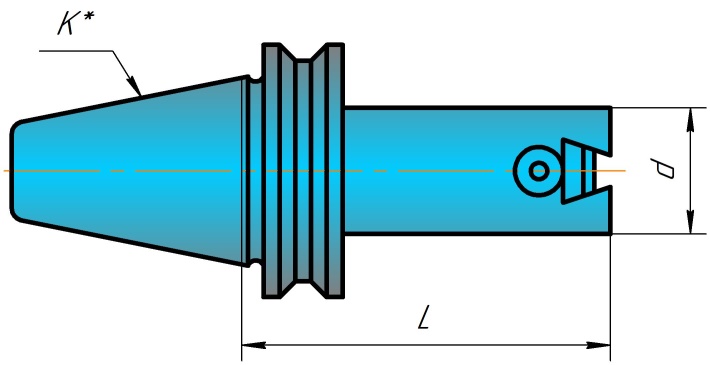 ТУ2.00223728.010-93Оправки предназначены для установкии крепления блоков расточных: однорезцовых, двух-резцовых и блоков с микрометрической регулировкой. Блоки расточные см. стр. 21					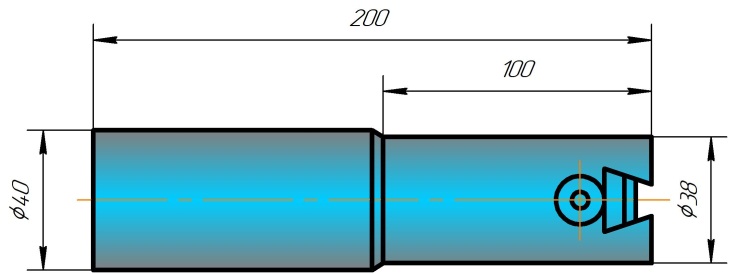 Оправки расточные сцилиндрическим хвостовиком Чертеж 6300-4011.00Диапазон расточки 40…63 мм.Масса 1,9 кг.Оправки расточные с коническим хвостовиком типаВЕ по ГОСТ 25557-2006/ 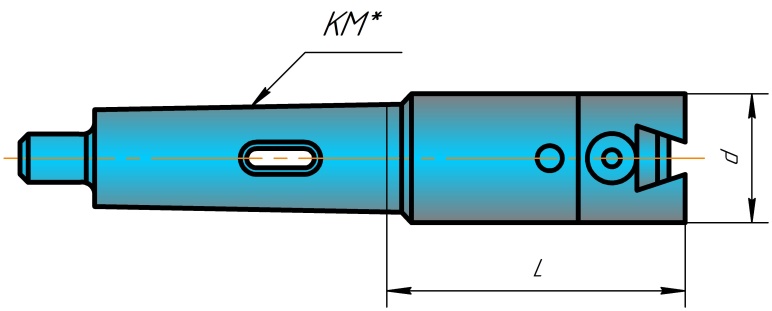 *– Размеры хвостовиков см.стр.3Блоки расточные/ Boring blocksПрименяются с оправками расточными универсальными: 6300-4011; 6300-4012; 6300-4013; 6300-4020.ОднорезцовыеБлоки предназначены для получистовой расточки отверстий. ТУ РБ 00223728.008-93ДвухрезцовыеПредназначены для черновой и получистовой расточки отверстий. ТУ РБ 00223728.008-93.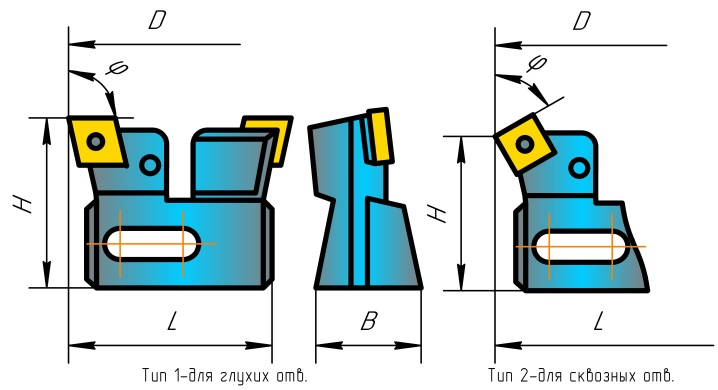 Блоки комплектуются с оправками по диапазону расточки. Применена режущая пластина с негативной геометрией. Система крепления режущей пластины –Р с помощью L-образного рычага. Для всех типоразмеров используются режущие сменные многогранные твердосплавные пластины одного размера: для типа 1 – 05114-120408, для типа 2 – 03114-120408.					*– Размер обеспечивается переустановкой резцовой вставки**– Марку твердого сплава указывать при заказеБлоки для чистовой расточки/ Fine boring blocksБлоки предназначены для чистовой расточки отверстий. ТУ РБ 300207906.073-2003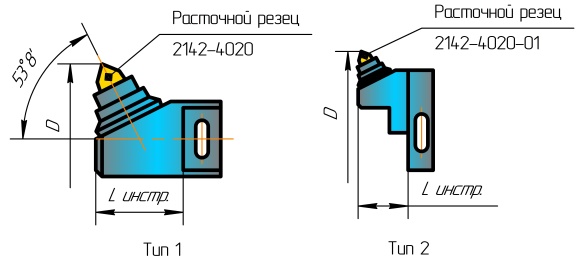 
Блоки расточные (микроборы) для чистовой расточки оснащены высокоточным механизмом перемещения резца.Цена деления лимба – 0,02 мм на диаметр, а цена деления нониуса – 0,002 мм на диаметр расточки.*– При заказе резцов расточных 2142-4020 и 2142-4020-01 необходимо указать марку твердого сплава напайной пластины.Блоки расточные под вставку микрометрическуюГоловки расточные с микрометрической регулировкой режущей кромки/ Boring heads with micrometer adjustment of cutting edgeПредназначены для чистового растачивания отверстий диаметром от 45 до 125 мм на многооперационных станках сверлильно-фрезерно-расточной группы с ЧПУ и ручным управлением:-погрешность перемещения резца ±0,01мм на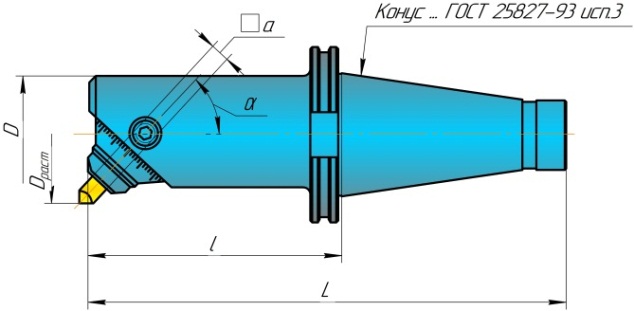  один оборот лимба;-цена деления шкалы лимб-гайки 0,02 мм на диаметр расточки;-исполнения хвостовиков по ГОСТ 25827-93 исп.3 (по спец. заказу возможно изготовление с различными стандартами хвостовика DIN, MAS)   -применяются с напайными державочными резцами по ГОСТ9795-84 и резцами с СМП (поставляемыми по отдельному заказу)Головка расточная для черновой и получистовой расточки отверстий/Boring head for roughing and semi-finishing boringПредназначена для чернового растачивания отверстий диаметром от 55 до 140 мм на многооперационных станках сверлильно-фрезерно-расточной группы с ЧПУ и ручным управлением, на расточных станках .-исполнения хвостовиков по ГОСТ 25827-93, ГОСТ 25557-2006 (возможно изготовление по отдельному заказу с различными стандартами хвостовика DIN,MAS,Конус Морзе);-применяются с напайными державочными резцами по ГОСТ9795-84 и резцами с СМП (поставляемыми по отдельному заказу).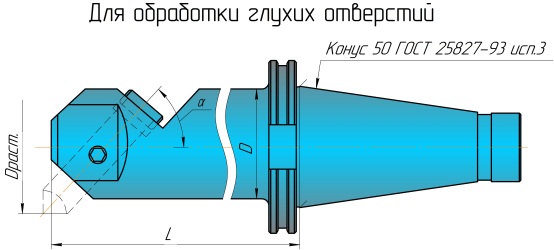 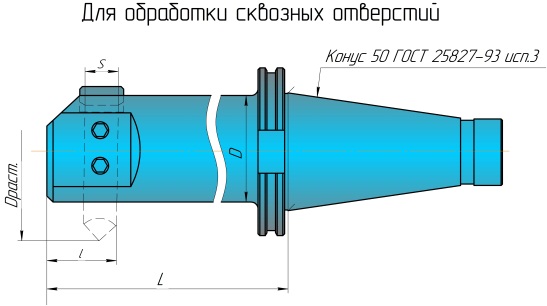 *– При заказе следует указывать: обозначение расточной головки или диапазон растачиваемого отверстия(D), стандарт хвостовика, длину рабочей части(L). *–Размеры хвостовиков см. стр. 3.**– Возможно по спецзаказу изготовление головок расточных с иными диапазонами расточки.Патроны расточные/ Boring chucksПредназначены для чистовой расточки отверстийØ 8…45 мм. Применяются на станках с ЧПУ, сверлильно-расточных и фрезерных групп, а также на станках типа «ОЦ», координатно-расточных, многошпиндельных автоматах. ТУ2-035-776-80.Патроны расточные имеют точный механизм перемещения резца.Цена деления лимба – 0,01 мм на диаметр расточки.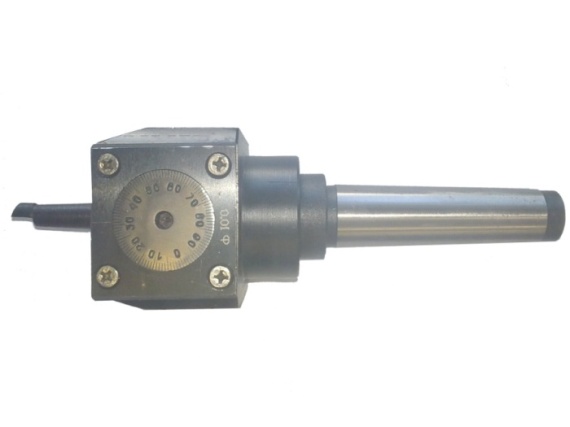 Резцы расточные рекомендуемые к патронам расточным 6300-4018/Boring cutters for boring chucks 6300-4018ТУ2-035-898-82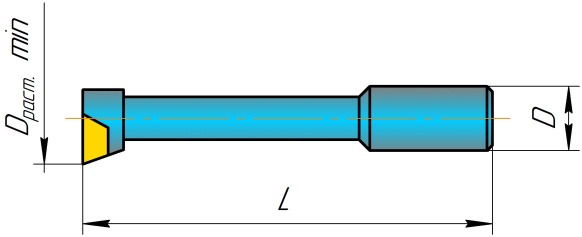 Марка твердосплавной пластины указывается при заказе.*–Размеры хвостовиков см. стр. 3. РАСТОЧНАЯ СИСТЕМА МОДУЛЬНАЯ/ Boring modular systemПредназначена для получистовой и черновой расточки отверстий. Состоит из набора различных базовых втулок, переходников, позволяющих собрать расточную оправку в различном варианте.Схема наладок оправок 6300-4029 с блоками расточными 2192-4051/ Scheme of setupspots 6300-4029 with boring block2192-4051Оправки расточные 6300-4029 и блоки расточные 2192-4051 в сборе с оправками базовыми 6300-4021, 6300-4023, 6300-4024 предназначены для получистовой и черновой расточки отверстий ∅25 ... 52 мм на сверлильно-расточных, фрезерных, координатно-расточных станках и станках типа "ОЦ"(см. схему наладок). Возможна установка в оправки 6300-4029 одного или двух блоков расточных 2192-4051.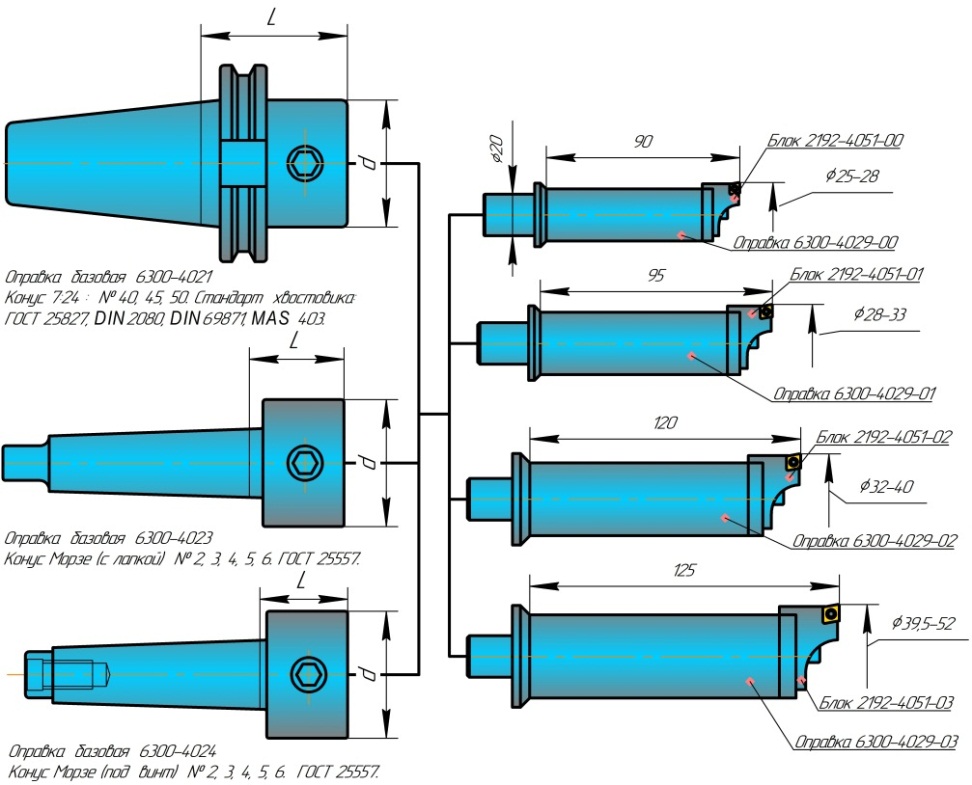                                                  Размеры оправок базовых (стр. 28).Блоки расточные для черновой и получистовой расточки 2192-4051.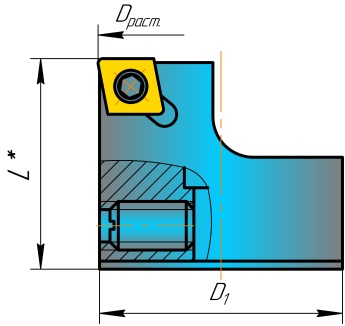 Марку твердого сплава указывать при заказеОправка 6300-4029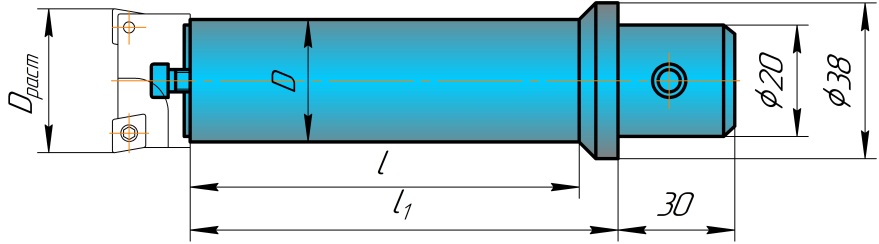 Оправки 6300 -4029 комплектуются блоками 2192 -4051. Возможна установка одного или двух блоков. При работе двумя блоками подача может быть увеличена в 1,5 ... 2 раза. Оправки устанавливаются в удлинители 6285-4005 и оправки базовые 6300-4021, 6300-4022, 6300-4023, 6300-4024, 6300-4025.СИСТЕМА МОДУЛЬНАЯ ДЛЯ ЧИСТОВОГО РАСТАЧИВАНИЯ/ The system is modular for fine boringПредназначена для чистового растачивания отверстийСхема возможных наладок для расточного патрона 6300-4030 Ø10-184 мм./ The scheme of possible setups for boring cartridge 6300-4030 Ø10-184 mm.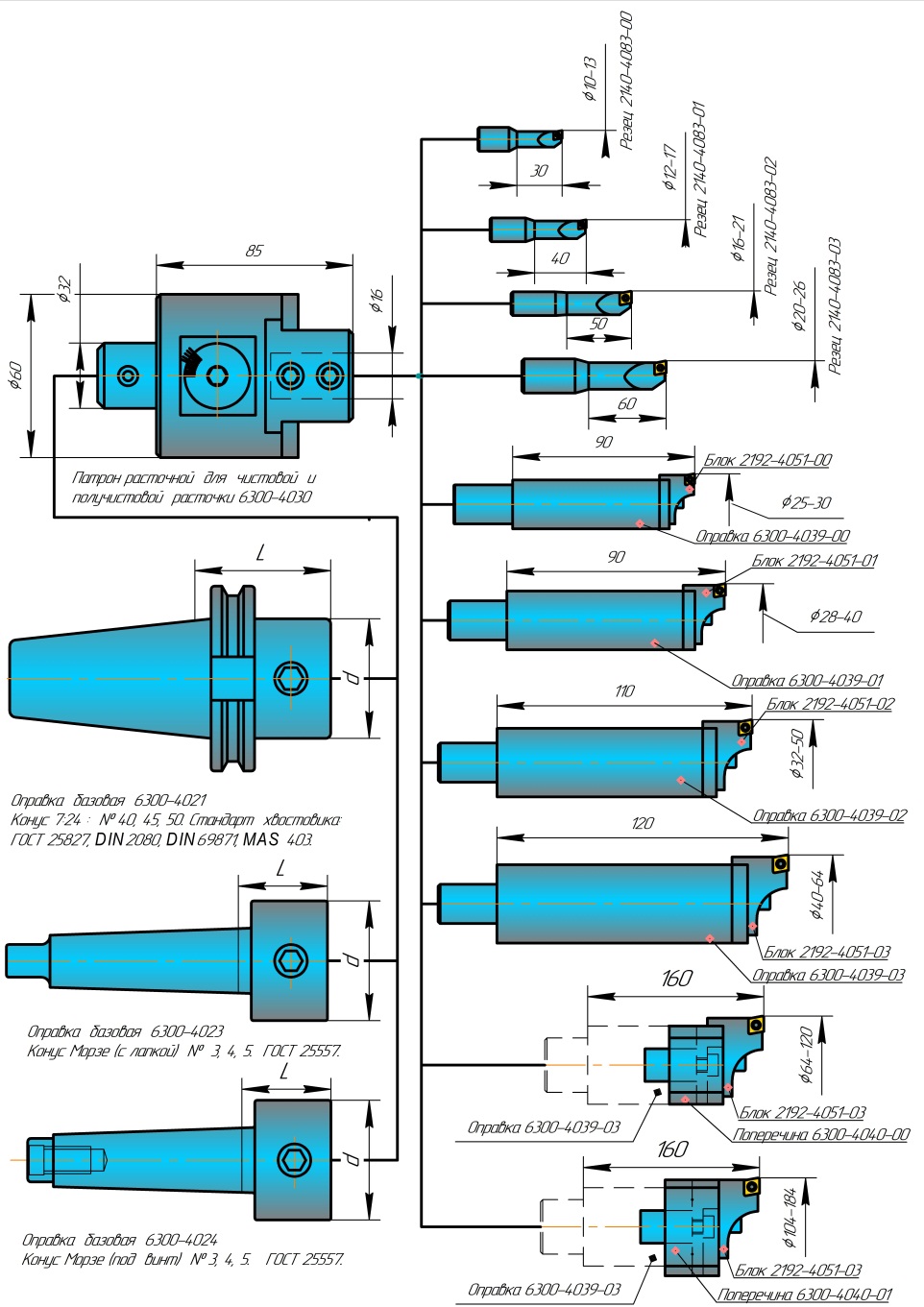                                  Размеры оправок базовых (стр. 28).Патрон расточной 6300-4030. / Chuck boring 6300-4030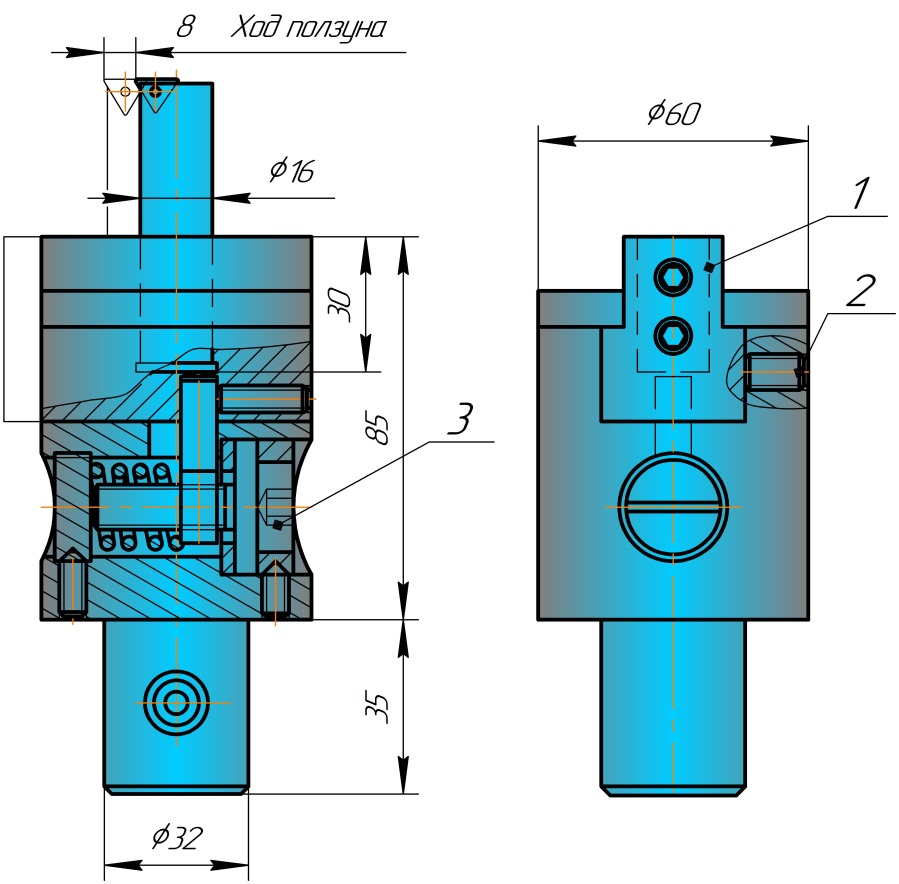 Патрон расточной предназначен для чистовой и получистовой расточки отверстий Ø10...184мм (см. схему возможных наладок на стр. 70). Резцы  расточные и оправки устанавливаются в ползун поз.1. Регулировка осуществляется регулировочным винтом поз.3. Ползун зажимается винтом надежного крепления поз.2.Цена деления лимбарегулировочноговинта – 0,02мм, нониуса – 0,002мм на диаметр расточки. Патрон устанавливается в оправки базовые 6300-4021, 6300-4022, 6300-4023, 6300-4024, 6300-4025 с различными типами хвостовиков и может применяться на сверлильно-расточных, фрезерных, координатно-расточных станках и станках типа “ОЦ”.Резцы расточные 2140-4083/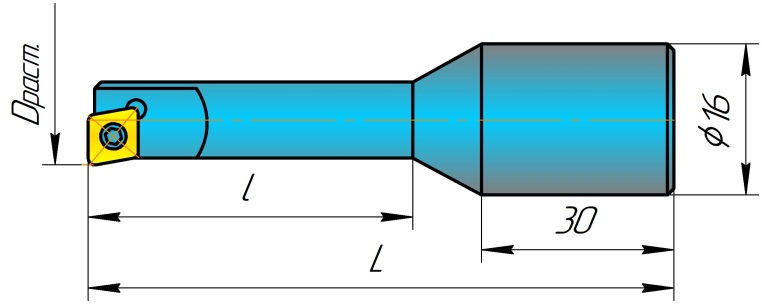 Марку твердого сплава указывать при заказеОправка 6300-4039/ Pot 6300-4039.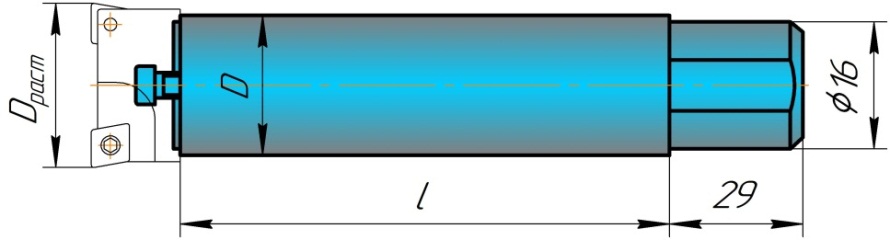 Поперечина 6300-4040.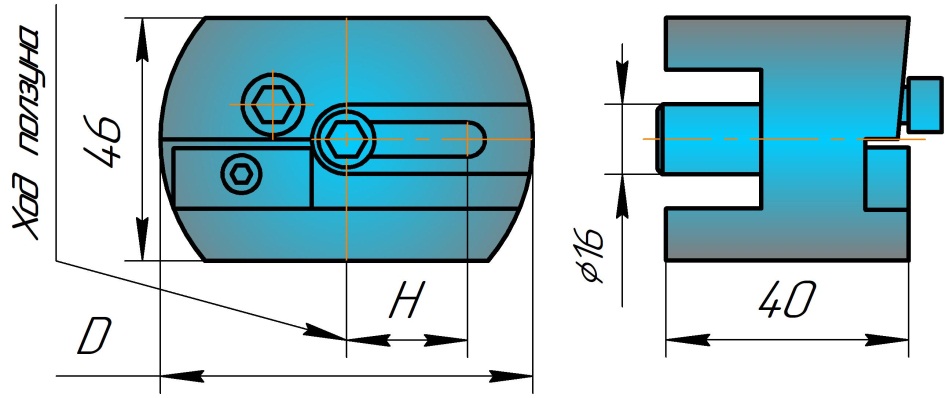 Оправки базовыеОправка базовая с хвостовиком по ГОСТ 25827Оправка базовая с хвостовиком конус Морзе с лапкой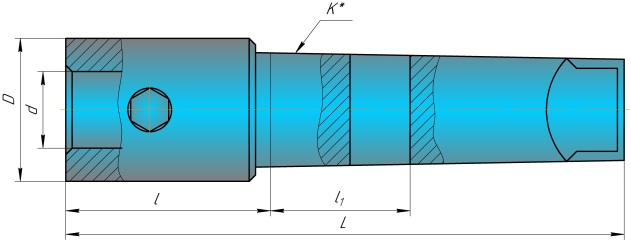 Оправка базовая с хвостовиком конус Морзе под винтПатроны резьбонарезные с головками предохранительными/ Threading chucks with tapping headsПатроны резьбонарезные с головками предохранительными предназначены для нарезания различных типов правой и левой резьбы метчиками. Применяются на сверлильных, фрезерных, токарных станках и станках типа обрабатывающий центр. Резьбонарезные патроны имеют механизмы осевой компенсации, позволяющие компенсировать разность между подачей станка и шагом метчика, предусмотрен механизм быстрой смены головок предохранительных на другой диаметр метчика. 	Головка имеет встроенную предохранительную шариковую муфту с механизмом регулировки передаваемого крутящего момента для нарезания резьбы в различных материалах, что позволяет предохранить метчики от поломки (при увеличении момента метчик останавливается). Это наиболее целесообразно и незаменимо при нарезании резьб в глухих отверстиях, труднообрабатываемых материалах, при нарезании резьб с мелким шагом. Головка имеет механизм быстрой смены метчика с надежной фиксацией в течении нескольких секунд.      Патрон резьбонарезной	                  Головка предохранительная             Метчик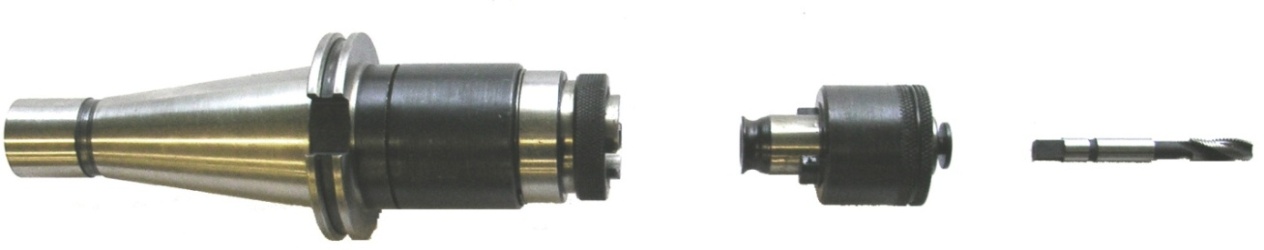 Головка предохранительнаяУстройство и принцип работы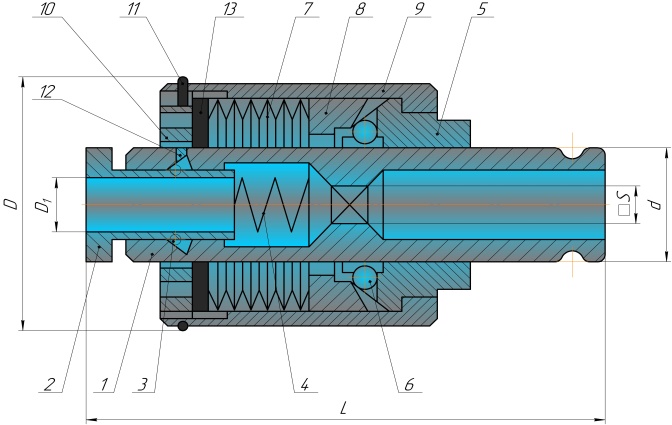 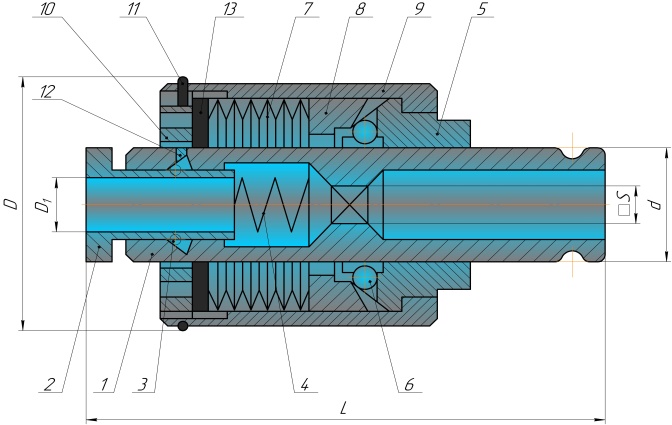 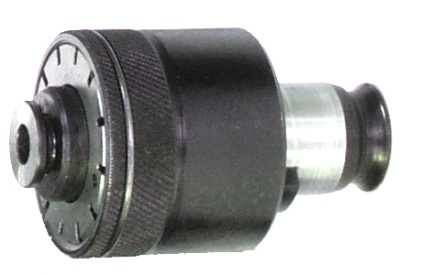 1 – корпус; 2 – втулка; 3 – шарики; 4 – пружина; 5 – поводок;6 – шарики; 7 – пружины тарельчатые;8 – кольцо; 9 – гильза;10 – гайка; 11 – кольцо замковое; 12 – заглушка; 13 – шайба;Метчик устанавливается в квадратное отверстие корпуса 1 и втулку 2.Зажим метчика производится шариками 3 при перемещении втулки 2 пружиной 4. Крутящий момент к корпусу 1 от резьбонарезного патрона передаётся поводком 5 через шарики 6, поджатые кольцом 8 и тарельчатыми пружинами 7 в лунки корпуса. Регулировка крутящего момента обеспечивается изменением величины деформации тарельчатых пружин 7 при вращении гайки 10.Головка предохранительная поставляется с отрегулированным крутящим моментом, обеспечивающим нарезание указанной на головке резьбы в стали 45, 153…203 HB по ГОСТ 1050-88.Величина крутящего момента для других сталей определяется экспериментально и регулируется вращением гайки 10, согласно паспорта изделия.Головки предохранительные/ Tapping headsПрименяются совместно с патронами резьбонарезными.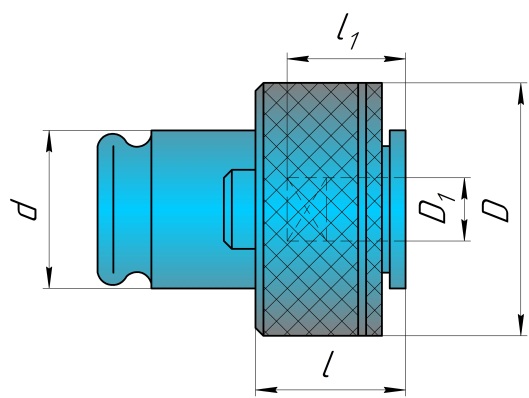 Предназначены для крепления правых и левых метчиковПреимущества:обеспечение качественного нарезания резьб;наличие встроенной предохранительной муфты предотвращает от поломок метчика в случае слишком большого увеличения крутящего момента(например, метчик достигает дна глухого отверстия);наличие механизма регулировки крутящего момента,быстрой смены и крепления метчика**.ТУ РБ 00223728.011-98.Предельное отклонение крутящего момента ± 10%Головки предохранительные удлиненные*/ Extra long tapping heads**– Поставляется по спецзаказу**– Ключи для регулировки крутящего момента поставляются по спецзаказу. Номер чертежа 7812-4041.Патроны резьбонарезные/ Threading chucks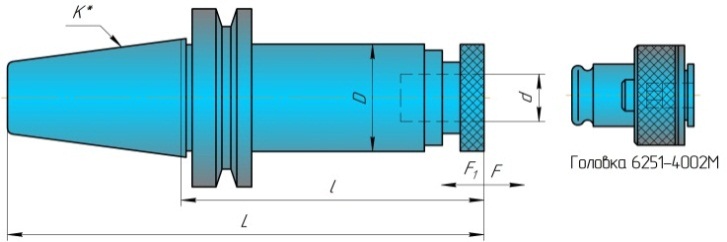 Патроны предназначены для крепления предохранительных головок, обеспечиваютбыструю смену предохранительных головок.Осевая компенсация погрешностей подачи станка и шага метчика		F – растяжение / extension				F1 – сжатие/ compression	ТУРБ 00223728.001-98.		*–Размеры хвостовиков см.стр. 3 **–Поставляется по спецзаказуЦентра вращающиеся/ Rotary machine tool centersЦентры по ТУРБ 00223728.029-96 предназначеныДля установки заготовок при обработкена металлорежущих станках. Хвостовик Конус Морзе Тип АЕ по ГОСТ 25557-2006.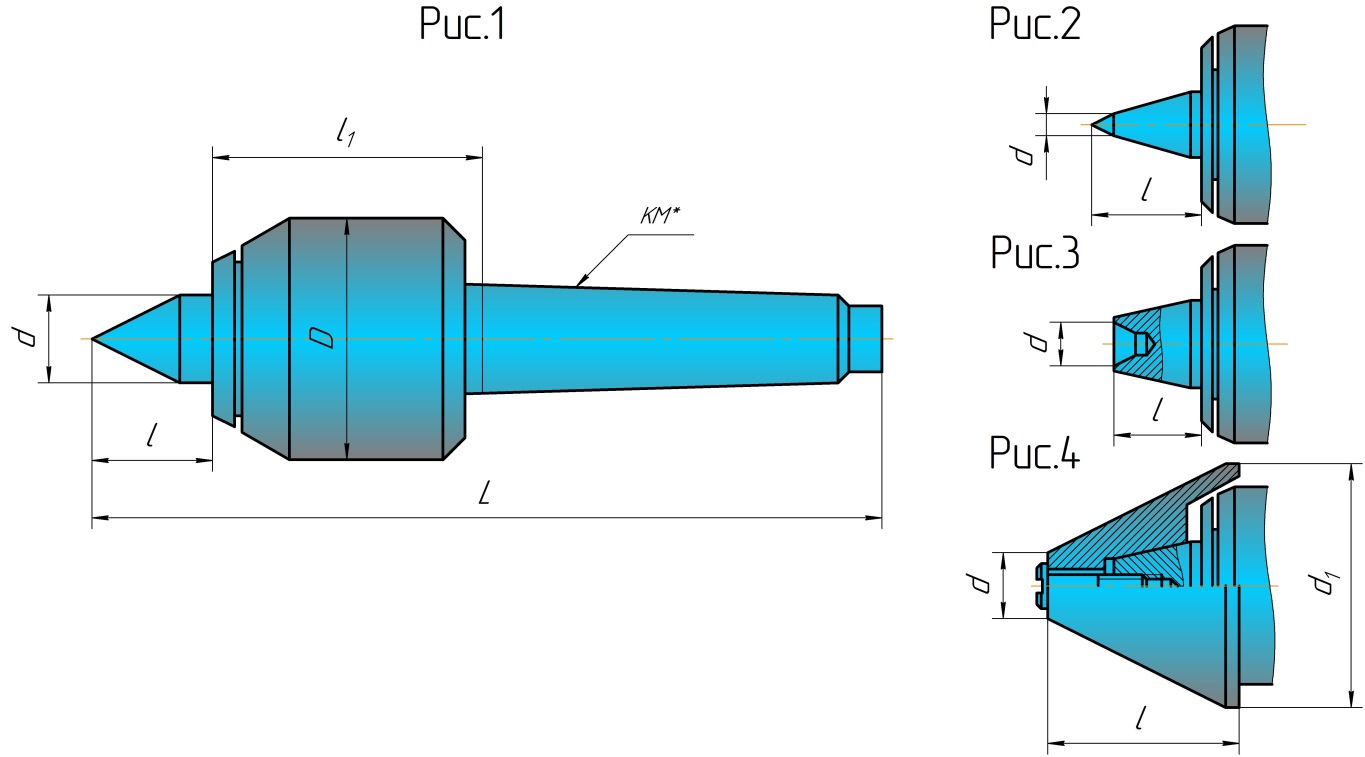 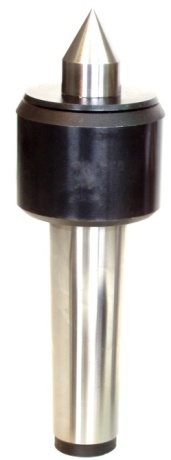 Для центров по рис. 2, 3, 4 максимальный вес заготовки должен быть уменьшен с коэффициентом 1,5.Максимальный вес заготовки в килограммах рассчитан на n=100 об/мин и срок службы 4000 часов.Радиальное биение конуса 60 ° -  0,01 мм.*–Размеры хвостовиков см.стр.3**– Поставляется по спецзаказуЦентра упорные/ Stationary machine tool centersГОСТ 13214-79 исполнение 2с твердосплавной вставкой.Чертеж 7032-4167Хвостовик Конус Морзе Тип АЕ по ГОСТ 25557-2006.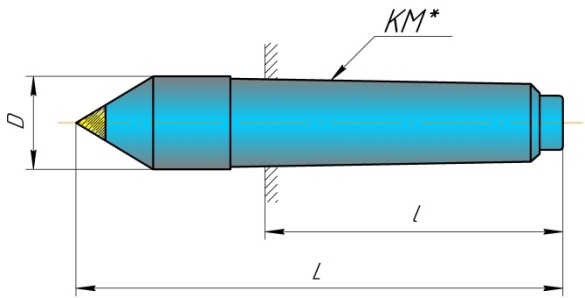 Полуцентры упорныеГОСТ 2576-79исполнение 1.Чертеж 7032-4160Хвостовик Конус Морзе Тип АЕ по ГОСТ 25557-2006.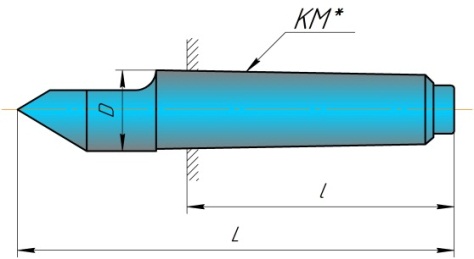  Центра упорныеГОСТ 13214-79 исполнение 1.            Чертеж 7032-4159Хвостовик конус Морзе Тип АЕпо ГОСТ 25557-2006.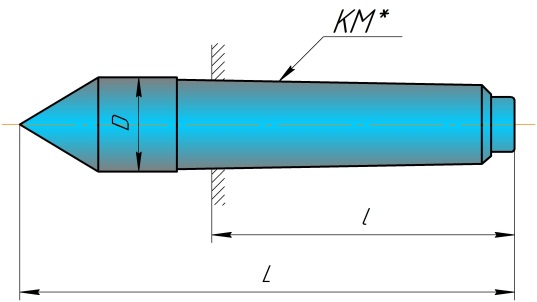 Центра упорные с отжимной гайкойГОСТ 2575-79 исполнение 2. Хвостовик конус Морзе Тип АЕ по ГОСТ 25557-2006           Чертеж 7032-4182.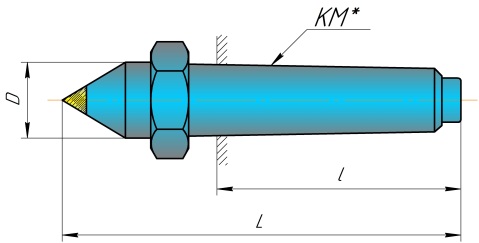 1)Радиальное биение конуса 60 0,005 мм      2)Радиальное биение конуса 60 0,010 ммРезцы для токарных работ с механическим креплением сменной твердосплавной режущей пластины/Turning cutters with mechanical fastening of indexable carbide cutting insertПрименяются при точении, растачивании на токарных универсальных станках, токарных станках с ЧПУ, токарных «ОЦ», «ГПС». Предназначены для выполнения различных токарных работ: наружное точение, проточка торцев, выточек, фасок, радиусные галтели, обработка сквозных и глухих отверстий.Резцы оснащены сменными твердосплавными режущими и опорными пластинами. Применена система крепления режущей пластины–MPS (М–прижим; Р–рычаг; S–винт) по ГОСТ 26613-85.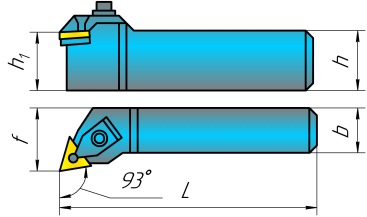 Резцы контурныеТУ РБ 00223728.049-99Для черновых и получистовых работ. Система крепления режущейтрехгранной пластины – М (прижим).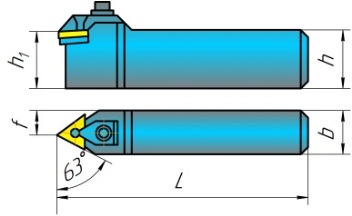 Резцы в основном варианте поставляются с режущей пластинойпроизводства ОАО «КЗТС» г. Кировоград.*– Марка твердого сплава, количество режущих пластин и фирма изготовителя режущих пластин оговариваются при заказе/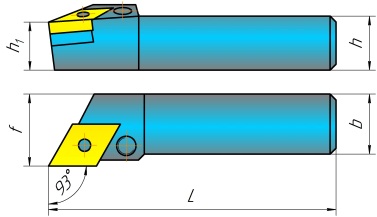 Резцы с ромбической режущей пластиной f=55 °длячистового контурного точения. Система креплениярежущей пластины – Р(рычаг)Резцы контурные/ Turning cuttersГОСТ 26613-85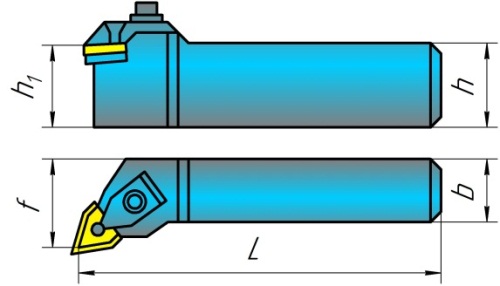 Наиболее часто используемый резец для чернового и получистового точения. Жесткая система крепления режущей пластины – М. Применяемая режущая пластина ломанныйтреугольник (тригон-W)c 3-мя режущими кромками.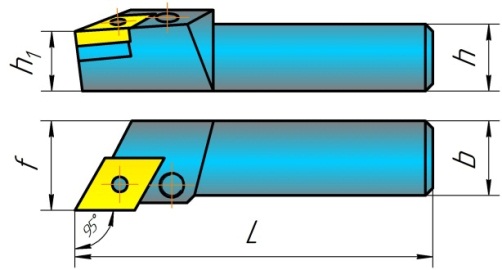 Резцы с ромбической режущей пластиной f=80°.Наиболее применяемые для чистового контурного точения. Система крепления режущей пластины – Р(рычагом)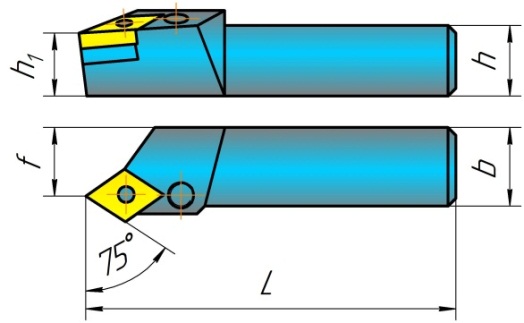 Резцы в основном варианте поставляются с режущейпластиной производства ОАО «КЗТС» г. Кировоград.Марка твердого сплава, форма стружколома, количество режущих пластин и фирма изготовителя режущих пластин оговариваются при заказе.Резцы проходные/ Straight-turning cuttersПрименяются для получистового и чистового точения.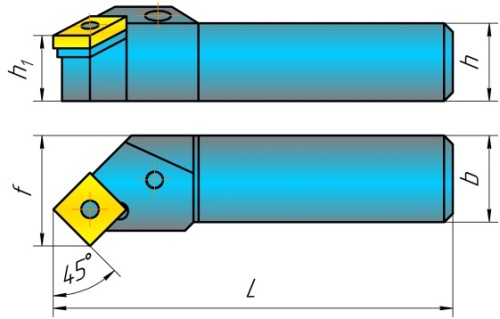 Система крепления пластины- Р(рычагом).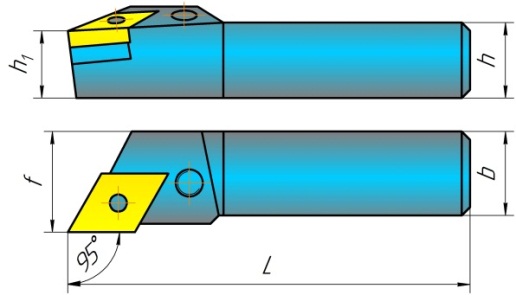 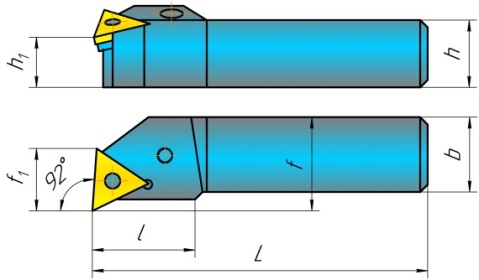 Резцы расточные/ Turning cuttersПредназначены для растачивания сквозных и глухих отверстий на станках расточной группы и токарных станках с ЧПУ. Система крепления-S(винтом).Применяются при получистовом и чистовом растачивании.Для глухих отверстий/ For blind holes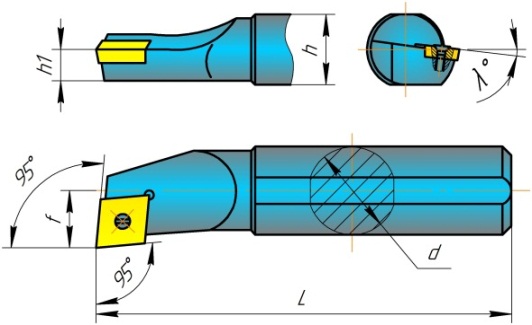 Для сквозных отверстий/ For through holes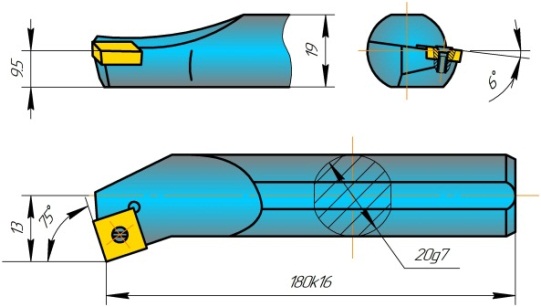 Резцы в основном варианте поставляются с режущейпластиной производства «Sandvik».*Марка твердого сплава, количество режущих пластин и фирма изготовителя режущих пластин оговариваются при заказе.Гамма сборных резцов с механическим креплением сменныхмногогранных неперетачиваемых твердосплавных пластин (МНП)изготовленных с применением высококачественных комплектующихи режущих пластин фирмы «TaeguTec» (ЮжнаяКорея)/ The range of cutters assembled with mechanically fastening indexablemany-sidedunrefaced carbide inserts(IMUCI) made using high quality components and cutting inserts from the firm «TaeguTec»(South Korea)Инструмент обеспечивает:значительное повышение производительности труда, повышение скоростей резания за счет применения прижимов повышенной жесткости, оптимальной геометрии режущих пластин;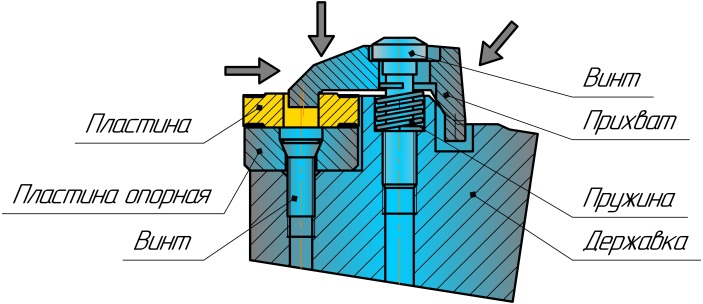 повышение точности обработки;	значительное уменьшение затрат при эксплуатации.На резцах для наружной и внутренней обработкиприменена система зажимарежущей пластины Т-типа.Система обладает свойствами:точное позиционирование режушей пластины;увеличенное усилие зажима. Резцы токарные проходные с мнп с прижимом повышенной жесткости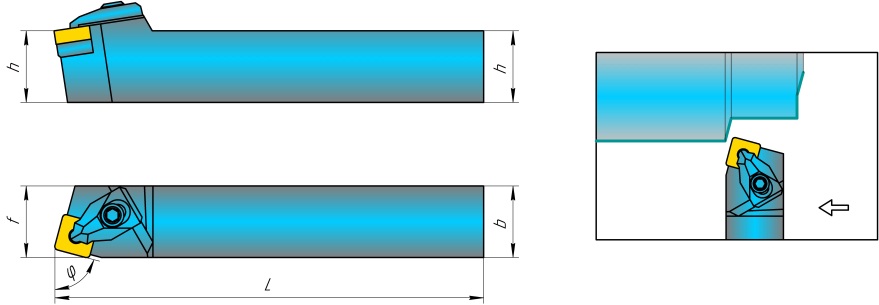 Резцы токарные проходные с МНП с прижимом повышенной жесткости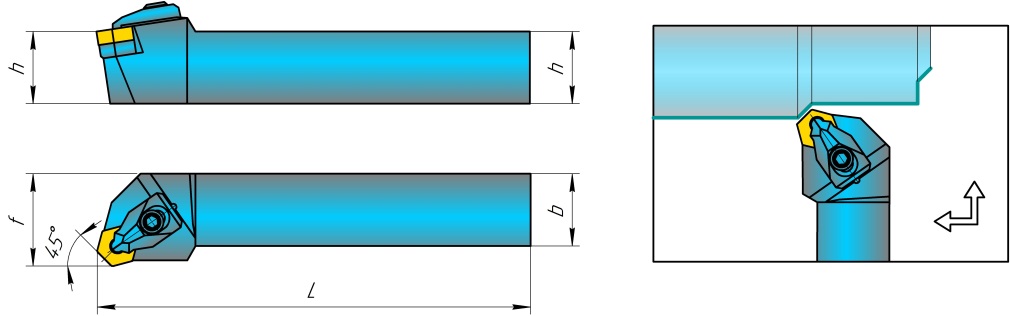 Уникальные новые токарные пластины фирмы «TaeguTec» предлагают исключительные характеристики и снижение производственных затрат.12 режущих кромок шестиугольной негативной формы позволяют значительно снизить производственные расходы. Каждый угол пластины имеет геометрию, которая улучшает качество обрабатываемой поверхности даже при работе на высоких подачах.Резцы токарные проходные с МНП с прижимом повышенной жесткости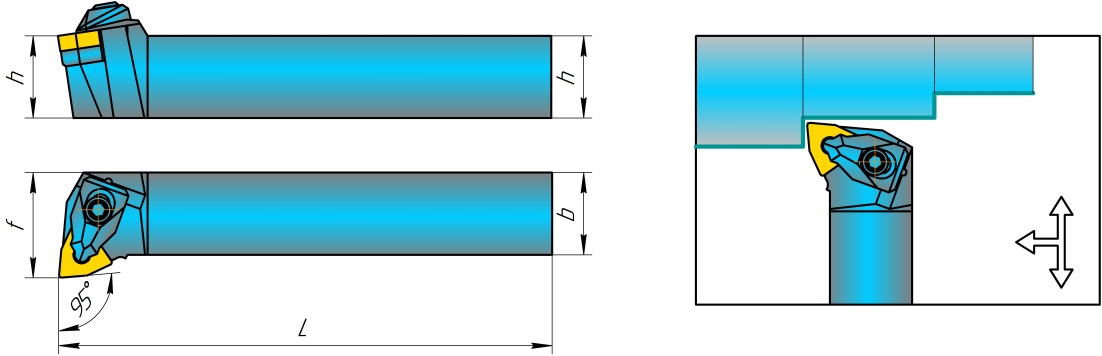 Резцы токарные расточные с МНП с прижимом повышенной жесткости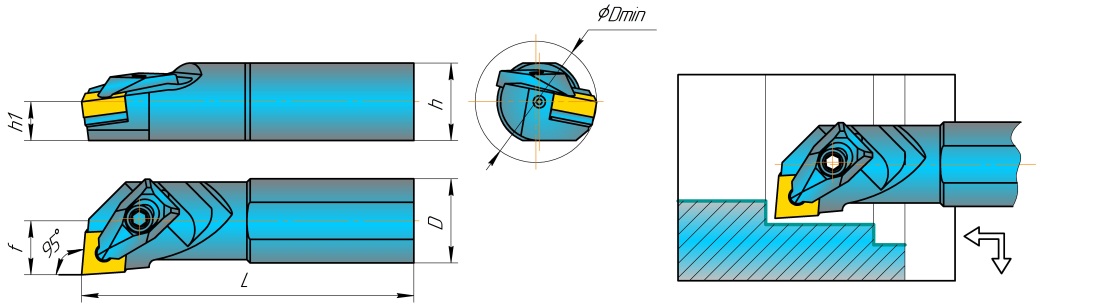 Резцы токарные сборные с МНП для наружного контурного точения, нарезания канавок, глубокого отрезания с большим вылетом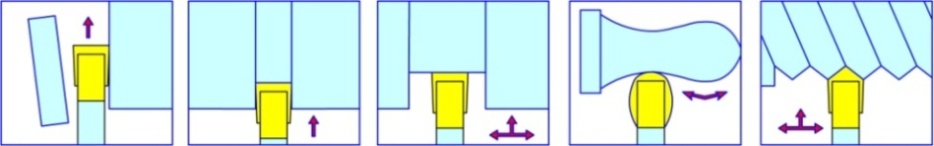 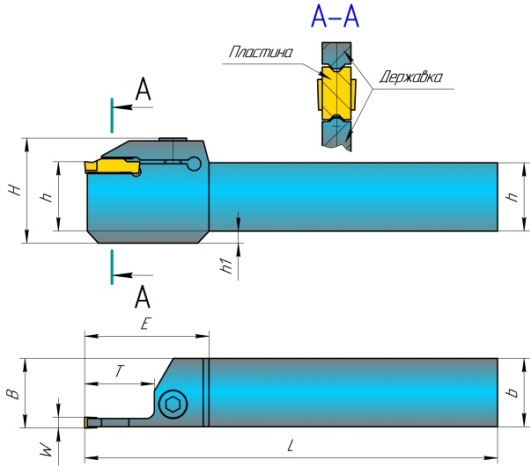 Применена наиболее оптимальная конструкция крепления режущей пластины, обладающая повышенной жесткостью. Резец комплектуется режущей пластиной для нарезания канавок и отрезки. По специальному заказу возможно изготовления резцов с другим типоразмером режущей пластины, а также для нарезания резьбы и контурной обработки.Резцы токарные резьбовые с МНП для  нарезания наружнойметрической резьбы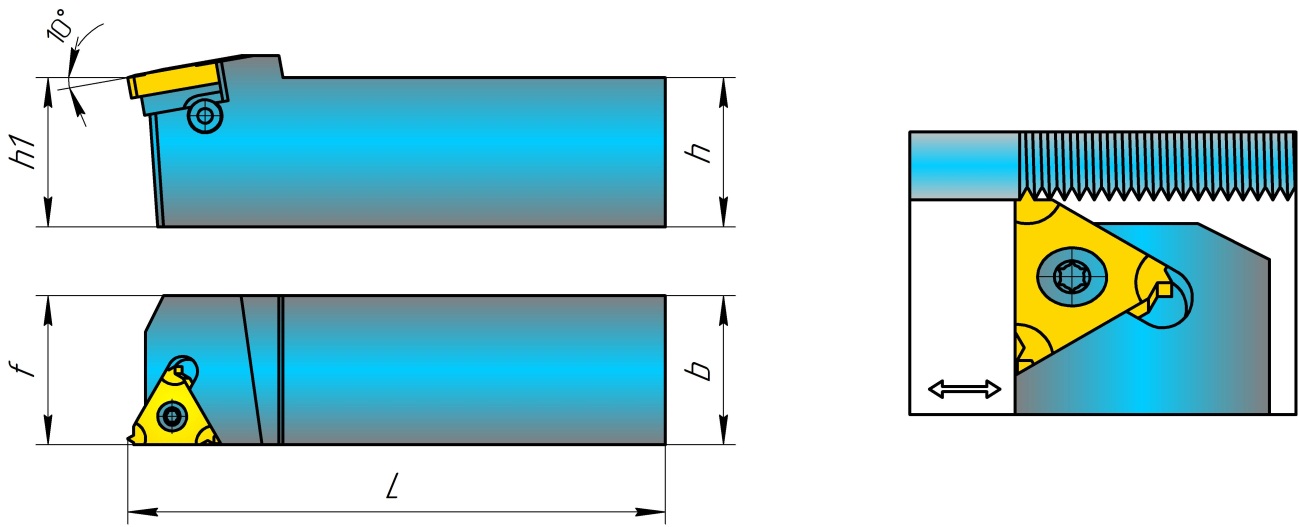 Резец комплектуется режущей пластиной с t=1,5мм.Возможно по специальному заказу изготовление резцов с другим типоразмером режущей пластины.Резцы токарные резьбовые с МНП для нарезаниявнутренней метрической резьбы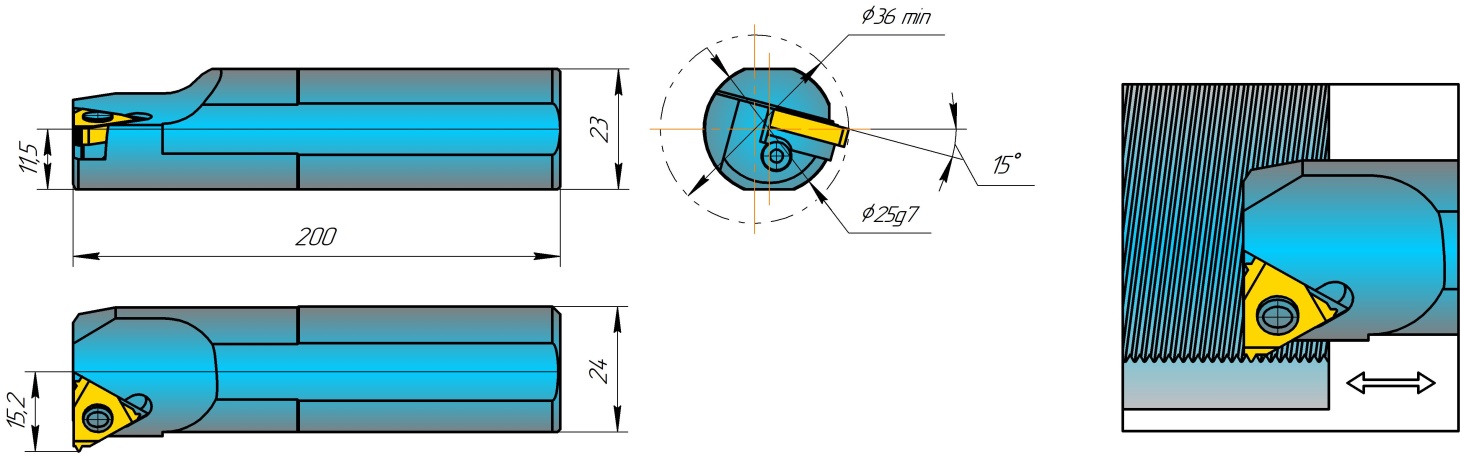 Резец комплектуется режущей пластиной с t=1,5мм.Возможно по специальному заказу изготовление резцов с другим типоразмером режущей пластины.Резцы токарные проходные сборныеПредназначены для получистового и чистового точения.Резцы комплектуются режущей пластиной производства ОАО «КЗТС» г. Кировоград.По отдельному заказу возможна поставка режущих пластин производства “TaeguTec”, “Iskar”, “Sandvik”.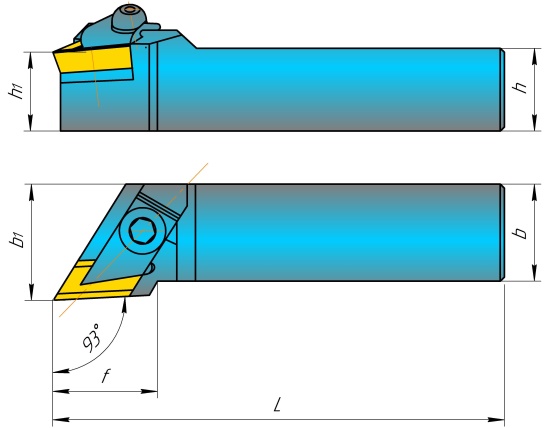 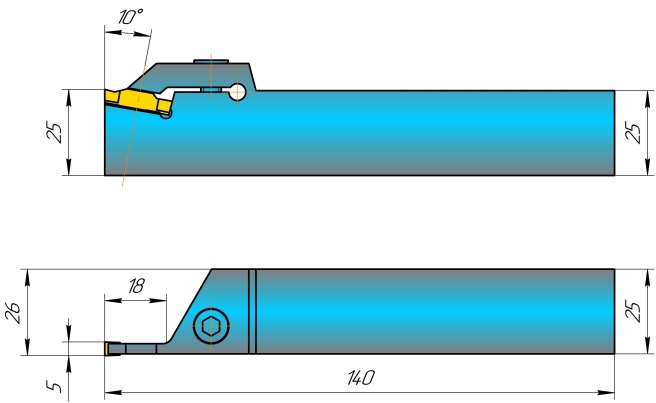 РЕЗЕЦ ТОКАРНЫЙ ОТРЕЗНОЙЧертеж 2130-4019 Резец разработан с повышенной жесткостью крепления режущей пластины.Масса: 0,8 кг.Широко применяется для отрезания, нарезания канавок, наружного фасонного точения.Режущая пластина TGMF 508 80-230 "Iscar"Резцы для внутренней обработкиПредназначены для обработки отверстий на станках расточной группы и токарных станках с ЧПУ. Система крепления-S(винтом).Применяются при получистовом и чистовом растачивании.Пластина режущая/Cutting inserts  VBMT 160408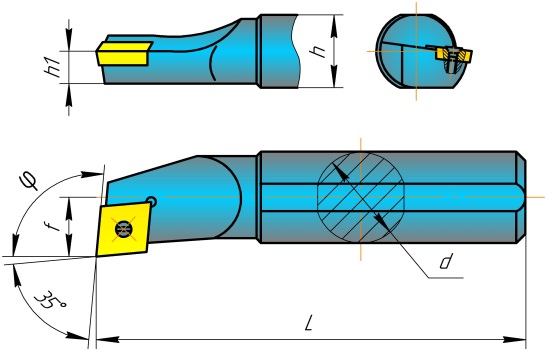 Резцы проходные с трехгранной пластиной φ=90°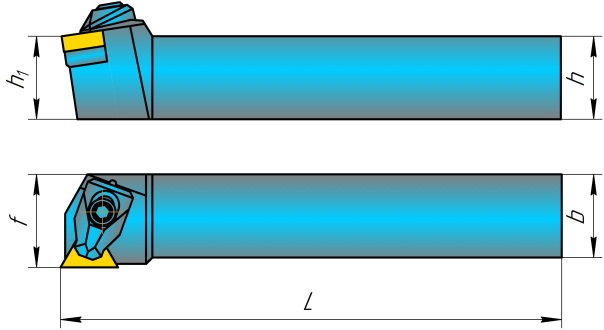 Резцы предназначены для эффективного точения деталей, закаленных с твердостью HRC> 50.По спецзаказу возможно изготовление резцов других типоразмеров и применяемых режущих пластин.*– Поставляется по спецзаказуВставки резцовые*/  Cutting inserts* ТУ РБ 300207906.048-2008Вставки резцовые для автоматических линий, токарных автоматов и агрегатных станков.Предназначены для выполнения различных токарных работ:– расточных операций, наружного точения;– подрезки торцев, снятия фасок.Наиболее целесообразно применение в много инструментальных комбинированных наладках для выполнения одновременно нескольких переходов. Возможна успешная замена многолезвийного инструмента. В конструкции имеются элементы настройки положения режущей кромки пластиныв осевом и радиальном направлении.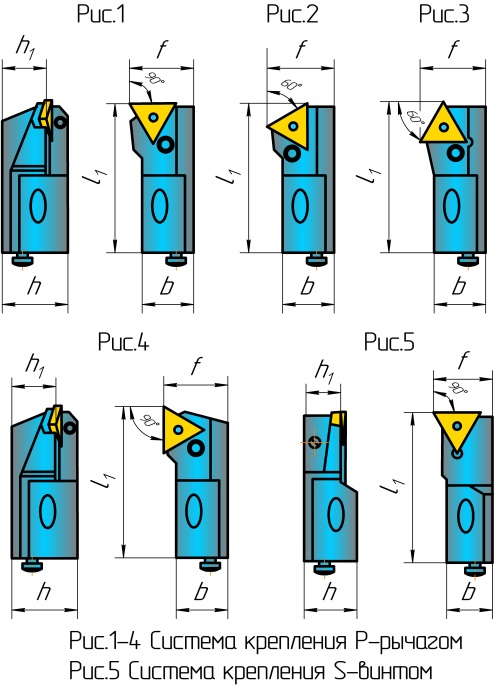 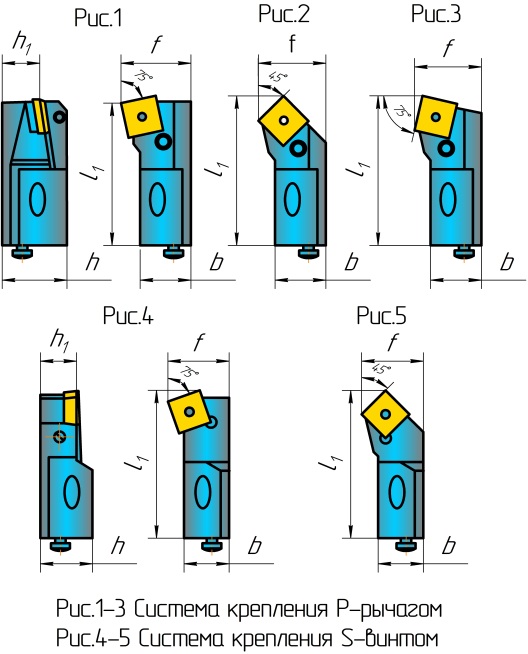 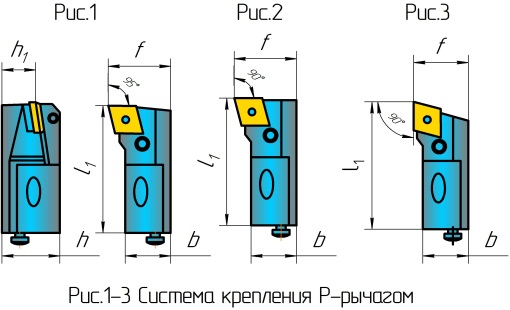 Марку твердого сплава указывать при заказеРезцы токарные с пластинами из твердого сплава/ Turning cutters with carbide insertsПредназначены для выполнения различных токарных работ. В качестве режущей части применена напайная твердосплавная пластина.Резцы токарные проходные прямые с пластинами из твердого сплаваПредназначены для обработки валов на проход, снятие фасок на токарных станках.Чертеж 2100-4011.Пластины по ГОСТ 25396-82, ГОСТ 25395-82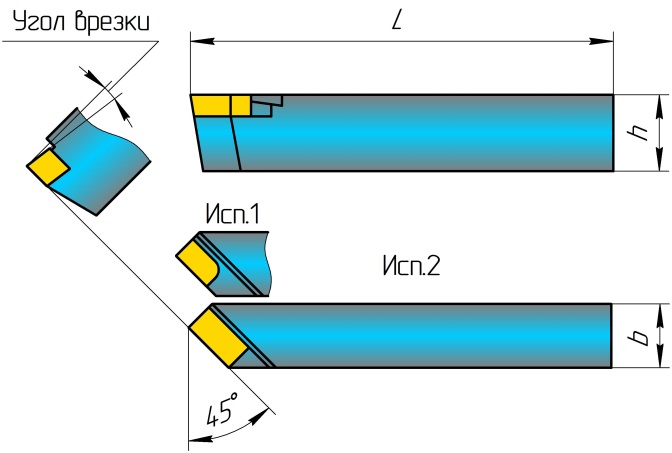 Резцы токарные проходные отогнутые с пластинами из твердого сплаваПредназначены для обработки валов на проход, подрезки торца, снятия фасок на токарных станках.Чертеж 2102-4033.Пластины по ГОСТ 25395-82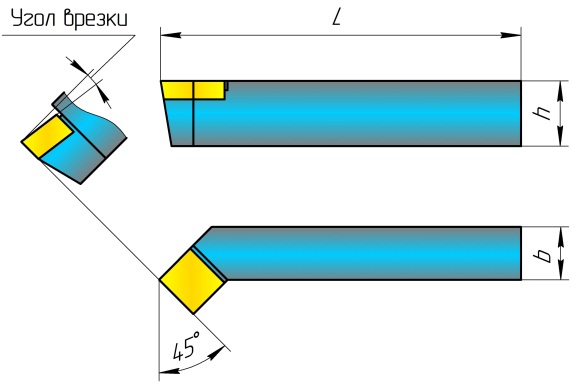 Резцы токарные проходные упорные отогнутые с пластинами из твердого сплаваПредназначены для обработки валов на проход и в упор на токарных станках.Чертеж 2103-4008.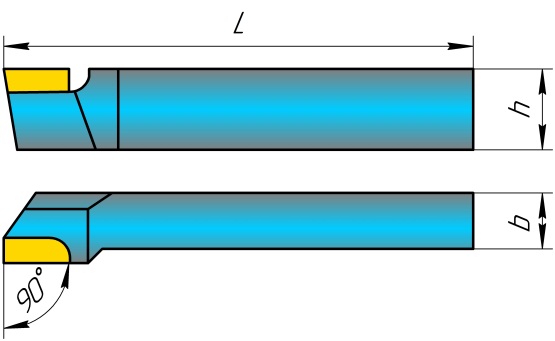 Пластины по ГОСТ 25426-82, ГОСТ 25396-82Марку твердого сплава указывать при заказе (Т5К10, ВК8).*– Поставляется по спецзаказуРезцы токарные расточные с пластинами из твердого сплаваПредназначены для растачивания сквозных отверстий на токарных станках.Чертеж 2140-4053.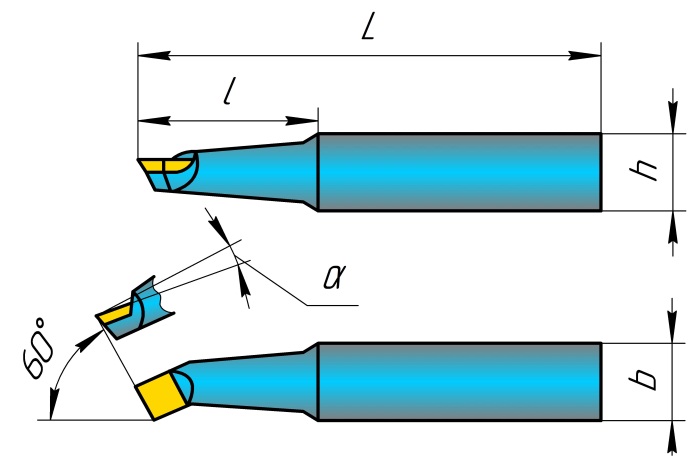 Пластины по ГОСТ 25395-82.Предназначены для растачивания глухих отверстий на токарных станках.Чертеж 2141-4017.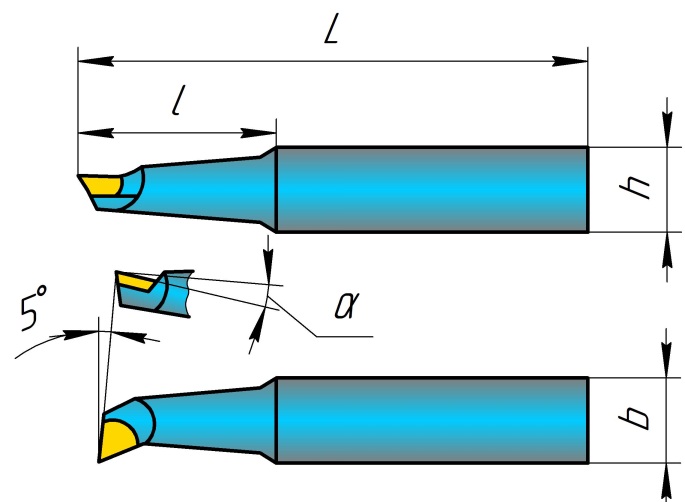 Пластины по ГОСТ 25397-82.Резцы токарные отрезные с пластинами из твердого сплаваЧертеж 2130-4008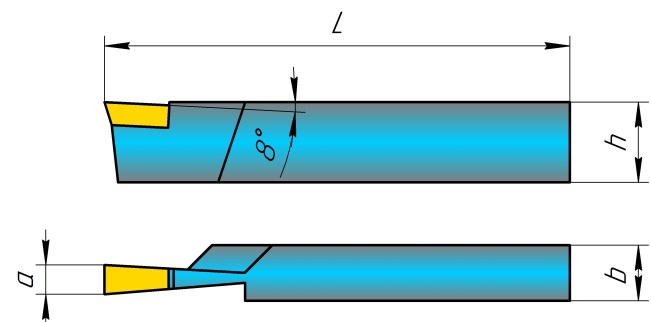 Резцы токарные резьбовые с пластинами из твердого сплава для наружной метрической резьбы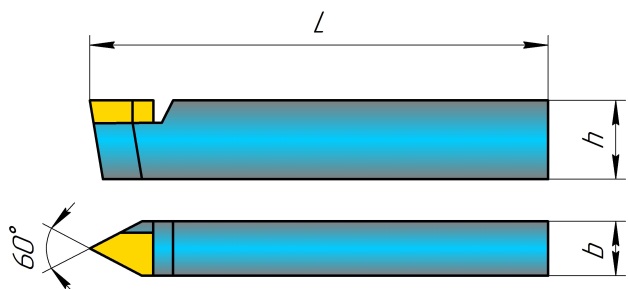 Чертеж 2660-4001.Марку твердого сплава указывать при заказе (Т5К10, ВК8).Резцы расточные для КРС с пластинами из твердого сплава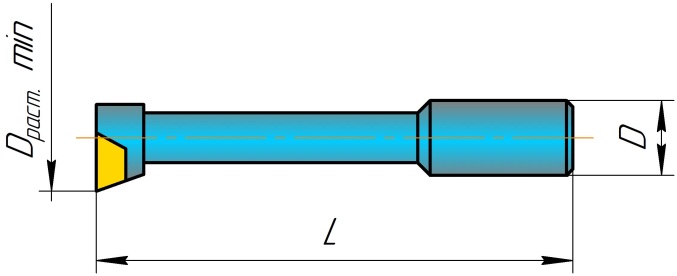 ТУ2-035-898-82Пластины по ГОСТ 25396-82,ГОСТ 25426-82Резцы расточные с пластинами из твердого сплава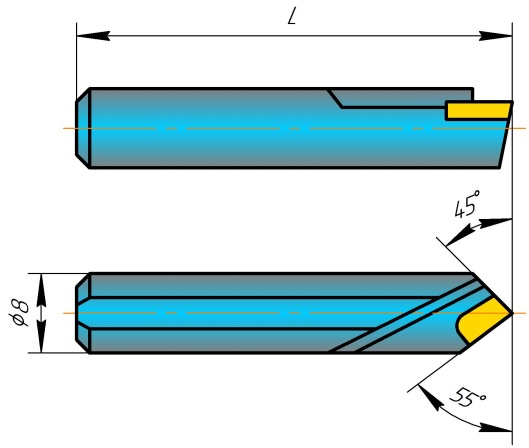 ТУ2-035-898-82Чертеж 2142-4020.Резцы применяются в качестве режущей частирасточных блоков с микрометрической регулировкой.Пластина по ГОСТ 25396-82.Марку твердого сплава указывать при заказе (Т5К10, ВК8).По специальному заказу возможна поставка с другими марками твёрдого сплава.Резцы токарные подрезные отогнутые ГОСТ 18880-90Чертеж 2112-4004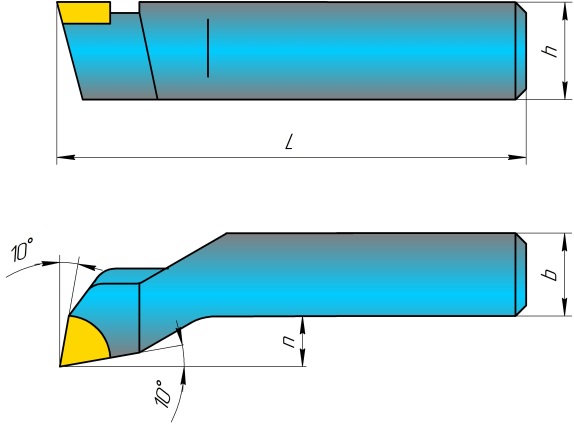 
Режущая пластина ГОСТ 25397-90.Свёрла/ Parallel shank twist drills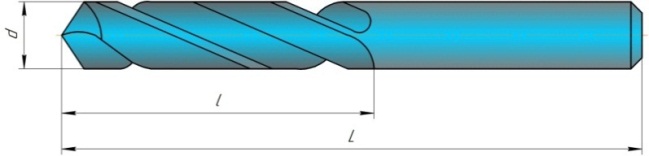 Сверла спиральные с цилиндрическимхвостовиком, средняя серияГОСТ 10902-77; DIN 338 R;Материал – Р6М5/HSSЧертеж 2300-4016Предназначены для сверления и рассверливания отверстий в конструкционных сталях повышенной и высокой обрабатываемости. Свёрла/ Parallel shank twist drillsСверла спиральные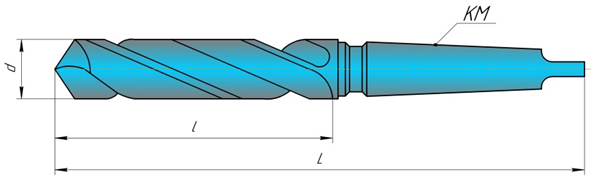 С коническим хвостовиком, Конус Морзе тип ВЕПо ГОСТ 25557-2006, средняя серияЧертеж 2301-4016 (Ø6- Ø29,5), ГОСТ 10903-77;DIN 345R; Материал – Р6М5/HSS.Предназначены для сверления и рассверливания отверстий в конструкционных сталях повышенной и высокой обрабатываемости. *–Размеры хвостовиков см.стр.3 .Свёрла*/ Parallel shank twist drills 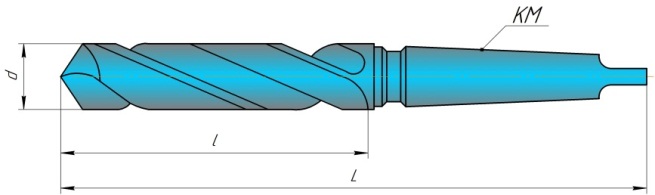 Сверла спиральные с коническим хвостовикомКонус Морзе тип ВЕ по ГОСТ 25557-2006Средняя серияЧертеж 2301-4009(Ø30-Ø56); -4022(Ø57-Ø76) ГОСТ10903-77; DIN 345R; Материал – Р6М5/HSSПредназначены для рассверливания отверстий в конструкционных сталях повышенной и высокой обрабатываемости. *– Размеры хвостовиков см. стр. 3Свёрла*/ Parallel shank twist drillsСверла спиральные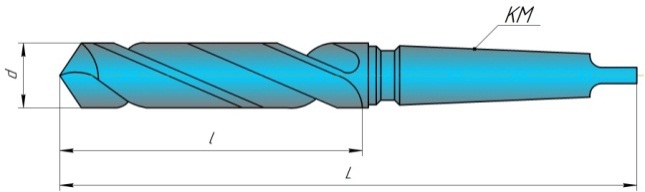 с коническим хвостовиком Конус Морзетип ВЕ по ГОСТ 25557-2006удлиненная серияЧертеж 2301-4010 ГОСТ 2092-77Материал – Р6М5/HSSПредназначены для сверления и рассверливания отверстий в конструкционных сталях повышенной и высокой обрабатываемости. *–Размеры хвостовиков см.стр.3Свёрла/ Parallel shank twist drills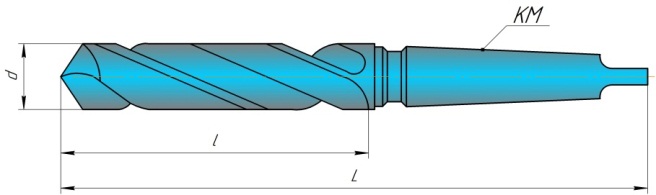 Сверла спиральные с коническимхвостовиком Конус Морзетип ВЕ по ГОСТ 25557-2006, длинная серияЧертеж 2301-4018 ГОСТ 12121-77Материал – Р6М5/HSSПредназначены для сверления и рассверливания отверстий в конструкционных сталях повышенной и высокой обрабатываемости. *–Размеры хвостовиков см. стр.3Свёрла/ Parallel shank twist drills 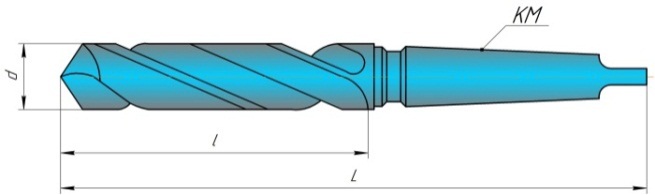 Сверла спиральные с коническим хвостовикомКонус Морзе тип ВЕ по ГОСТ 25557-2006длинная серия Чертеж 2301-4018 ГОСТ 12121-77Материал – Р6М5/HSSПредназначены для рассверливания глубоких отверстий в конструкционных сталях повышеннойи высокой обрабатываемости. Сверла спиральные, оснащенные пластинами из твердого сплава**/Twist drills with carbideinserts** Предназначены для сверления чугуна.Марка твердого сплава ВК8.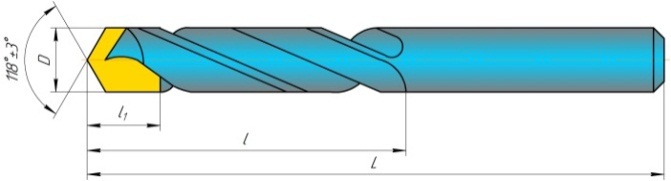 Материал корпуса: легированнаятермообработанная сталь.**– Поставляется по спецзаказуСвёрла перовые сборные/ Assembled flat drills with Morse taper shank   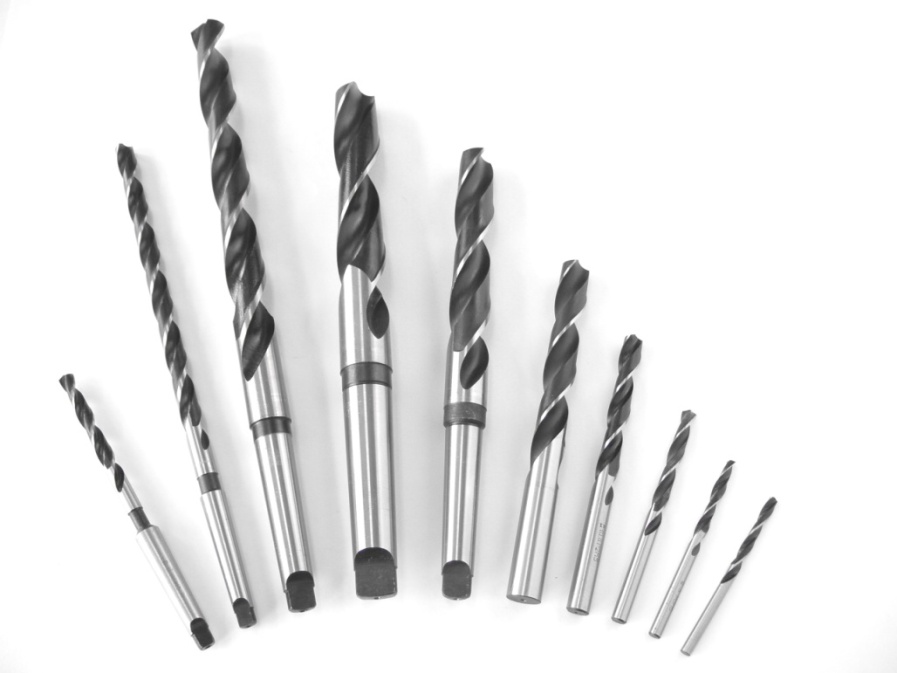 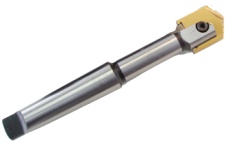 Хвостовик- Конус Морзе тип 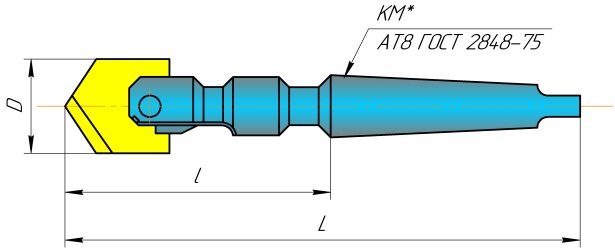 ВЕ по ГОСТ 25557-2006Предназначены для сверления отверстийМатериал – Р6М5/HSSГлубина сверления 1,5…2DТУ2-035-741-81*–Размеры хвостовиков см.стр.3 По спецзаказу возможно изготовление корпусов сверл с элементами конструкции для внутреннего подвода СОЖ и увеличением глубины сверления.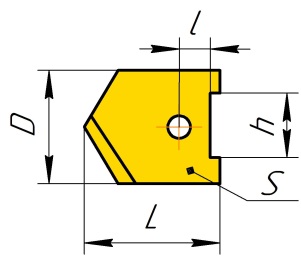 Пластины для свёрл перовых сборных Inserts for flat drills with Morse taper shankЧертеж 2000-4001 ГОСТ 25526-82Материал Р6М5Свёрла кольцевые/ Circular drillsТУ2-035-1144-88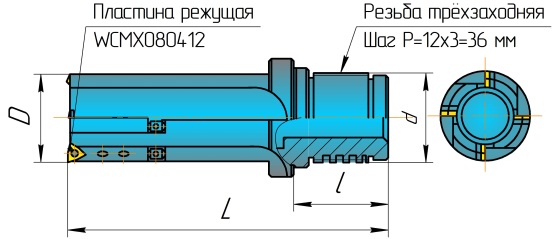 Предназначены для высокопроизводительного получения отверстий Ø 70…Ø 200 мм в конструкционных сталях.  Применяются на токарных, фрезерных, расточных станках.Сверление можно выполнять горизонтально и вертикально. Комплектуются сменной режущей многогранной твердосплавной пластиной. Малая мощность сверления по сравнению с обычным сверлением. Высокая производительность обработки.Высокая стойкость.Быстрая смена изношенных пластин.Возможно изготовление с любым хвостовикомСвёрла кольцевыеХвостовик Конус Морзе Тип АЕ по ГОСТ 25557-2006.Предназначены для высокопроизводительного получения отверстий Ø 70…Ø 125 мм в конструкционных сталях.  Применяются на токарных, токарно-револьверных, сверлильно-расточных горизонтально- и вертикально- фрезерных станках.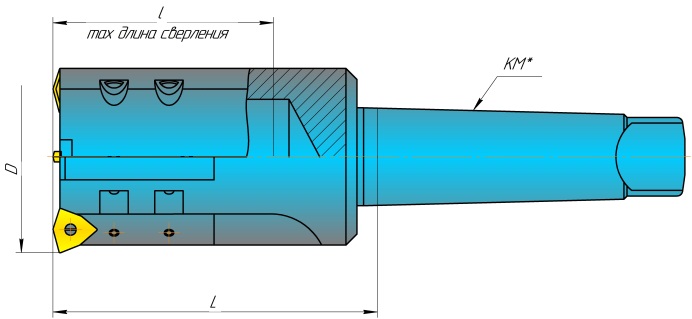 Комплектуются сменной режущей многогранной твердосплавной пластиной WCMX 080412 производства фирмы «Sandvik». Применение кольцевого сверления позволяет значительно снизить трудоемкость при сверлении отверстий в корпусных деталях, деталей из листа и пакетах листовых заготовок.Ролики резьбонакатные/ Threading rollsПо ГОСТ9539-72.Предназначены для получения метрической резьбы накатыванием от М6 до М36 ммс шагом от 0,5 до 4,0 мм. Класс точности 1, 2; материал роликов Х12МФ, Х6ВФ.Твердость обработки НВ≤200Обозначение чертежа 1417-4002.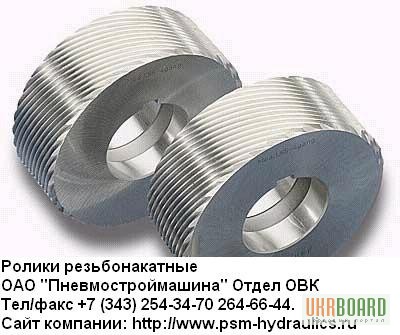 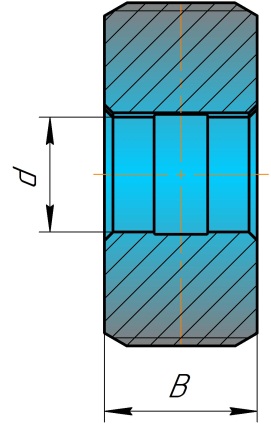 Заявку комплекта роликов производить по условному обозначению указанному в ГОСТ 9539-72.Гребенки круглые резьбонакатныеГребенки круглые к винторезным самооткрывающимся головкам по ГОСТ 21760-76 тип 1 и 2 с наружным диаметром 105 мм.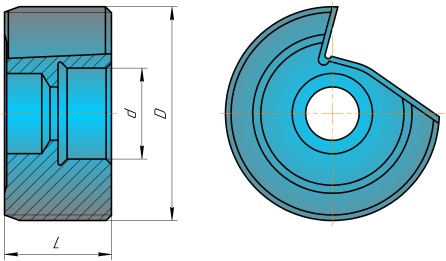 Метчики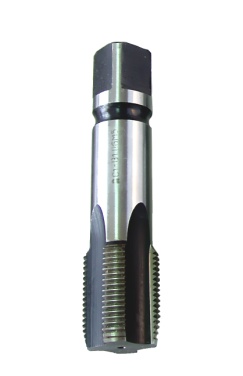 /Machine taps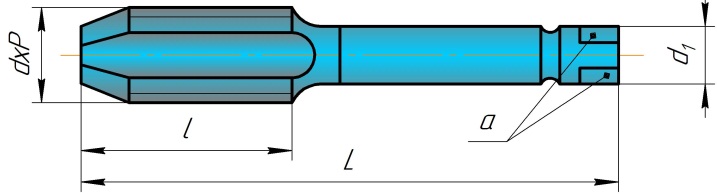 Метчики машинно-ручные для сквозных и глухих отверстийс проходным хвостовиком 2620-4030; -4032 (М10…М39) –2кл.т.ГОСТ 3266-81; DIN 352; DIN 2181.Предназначены для нарезания внутренних метрических резьб.Метчики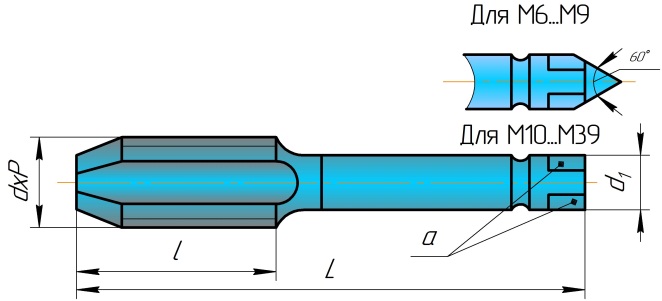 Метчики машинные комплектныес проходным хвостовикомпо ГОСТ 3266-81;DIN 352; DIN 21812620-4047 (М10…М39) –2 и 3кл.т.2620-4048 (М6…М9)– 2 и 3кл.т.Предназначены для нарезания внутреннихметрических резьб.При заказе метчиков обязательно укажите класс точности метчиков.МетчикиМетчики машинные короткие с шейкой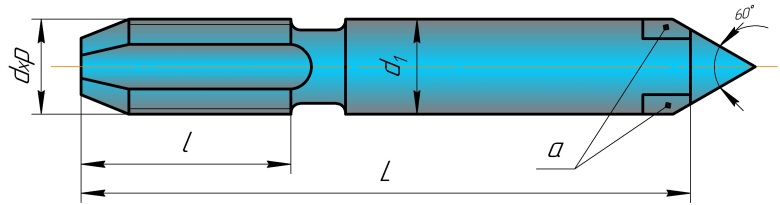 с утолщенным хвостовиком исп. 1.2620-4037 (М5…М10) -2 кл.т.ГОСТ 3266-81; DIN 352; DIN 2181Предназначены для нарезания внутренних метрических резьб.МетчикиМетчики машинные короткие с шейкой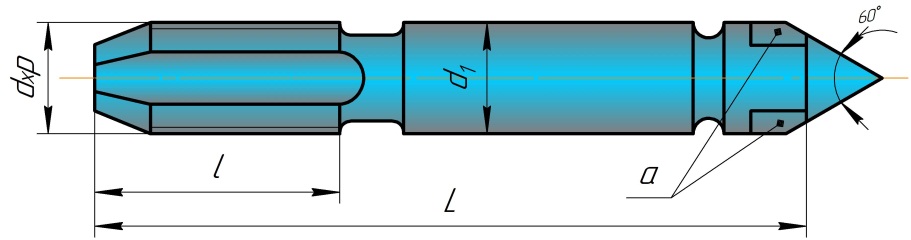 с утолщенным хвостовиком исп. 2.2620-4046 (М6…М9) – 2 кл.ГОСТ 3266-81; DIN 352; DIN 2181Предназначены для нарезания внутренних метрических резьб.Метчики для трубной резьбы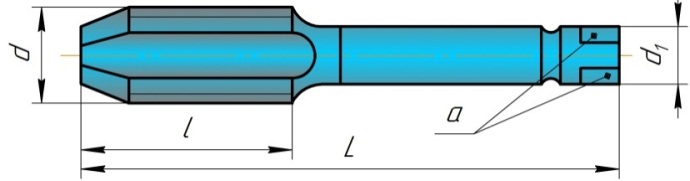 Метчики машинные для трубной резьбы		2624-4001; А2 (G3/8"…G1½") ГОСТ 3266-81; DIN 352;DIN 2181Предназначены для нарезания внутренних трубных резьб.Изготавливаются по спец. заказу.Метчики для конической дюймовой резьбыМетчики машинные для конической дюймовой резьбы с углом профиля 60° по ГОСТ 6111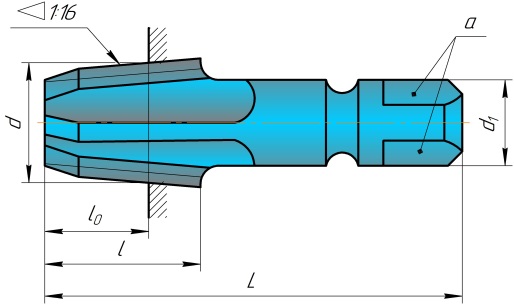 2624-4005; ГОСТ 6227-80		Метчики гаечные с изогнутым хвостовиком/Machine taps with crooked shank*Метчики гаечные с изогнутым хвостовиком2642-4003 (М6…М8) – 2кл.т. ГОСТ 6951-71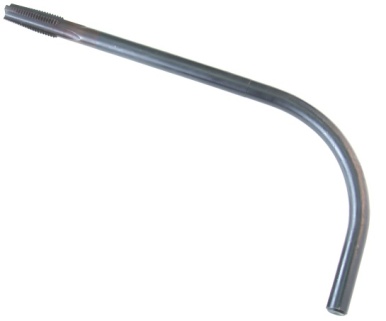 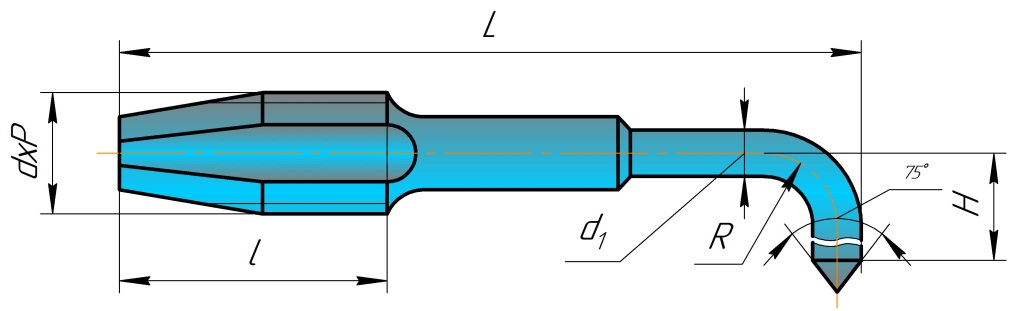 Метчики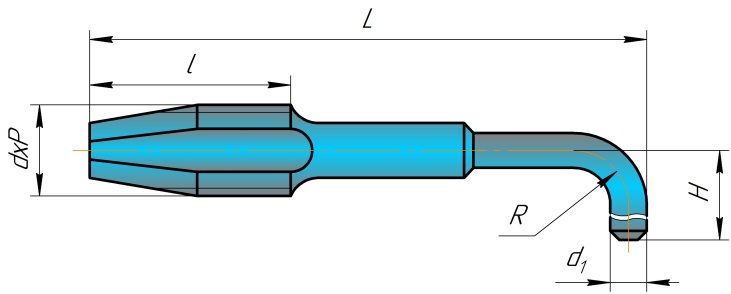 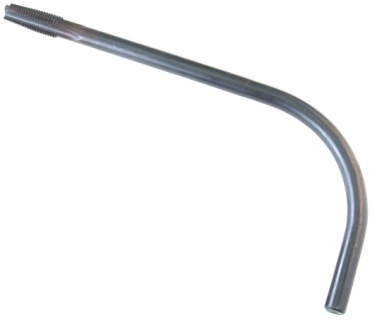 Метчики гаечные сизогнутым хвостовиком*2642-4001 (М10…М27) – 2кл.т.ГОСТ 6951-71*– Поставляется по спецзаказуМетчики/  Straight nut taps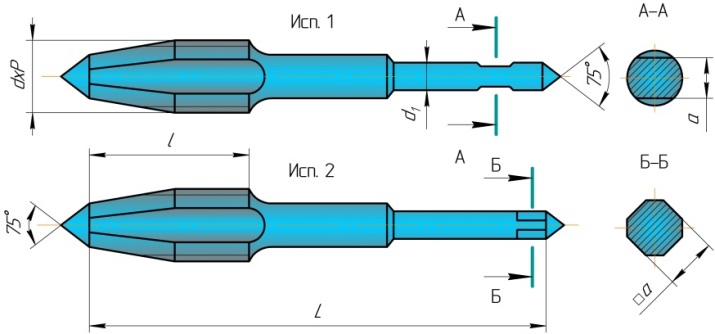 Метчики гаечные прямыеИсполнение 1 2640-4005 (М6…М8) –2кл.т.Исполнение 2 2641-4001 (М6…М8) –2кл.т. ГОСТ 1604-71 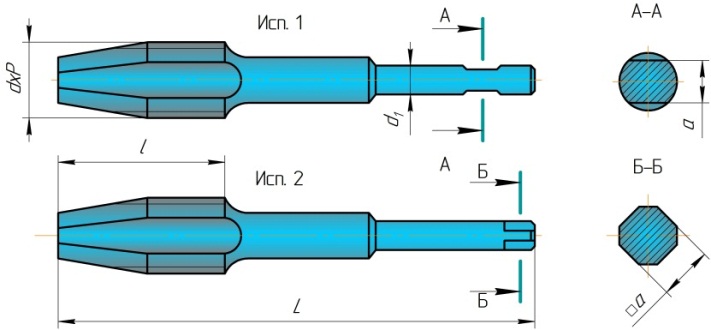 Метчики гаечные прямыеИсполнение 1 2640-4004 (М10…М33) –2кл.т.Исполнение 2 2641-4002 (М10…М33) –2кл.т.*ГОСТ 1604-71 Метчики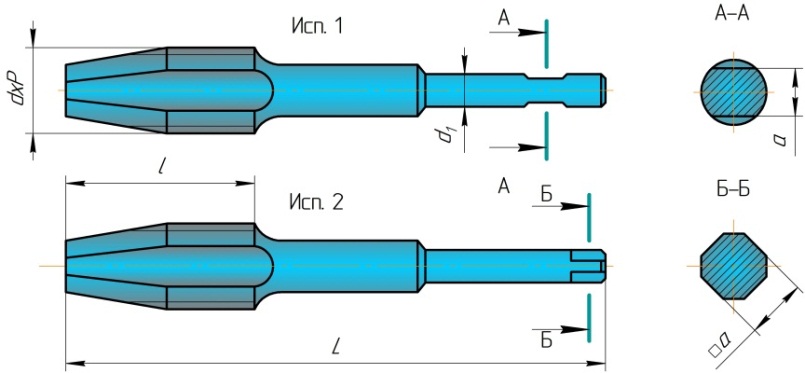 Метчики гаечные прямыеИсполнение 1 2640-4004 (М10…М33) –2кл.т.Исполнение 2 2641-4002 (М10…М33) –2кл.т. ГОСТ 1604-71Фрезы торцовые, концевые с механическим креплением сменных многогранных пластин/ Face mills mechanical fastening of indexable manysided insertsПредназначены для обработки плоскостей на фрезерных станках ТУ BY 300207906.067-2002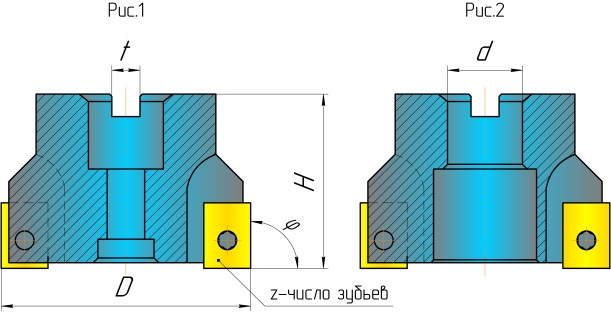 Хвостовик Конус Морзе тип ВЕ по ГОСТ 25557-2006ТУ РБ 00223728.037-98.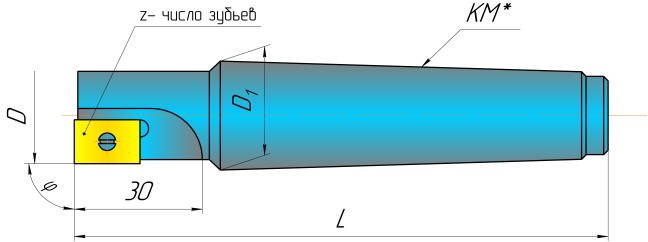 Цилиндрический хвостовик с полем допуска по h6.ТУ РБ 00223728.037-98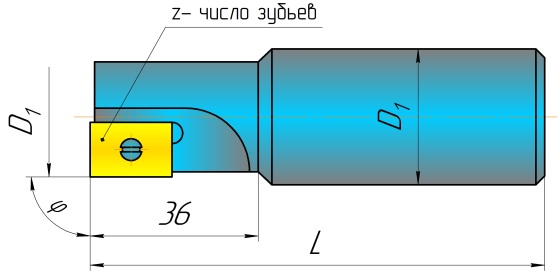 Фрезы торцовые с механическим креплением сменных многогранных пластин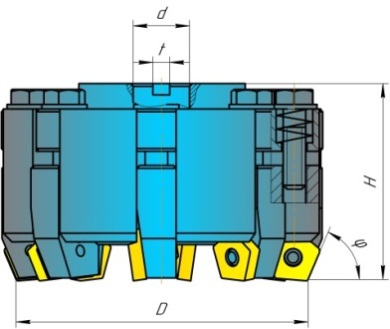 Пластина режущая PNEA-110416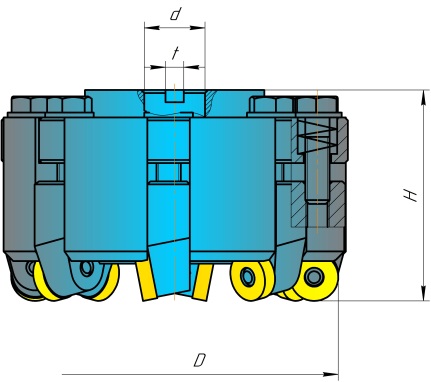 Пластина режущая RNGA-150400Фрезы торцовые концевые с механическим креплением сменных многогранных пластин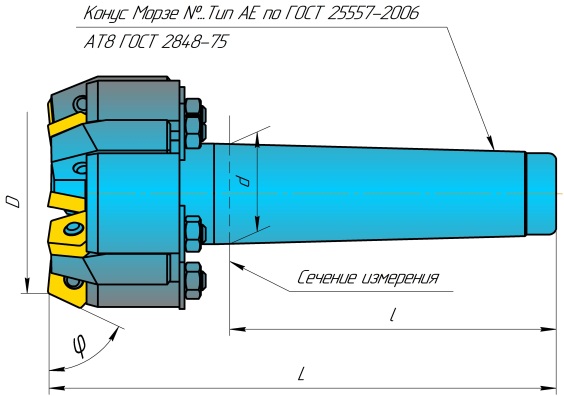 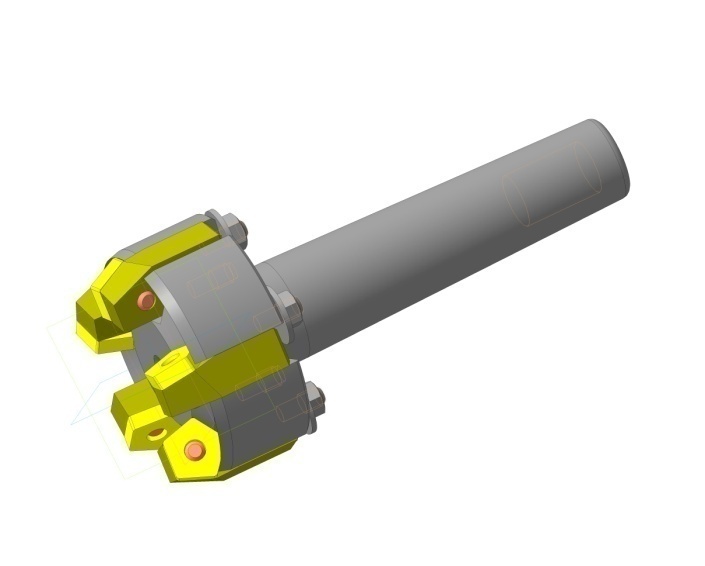 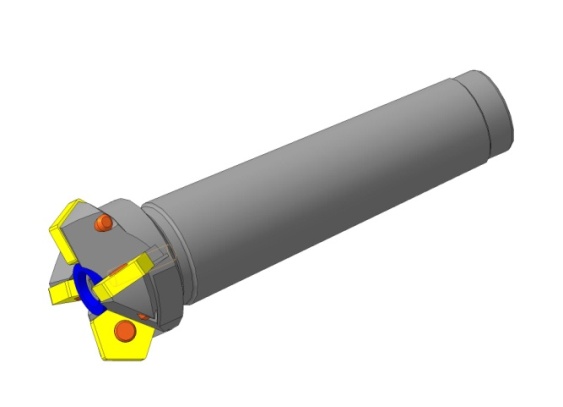 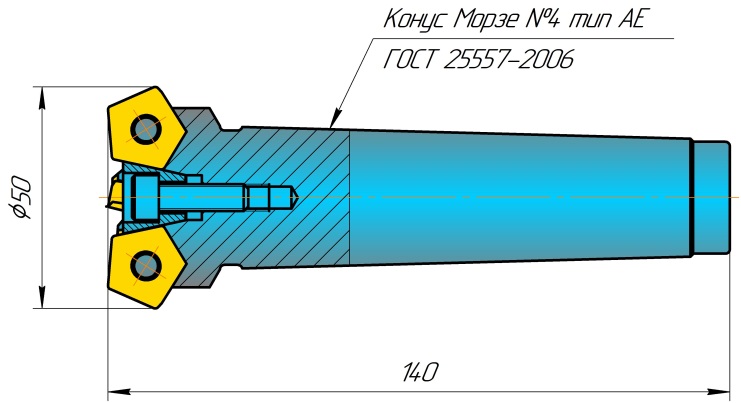 Чертеж 2214-4012.Фрезы торцовые с пятигранными негативными пластинами твердого сплава с увеличенными отрицательными углами являются прочным и надёжным инструментом. Широко применяются на обрабатывающих центрах с ЧПУ, агрегатных станках. Наиболее ценна при работе на универсально-фрезерных станках в трудных условиях резания. Она целесообразна для обработки большинства материалов, с особой силой проявляя свои преимущества при тяжелых операциях фрезерования чугуна и стали. Также хорошие результаты могут быть достигнуты при обработке труднообрабатываемых материалов.Простая конструкция при малом количестве деталей упрощает обращение с ней вне станка. Более дешевые и прочные режущие пластины по сравнению с другими сборными фрезами. Возможность использования 10-ти режущих кромок на одной режущей пластине.Режущая пластина PNEA-110416 по гост 19065 (производство КЗТС). (марку твёрдого сплава определяет заказчик)По спецзаказу возможно изготовление фрез различных диаметров и типов хвостовиков.Ножи плоские для торцовых фрез по ГОСТ 24359-80Марку твердого сплава указывать при заказе (Т5К10, ВК8). 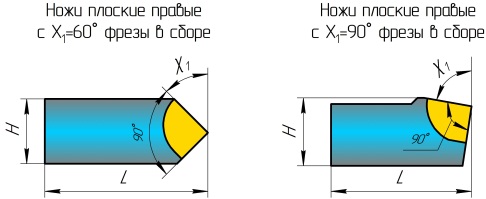 Ножи плоские для торцовых фрез по ГОСТ 9473-80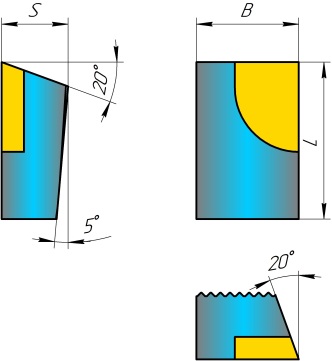 Марку твердого сплава указывать при заказе (Т5К10, ВК8). Фрезы дисковые трехсторонние/ Three-sided disk cuttersПредназначены для обработки пазов на фрезерных станках при механической обработке металлов. Новизна фрез состоит в том, что в данных разработках применены вставки-картриджи взамен вставных ножей. Фрезы позволяют увеличить режимы резания при обработке по сравнению с фрезами со вставными ножами. Конструкция фрез позволяет производить регулировку ширины в пределах до-2,6 мм. ТУ BY 300207906.092-2006Фрезы комплектуются вставкой-картриджем собственного изготовления. Пластина режущая QDMT 1205 PDTN-M (ISCAR) -для позиций 00-40. Пластина режущая ADKT 1505 PDR (PDL)-HM (ISCAR) -для позиций 41-43. Марку твердого сплава определяют при заказе (IC 950-для стали),( IC 910-для чугуна).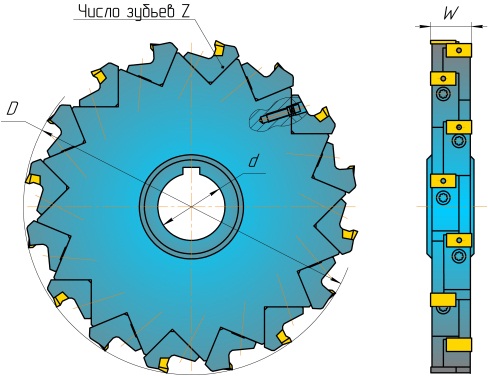 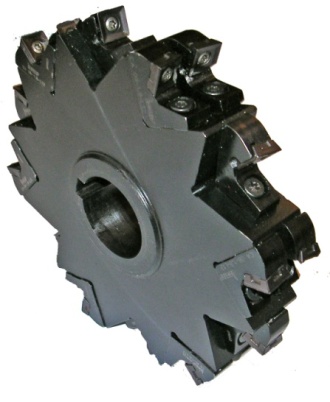 Фрезы дисковые двухсторонние/ Double-sided disk cuttersПредназначены для обработки уступов на фрезерных станках при механической обработке металлов. Новизна фрез состоит в том, что в данных разработках применены вставки-картриджи фирмы «ISCAR» (Израиль) взамен вставных ножей. Фрезы позволяют увеличить режимы резания при обработке по сравнению с фрезами со вставными ножами. 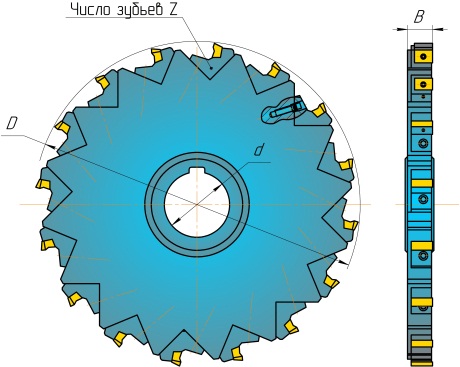 Фрезы комплектуются вставкой-картриджем собственного изготовления.Пластина режущая QDMT 1205 PDTN-M (ISCAR)Марку твердого сплава определяют при заказе (IC 950-для стали),( IC 910-для чугуна)Инструмент с вышлифованным профилем/Tools with grinded profileФреза концевая тип 1 исполнение Б по ГОСТ 17025-71 с вышлифованным профилем, заточенная на остро. Материал Р6М5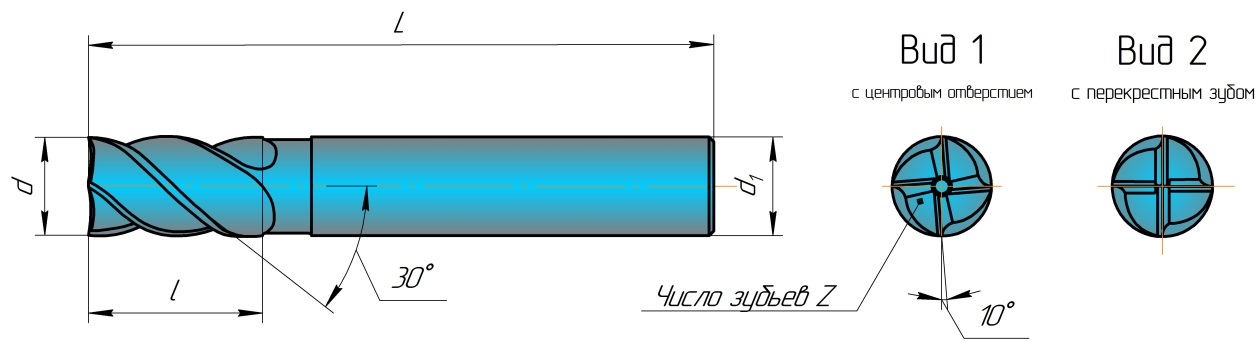 Фреза концевая тип 1 исполнение Б по ГОСТ 17026-71, заточенная на остро. Материал рабочей части-Р6М5Чертеж 2223-4019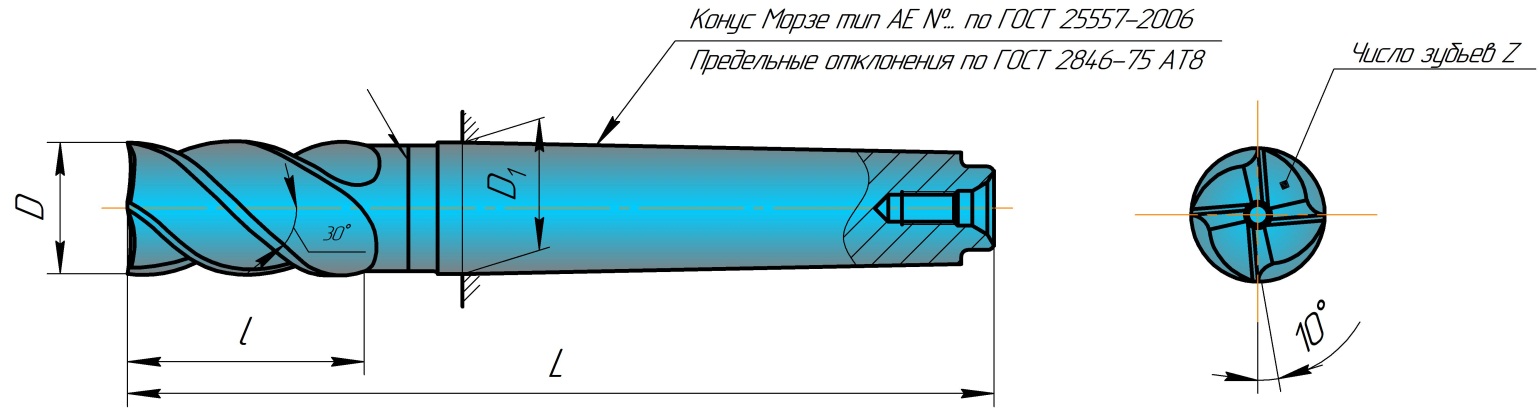 Изготавливаем фрезы с неравномерным окружным шагом зубьев.Фрезы 2223-4019 по спецзаказу возможно изготовление с перекрестным зубом. *–Размеры хвостовиков см. стр. 3 Фреза шпоночная тип 1 по ГОСТ 9140-78с вышлифованным профилем, заточенная на остро. Материал Р6М5. 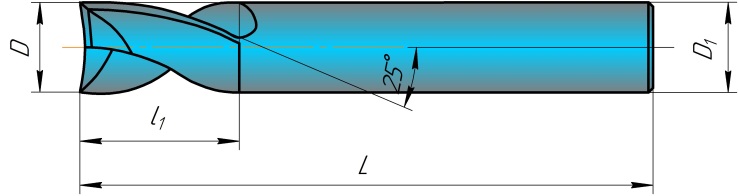 Фреза шпоночная тип 2 по ГОСТ 9140-78с вышлифованным  профилем, заточенная на остро. Материалрежущей части-Р6М5Чертеж 2235-4001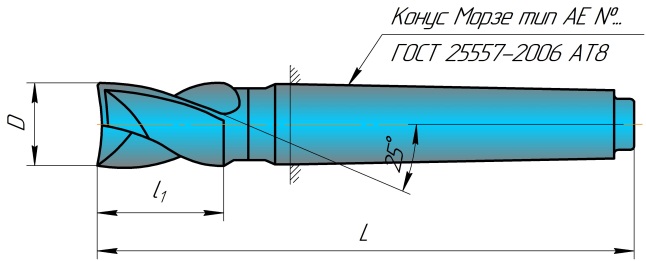 Предназначены для обработки плоскостей, пазов, уступов и фасонных поверхностей деталей углеродистых и легированных сталей. Широко применяются на универсальных, многоцелевых станках и станках типа обрабатывающий центр с ЧПУ. Сверла центровочные комбинированные с косой канавкой исполнения 1 тип А по ГОСТ 14952-75.МатериалР6М5/Combined centering drills with oblique groove execution version 1 typeA GOST 14952-75. SteelP6M5 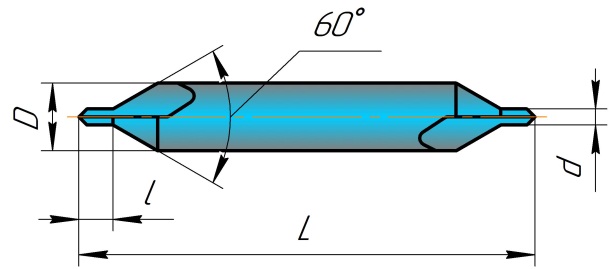 Предназначены для обработки центровочных отверстий по ГОСТ 14034-74 на универсальных, многоцелевых станках и станках типа обрабатывающий центр с ЧПУ. Преимуществом данных сверл является высокоточный вышлифованный профиль, оптимальная геометрия позволяет значительно повысить стойкость инструмента, качество обрабатываемых поверхностей режущих кромок и обеспечить устойчивое резание при больших подачах в 1,5…2,5 раза по сравнению с инструментом с фрезерованным профилем стружечных канавок. ВОЗМОЖНО ПО СПЕЦИАЛЬНОМУ ЗАКАЗУ ИЗГОТОВЛЕНИЕ ИНСТРУМЕНТА ДРУГИХ ДИАМЕТРОВ Инструмент для координатно-расточных станковЦентроискатели индикаторные/ Indicated centralisersТУ BY300207906.094-2007Центроискатель индикаторный предназначен для предварительной наладки станков: центровки оси шпинделя станка с осью отверстия по внутренней поверхности или поверхностью по внешней окружности в диапазоне от 8 мм до 250 мм. Центроискатель 6201-4003 выпускается с различными типами хвостовиков, что дает возможность использовать их на станках с различными типами конуса шпинделя.Возможные варианты исполнений приведены в таблице 1. Центроискатели применяются комплектно с индикаторами, указанными в таблице 2.Индикатор в комплекте с центроискателем не поставляется.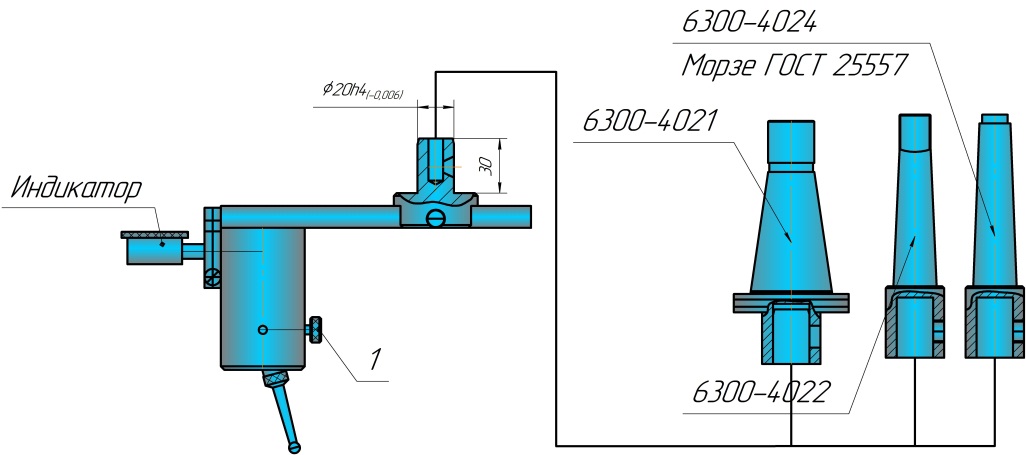 Таблица 1					*– Размеры хвостовиков см.стр. 3Схема настройки инструмента для контроляПри центровке внутреннего отверстия винт поз.1 устанавливается по рис. 1При центровке внешней поверхности винт поз.1 устанавливается по рис.2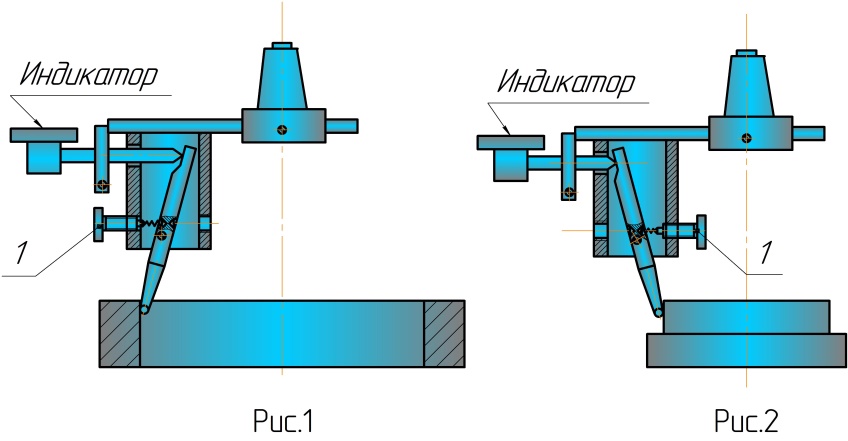 Таблица 2Инструмент для железной дороги/ Tool for railwayСверла с прямыми стружечными канавками повышенной жесткости со сменными твердосплавными пластинамиПредназначены для сверления отверстий в рельсах тяжелых типов Р50; Р65; Р75 (включая объемно-закаленные) на переносных и стационарных рельсосверлильных станках.ТУ 2-035-1144-88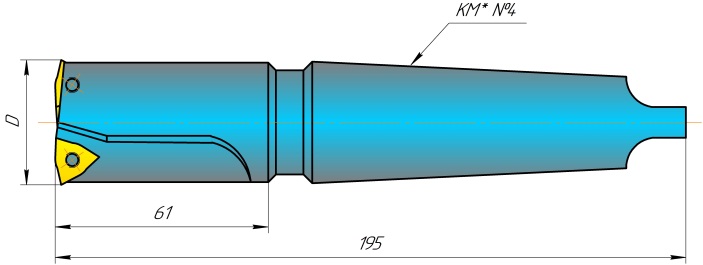 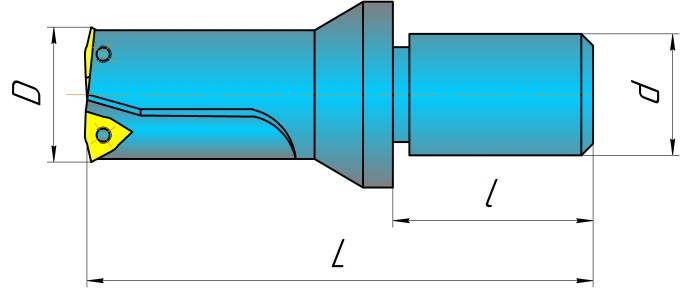 Рис.1								Рис.2 Внимание! При заказе сверла учитывать следующее: для переносных станков применяются сверла кольцевого сверления, для стационарных – сверла сплошного сверления с внутренним подводом СОЖ.ТУ РБ 300207906.085-2005ПРИСПОСОБЛЕНИЕ ДЛЯСНЯТИЯФАСОКФС 100-01 */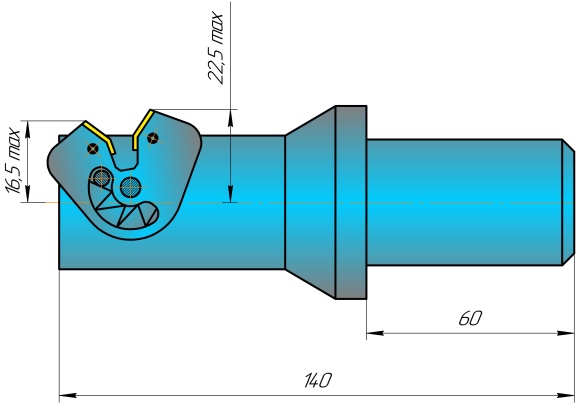 Chamfering fixture ФС 100-01 *Предназначено для снятия фасок послесверления отверстий в рельсахна стационарных и переносныхстанках за один переход.Марку твердого сплава указывать при заказе.*–Размеры хвостовиков см.стр. 3 / Пластина режущая WCMX 06Т308.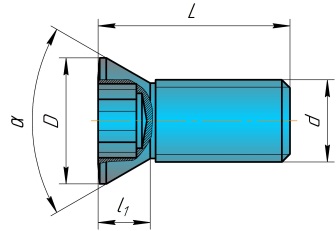 Винты/ ScrewsПредназначены для крепления твердосплавныхрежущих пластин с системой закрепления типа S. Развёртки насадные Развертки насадные по ГОСТ1672 тип 3 из быстрорежущей сталиЧертеж  2364-4001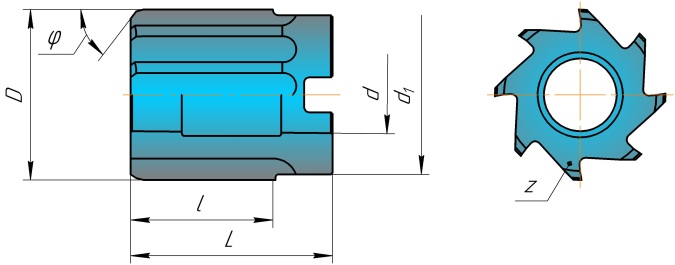 * Поставляются по спец. заказуРазвёртки с хвостовиком конус Морзе Развертки машинные по ГОСТ1672 тип 2 с коническим хвостовиком конус Морзе из быстрорежущей стали. Чертеж  2363-4020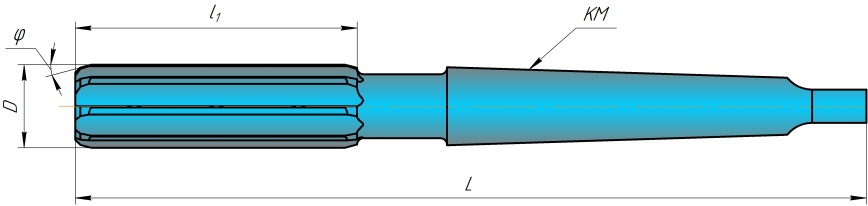 * Поставляются по спец. заказуЗенковки конические с коническим хвостовиком ГОСТ 14953-8 0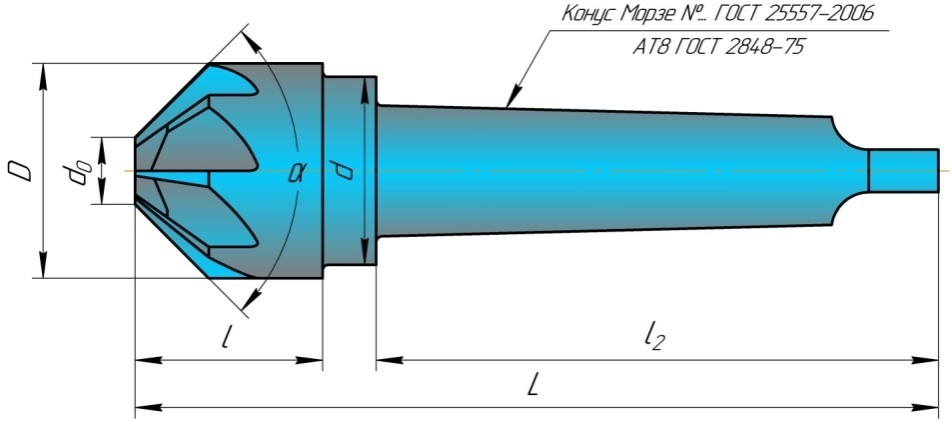 Калибр-пробки гладкие двухсторонние и односторонние со вставками диаметром от 3 до 100 мм/ Bilateral and unilateral smooth caliber-plugs with inserts of diameter from 3 to 100 mm.Калибры-пробки предназначены для контроля отверстий с допусками от 6 до 17 квалитета.Пробки резьбовые со вставками двухсторонние и односторонние/ Thread plugs with bilateral and unilateral insertsПробки резьбовые предназначены для контроля метрической резьбы по ГОСТ 9150-2002 с полями 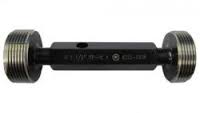 допусков по ГОСТ 16093-81.Калибр для проверки внутренних Конусов Морзе с лапкой тип 2/ Caliber for internal Morse taper checking with leg type 2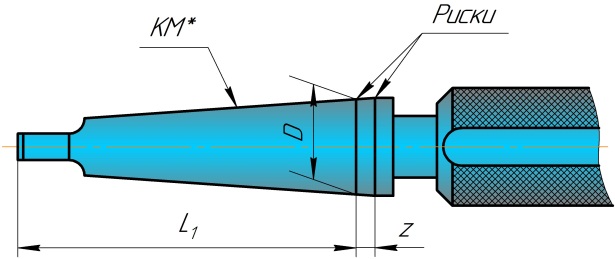 Калибры предназначены для комплексного контроляконусов инструментов 4, 5, 6, 7, 8 степеней точности с допусками по ГОСТ 2848-75 и размерами по ГОСТ 25557-2006 и ГОСТ 9953-82.Калибр-втулка для проверки наружных Конусов Морзе с лапкой тип 2 Caliber-sleeve for external Morse taper checking with leg, type 2Калибры предназначены для комплексного контроля конусов инструментов 6, 7, 8 степеней точности с допусками по ГОСТ 2848-75 и размерами по ГОСТ 25557-2006 и ГОСТ 9953-82.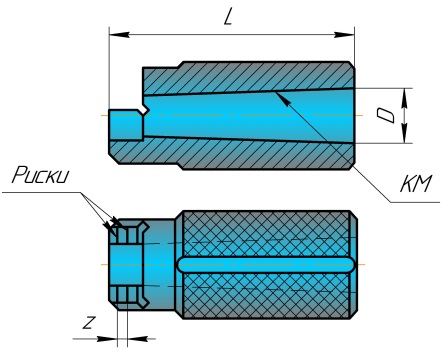 Калибр для проверки внутренних конусов Морзе без лапки тип 1/ Caliber for internal Morse taper checking with outlegs type 1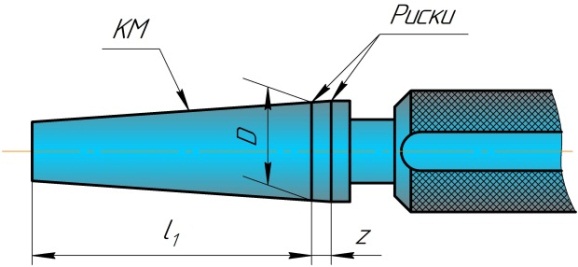 Калибры предназначены для комплексного контроляКонусов инструментов 4, 5, 6, 7, 8 степеней точности с допусками по ГОСТ 2848-75 и размерами по ГОСТ 25557-2006 и ГОСТ 9953-82.Калибр-втулка для проверки наружных конусов Морзе без лапки тип 1/ Caliber-sleeve for external Morse taper checking without leg type 1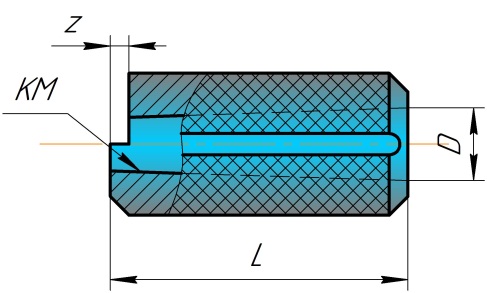 Калибры предназначены для комплексного контроляконусов инструментов 6, 7, 8 степеней точности с допусками по ГОСТ 2848-75 и размерами по ГОСТ 25557-2006 и ГОСТ 9953-82. Преобразователи угловых перемещений/ Transducers of angular displacementТУ РБ 300207906.075-2003Преобразователи угловых перемещений фотоэлектрические инкрементальные моделей ВЕ178АБ.5В-TTL, ВЕ178АБ.15В-TTL предназначены для использования в системах автоматического регулирования станков и для информационной связи по положению между исполнительными механизмами станка, промышленного робота и устройством числового программного управления (УЧПУ), а также в системах автоматического и автоматизированного контроля, регулирования и управления в других областях техники.ВЕ178АБ.5В-TTL, ВЕ178АБ.15В-TTL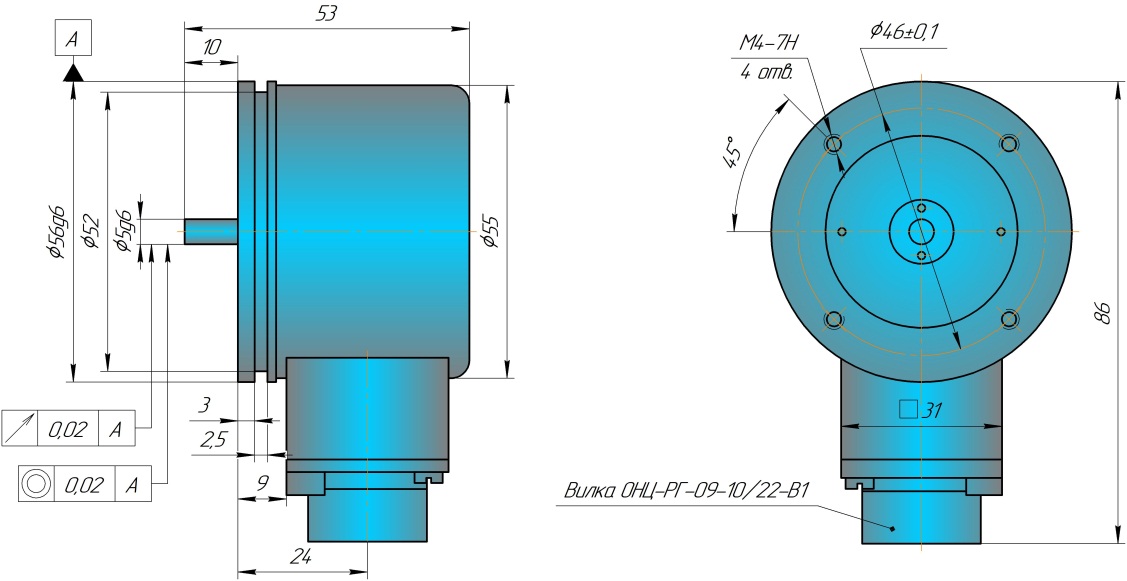 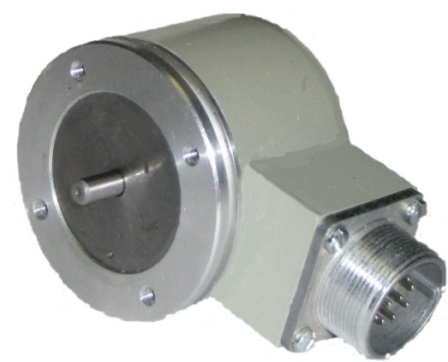 Действие преобразователей основано на преобразовании светового потока, проходящего через растровое сопряжение в электрические сигналы, пропорциональные углу поворота. Наличие двух инкрементальных сигналовU1 и U2, сдвинутых по фазе друг относительно друга на 90°, обеспечивает возможность реверсивного отсчета, а сигнал U0 (один на оборот) дает информацию о начале отсчета. Инверсные соответственно основным сигналы Ū1, Ū2 и Ū0 служат в качестве повышения помехозащищенности системы УЧПУ. Техническая характеристика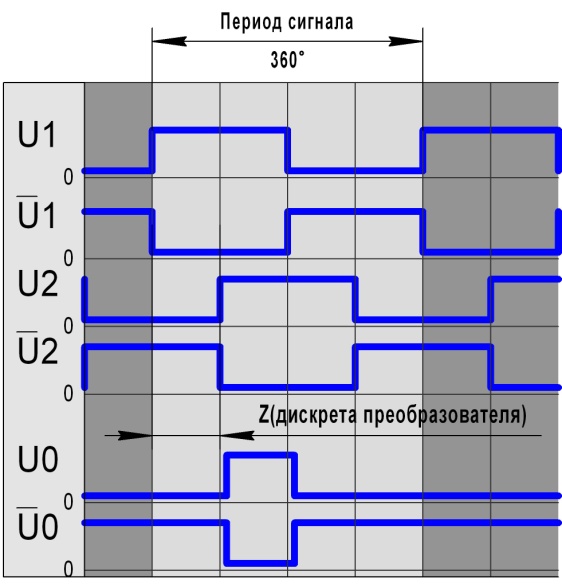 										Диаграмма выходных сигналовПо отдельному заказу возможно изготовление преобразователей с другим количеством выходных сигналов.Цанги подающие для одно-шпиндельных и многошпиндельных автоматов/ Feed collets for single-spindle and multi-spindle machinesЦанги подающие изготавливаются цельными для различных моделей автоматов в соответствие с типоразмерами по DIN6343. Цанги для шести-шпиндельных автоматов модели 1Б265могут быть изготовлены сборными со сменными вкладышами*.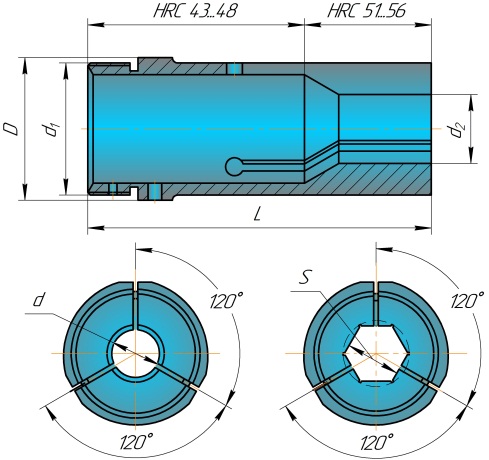 Цанги зажимные для одно-шпиндельных и многошпиндельных станков/Gripping collets for single-spindle and multi-spindle machines Цанги зажимные для многошпиндельных автоматов изготавливаются цельными и сборными со сменными закаленными вкладышами. Сборные цанги могут изготавливаться с осевым и радиальным креплением вкладышей. Осевое крепление вкладышей позволяет производить их замену без снятия корпуса цанги.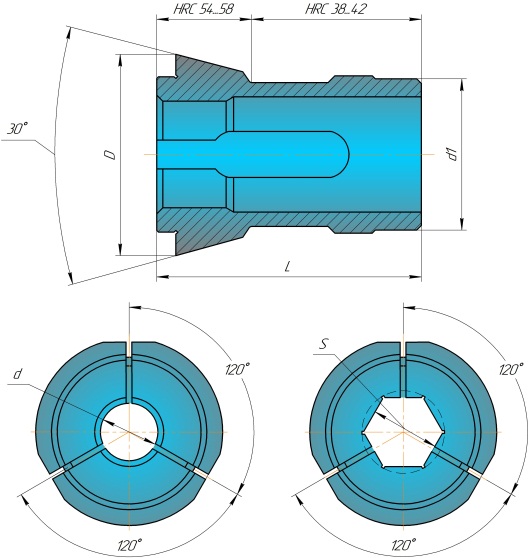 Все зажимные цанги подвергнуты наиболееоптимальной термообработке по зонам и гарантированопроизведен развод лепестков зажимной части цанги.Зажимные и подающие цанги изготавливаются из пружинистых сталей 65Г ГОСТ 14959-79.Внутреннее отверстие можно выполнить круглого, шестигранного, квадратного профиля под зажимаемый пруток**.*– При заказе необходимо указывать: исполнение 1 – цельные; исполнение 2 – сборные/  При заказе цанг с круглым, квадратным или шестигранным отверстием в конце обозначения указывать:  d, а или   S/.Дилеры и представителиДля заметокХвостовикКонусРазмеры, ммРазмеры, ммРазмеры, ммРазмеры, ммРазмеры, ммРазмеры, ммРазмеры, ммРазмеры, ммРазмеры, ммРазмеры, ммРазмеры, ммРазмеры, ммРазмеры, ммХвостовикКонусb1dD1D2D3D4gh1h2h3l1l2l3ГОСТ 25827-93 исп.33016,145031,7555,0717,4М1216,2-15,568,41,68ГОСТ 25827-93 исп.34016,156344,4569,3425,3М1622,5-18,593,41,610ГОСТ 25827-93 исп.34519,368057,1587,6132,4М2029-24106,83,212ГОСТ 25827-93 исп.35025,7610069,85107,6139,6М2435,3-30126,83,212DIN 69871-A         ISO (7388/1)ГОСТ 25827-93 исп.23016,1746,0531,7554,85-M1216,41915,547,83,215,9DIN 69871-A         ISO (7388/1)ГОСТ 25827-93 исп.24016,1763,5544,4572,3-M1622,82518,568,43,215,9DIN 69871-A         ISO (7388/1)ГОСТ 25827-93 исп.24519,3782,5557,1591,35-M2029,131,32482,73,215,9DIN 69871-A         ISO (7388/1)ГОСТ 25827-93 исп.25025,7797,569,85107,25-M2435,537,730101,753,215,9MAS 4033016,184631,7556,144-M1216,3--48,4220MAS 4034016,1106344,4575,68-M1622,6--65,4225MAS 4034519,3128557,15102,22-M2029,1--82,8330MAS 4035025,71510069,85119,02-M2435,4--101,8335DIN 2080ГОСТ 25827-93 исп.14016,1-6344,45-25,3M1622,5--93,41,610DIN 2080ГОСТ 25827-93 исп.14519,3-8057,15-32,4M2029--106,83,212DIN 2080ГОСТ 25827-93 исп.15025,7-97,569,85-39,6M2435,3--126,83,212Конус МорзеГОСТ 25557-2006(ИСО 296:1991)(Типов BI, BE, AI, AE, BIK, BEK, AIK, AEK)03-9,29,045---3,9--10,556,550Конус МорзеГОСТ 25557-2006(ИСО 296:1991)(Типов BI, BE, AI, AE, BIK, BEK, AIK, AEK)13,5-12,212,065--М65,2--13,56253,5Конус МорзеГОСТ 25557-2006(ИСО 296:1991)(Типов BI, BE, AI, AE, BIK, BEK, AIK, AEK)25-1817,780--М106,3--167564Конус МорзеГОСТ 25557-2006(ИСО 296:1991)(Типов BI, BE, AI, AE, BIK, BEK, AIK, AEK)35-24,123,825--М127,9--209481Конус МорзеГОСТ 25557-2006(ИСО 296:1991)(Типов BI, BE, AI, AE, BIK, BEK, AIK, AEK)46,5-31,631,267--М1611,9--24117,5102,5Конус МорзеГОСТ 25557-2006(ИСО 296:1991)(Типов BI, BE, AI, AE, BIK, BEK, AIK, AEK)56,5-44,744,399--М2015,9--29149,5129,5Конус МорзеГОСТ 25557-2006(ИСО 296:1991)(Типов BI, BE, AI, AE, BIK, BEK, AIK, AEK)68-63,863,348--М2419--40210182ХвостовикК*ОбозначениеDD1D2lМасса,кгГОСТ 25827-93 исп.3*30 6151-7043205151700,8ГОСТ 25827-93 исп.3*40 6151-7042-06256363751,66ГОСТ 25827-93 исп.3*40 6151-7042-244091911253,53ГОСТ 25827-93 исп.3*45 6151-7048256363772,65ГОСТ 25827-93 исп.3*45 6151-7048-024091911053,9ГОСТ 25827-93 исп.3*50 6151-7034256363753,9ГОСТ 25827-93 исп.3*50 6151-7034-12409191905,0DIN 69871*(ISO 7388/1)ГОСТ 25827-93 исп.2*30 6151-7043-04205151790,77DIN 69871*(ISO 7388/1)ГОСТ 25827-93 исп.2*40 6151-7042-10256363821,58DIN 69871*(ISO 7388/1)ГОСТ 25827-93 исп.2*40 6151-7042-254091911373,51DIN 69871*(ISO 7388/1)ГОСТ 25827-93 исп.2*45 6151-7048-04256363812,52DIN 69871*(ISO 7388/1)ГОСТ 25827-93 исп.2*45 6151-7048-064091911093,76DIN 69871*(ISO 7388/1)ГОСТ 25827-93 исп.2*50 6151-7034-04256363793,76DIN 69871*(ISO 7388/1)ГОСТ 25827-93 исп.2*50 6151-7034-16409191945,1MAS 403*30 6151-7043-03205151830,87MAS 403*40 6151-7042-09256363901,8MAS 403*40 6151-7042-264091911413,54MAS 403*45 6151-7048-08256363952,84MAS 403*45 6151-7048-104091911234,1MAS 403*50 6151-7034-03256363984,1MAS 403*50 6151-7034-154091911135,28ОбозначениеРис.КМ*LlМасса, кг6151-70491(тип ВЕ)3192951,5-011(тип ВЕ)4212901,76-021(тип ВЕ)5236852,68-032 (тип АЕ)3179951,51-042 (тип АЕ)4197901,73-052 (тип АЕ)5216852,66ОбозначениеDdМассакгОбозначениеDdМассаОбозначениеDdМассаОбозначениеDdМассакг  6151-7044/1-072050,09 кг6151-7044/1-1920130,09 кг6151-7044/2-17259,50,23 кг6151-7045/2-122517,50,23 кг-7044/1-08205,50,09 кг-7044/1-202013,50,09 кг-7044/2-0425100,23 кг-7045/2-1425180,23 кг-7044/12060,09 кг-7045/1-0220140,09 кг-7044/2-182510,50,23 кг-7045/2-162518,50,23 кг-7044/1-09206,50,09 кг-7045/1-042014,50,09 кг-7044/2-2025110,23 кг-7045/2-1825190,23 кг-7044/1-102070,09 кг-7045/1-0620150,09 кг-7044/2-212511,50,23 кг-7045/2-202519,50,23 кг-7044/1-11207,50,09 кг-7045/1-082015,50,09 кг-7044/2-0625120,23 кг-7045/2-0225200,23 кг-7044/1-022080,09 кг-7045/120160,09 кг-7044/2-252512,50,23 кг-7044/44060,45 кг7044/1-12208,50,09 кг-7044/2-082550,23 кг-7044/2-2225130,23 кг-7044/4-024080,45 кг-7044/1-132090,09 кг-7044/2-09255,50,23 кг-7044/2-232513,50,23 кг-7044/4-0440100,45 кг-7044/1-14209,50,09 кг-7044/22560,23 кг-7044/2-2425140,23 кг-7044/4-0640120,45 кг-7044/1-0420100,09 кг-7044/2-10256,50,23 кг-7044/2-262514,50,23 кг-7044/4-0840160,45 кг-7044/1-152010,50,09 кг-7044/2-122570,23 кг-7045/2-0425150,23 кг-7044/4-1040200,45 кг-7044/1-1620110,09 кг-7044/2-13257,50,23 кг-7045/2-062515,50,23 кг-7045/440250,45 кг-7044/1-172011,50,09 кг-7044/2-022580,23 кг-7045/225160,23 кг-7045/4-0240320,45 кг-7044/1-0620120,09 кг-7044/2-162590,23 кг-7045/2-082516,50,23 кгХвостовикК*Рис.ОбозначениеDD1Ll1Масса, кгГОСТ 25827-93исп.3*3016151-4006-024…123080700,7ГОСТ 25827-93исп.3*401-034…123082701,2ГОСТ 25827-93исп.3*401-044…12301221101,42ГОСТ 25827-93исп.3*451-054…123085702,1ГОСТ 25827-93исп.3*451-064…12301251102,3ГОСТ 25827-93исп.3*501-074…123085702,9ГОСТ 25827-93исп.3*501-084…12301251103,2DIN 69871*(ISO 7388/1)ГОСТ 25827-93исп.2*301-094…123089700,7DIN 69871*(ISO 7388/1)ГОСТ 25827-93исп.2*401-104…123089701,2DIN 69871*(ISO 7388/1)ГОСТ 25827-93исп.2*401-114…12301291101,4DIN 69871*(ISO 7388/1)ГОСТ 25827-93исп.2*451-124…123089702,1DIN 69871*(ISO 7388/1)ГОСТ 25827-93исп.2*451-134…12301291102,3DIN 69871*(ISO 7388/1)ГОСТ 25827-93исп.2*501-144…123089702,9DIN 69871*(ISO 7388/1)ГОСТ 25827-93исп.2*501-154…12301291103,1MAS 403*301-164…123092700,7MAS 403*401-174…123097701,2MAS 403*401-184…12301371101,4MAS 403*451-194…1230103702,1MAS 403*451-204…12301431102,3MAS 403*501-214…1230108702,4MAS 403*501-224…12301481103,2МорзеГОСТ25557-2006*22(тип ВЕ)6151-40124…122470-0,3МорзеГОСТ25557-2006*32(тип ВЕ)-014…124075480,6МорзеГОСТ25557-2006*42(тип ВЕ)-024…124680480,8МорзеГОСТ25557-2006*23 (типАЕ)-104…122470-0,3МорзеГОСТ25557-2006*33 (типАЕ)-114…124075480,8МорзеГОСТ25557-2006*43 (типАЕ)-124…124680480,8Цилиндр.-46151-40064…12-95650,6Цилиндр.-46151-4006-014…12-1451150,7ОбозначениеDкгОбозначениеDкгОбозначениеDкг6151-4006. 0212,0…11,60,03  6151-4006.02-069,0…8,60,04   6151-4006.02 -126,0…5,60,056151-4006. 02-0111,5…11,10,03    -078,5…8,10,04 -135,5…5,10,05    -0211,0…10,60,03    -088,0…7,60,04 -145,0…4,60,05    -0310,5…10,10,03                      -097,5…7,10,04 -154,5…4,10,05    -0410,0…9,60,04-107,0…6,60,04 -164,0…3,60,06    -059,5…9,10,04-116,5…6,10,04ХвостовикК*ОбозначениеПрименяемая цангаLDdМасса, кг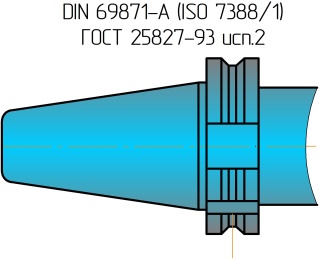 306151-4020-08ER2070341-130,7306151-4025-08ER2570421-160,7406151-4020-01ER2050341-130,8406151-4025-01ER2550421-161,2506151-4020ER20100341-133,8506151-4025ER25100421-164,2506151-4032ER32100502-203,3506151-4024ER4080633-264,6506151-4024-01ER40100633-264,75506151-4024-02ER40160633-265,1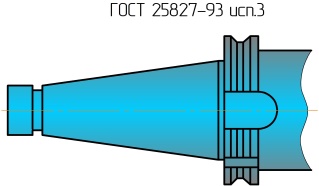 306151-4020-09ER2070341-130,7306151-4025-09ER2570421-160,7406151-4020-02ER2050341-131,0406151-4025-02ER2550421-161,2406151-4032-05ER3270502-201,7506151-4020-03ER20100341-134,0506151-4025-03ER25100421-164,3506151-4032-01ER32100502-203,5506151-4024-03ER4080633-264,75506151-4024-04ER40100633-264,9506151-4024-05ER40160633-265,35456151-4024-11ER4070633-262,9456151-4025-11ER2570421-161,4456151-4032-04ER3270502-202,4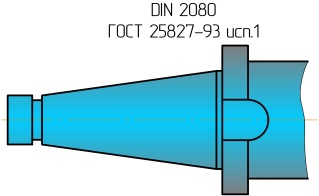 406151-4020-04ER 2050341-131,0406151-4025-04ER 2550421-161,1506151-4020-05ER 20100341-134,0506151-4025-05ER 25100421-164,4506151-4032-02ER 32100502-203,5506151-4024-06ER4080633-264,75506151-4024-07ER40100633-264,9506151-4024-08ER40160633-265,35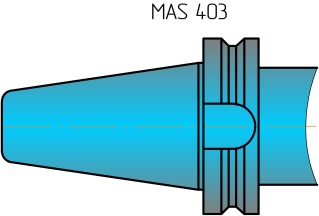 306151-4020-10ER 2070341-130,7306151-4025-10ER 2570421-160,7406151-4020-06ER 2050341-131,0406151-4025-06ER 2550421-161,1506151-4020-07ER 20100341-134,1506151-4025-07ER 25100421-164,4506151-4032-03ER 32100502-204,0506151-4024-09ER40100633-265,05506151-4024-10ER40160633-265,2ХвостовикК*ОбозначениеПрименяемая цангаLL1DD1Диаметр зажима, ммМасса, кг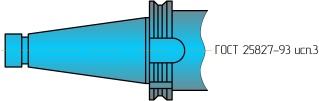 5506151-4023-00ER161006022351,0-10,03,235506151-4023-01ER161606022351,0-10,03,4406151-4023-02ER16804022351,0-10,01,1406151-4023-03ER161204022351,0-10,01,2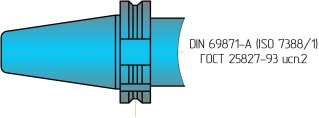 506151-4023-04ER161006022351,0-10,03,09506151-4023-05ER161606022351,0-10,03,26406151-4023-06ER16804022351,0-10,01,05406151-4023-07ER161204022351,0-10,01,15506151-4026-00ER111006019301,0-7,03,2506151-4026-01ER111606019301,0-7,03,37406151-4026-02ER11804019301,0-7,01,07406151-4026-03ER111204019301,0-7,01,17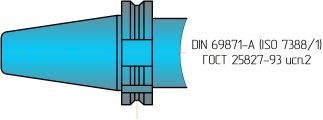 506151-4026-04ER111006019301,0-7,03,06506151-4026-05ER111606019301,0-7,03,23406151-4026-06ER11804019301,0-7,01,02406151-4026-07ER111204019301,0-7,01,12ОбозначениеРис.КМ*LDПрименяемая цангаДиаметр   зажима, ммМасса,кг 6151-4018-00125016ER160,5-10,00,256151-4021-01135522ER160,5-10,00,36151-4021-021310022ER160,5-10,00,46151-4019-00225016ER160,5-10,00,36151-4019-012210016ER160,5-10,00,4ОбозначениеРис.LL1DD1Применяемая цангаДиаметрзажима, ммМасса,кг6151-4022-00380202220ER160,5-10,00,176151-4022-013150202220ER160,5-10,00,346151-4022-023200202220ER160,5-10,00,46ОбозначениеРис.КМWDD1Lкг,6150-7005-001В18   0,040,3…8,046760,4	-022В12   0,040,3…8,046760,36	-0332   0,040,3…8,046760,47	-0431   0,040,3…8,046761,256150-4029-001В24   0,041,0…1337620,77	-012В18   0,041,0…1337620,7	-022В16   0,041,0…1337620,7	-0333   0,041,0…1337620,9	-0432   0,041,0…1337620,8	-0531   0,041,0…1337620,7Обозначениепо ГОСТ 2682-86КМУКМ*(Тип ВЕ)LDМасса,кгОбозначениепо ГОСТ 2682-86КМУКМ*(Тип ВЕ)LDМасса,кг6039-0002B1019,510,0940,066039-0011В1811317,7800,116039-0003B10215,510,0940,146039-0012В1821317,7800,196039-0005В1219,512,0650,076039-0013В1831417,7800,346039-0006В12212,512,0650,156039-0014В18414,517,7800,646039-0022В12311,512,0650,186039-0016В22214,521,7930,166039-0007В1611315,7330,096039-0017В22314,521,7930,316039-0008В1621315,7330,166039-0018В2241821,7930,736039-0009В1631615,7330,316039-0023В24312,523,8250,446039-0010В16414,515,7330,596039-0020В2441823,8250,736039-0021В2452123,8251,69ХвостовикОбозначениеК*КМУALМасса, кг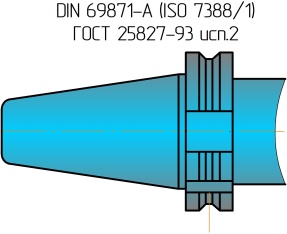 6222-402040В1240126,91,2-0140В1640132,41,2-0240В1840140,41,2-0340В1290176,91,6-0440В1690182,41,7-0540В1890190,41,7-0650В1640165,82,5-0750В1840173,82,5-0850В1690215,84,5-0950В1890223,84,7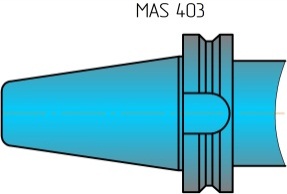 -1040B1240123,91,2-1140B1642131,41,2-1240B1842139,41,2-1340B1290173,91,7-1440B1690179,41,7-1540B1890187,41,7-1650B1645170,82,9-1750B1690215,84,95-1850В1890223,85,0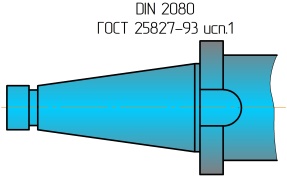 -1940В1240151,90,8-2040В1640157,40,9-2140В1840165,40,9-2240В1290201,91,5-2340В1690207,41,6-2440В1890215,41,6-2550В1640190,81,9-2650В1840198,81,9-2750В1690240,84,4-2850В1890248,84,5ХвостовикОбозначениеК*КМВLDМасса,кг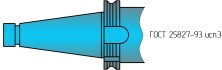 6103-401430В2476440,666103-4014-0140В2435440,626103-4014-0245В2430440,96103-4014-0350В2432441,34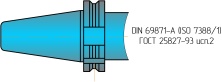 6103-4014-0430В2485440,726103-4014-0540В2450440,656103-4014-0645В2440440,96103-4014-0750В2435441,22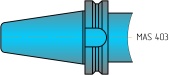 6103-4014-1030В2488440,736103-4014-1140В2450440,686103-4014-1245В2440440,976103-4014-1350В2445441,45Обозначениепо ГОСТ 14077-83ОбозначениеОАО “ОИЗ”Исп.КМ(типВЕ)dlDLМасса,кг6152-01816152-40171224-451400,486152-0182        -01133255,5551700,846152-0183        -02133255551700,846152-0184        -03144258,5702101,746152-0185        -04144260702101,746152-0186        -05155563,5852603,96152-0187        -06155575852603,96152-0188        -07244258,5702301,976152-0189        -08244260702301,976152-0191        -09255563,5852703,86152-0192        -10255575852703,86152-0193        -11265557853356,16152-0194        -12265585853356,1Обозначениепо ГОСТ 13409-83ОбозначениеОАО “ОИЗ”Исп.КМ(ТипBI)DLD1Масса,кг6120-03516120-4005112460400,276120-0352-01122473400,216120-0353-02113273450,456120-0354-03123273450,446120-0355-04133292450,366120-0356-05134292600,96120-0357-061442115600,766120-0358-071455115730,786120-0359-081555145730,836120-0361-092342130601,156120-0362-102442150601,056120-0363-112455155732,36120-0364-122555185732,0ОбозначениеИсп.DD1d1х□LlДиаметр нарезаемых метрических резьбDМасса, кгОбозначение Исп. DD1d1х□LlДиаметр нарезаемых метрических резьбDМасса, кг6251-4006124405,0х4,05820М50,176251-4006-131324516,0х12,57024М220,31-01124405,6х4,55820М70,17-141324518,0х14,07024М240,28-02124406,3х5,05822М6/М80,17-152426014,0х11,210624М18/М200,95-03124407,1х5,65822М7/М90,17-162426016,0х12,510624М220,93-04124408,0х6,35823М8/М100,17-172426018,0х14,010624М240,86-05124409,0х7,15823М9/М120,16-182426020,0х16,010624М27/М300,84-061244010,0х8,05823М100,16-192426022,4х18,010628М330,76-071244011,2х9,05820М140,15-202557318,0х14,011024М241,67-081324510,0х8,07023М100,35-212557320,0х16,011024М27/М301,65-09132459,0х7,17023М9/М120,36-222557322,4х18,011028М331,62-101324511,2х9,07020М140,35-232557325,0х20,011028М361,4-111324512,5х10,07024М160,34-242557328,0х22,411028М39/М421,37-121324514,0х11,27024М18/М200,3325573110ХвостовикОбозначениеК*DD1LМасса, кг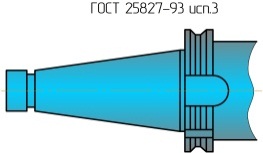 6301-40054036501201,36301-40064536501001,96301-4006-014548681302,46301-4005-01503650602,06301-4005-025048701053,1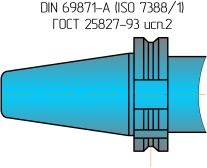 6301-4005-034036501201,36301-4006-024536501002,06301-4006-034548681303,16301-4005-04503650602,36301-4005-055048701053,46301-4005-064048701743,5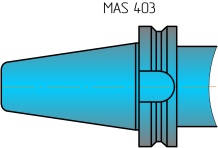 6301-40074036501201,56301-4006-044536501002,36301-4006-054548681303,26301-4007-01503650603,76301-4007-025048701054,7ОбозначениеКМD1DdL     lкг6100-40262Tr36х336551181060,270-013Tr36х336551181060,270-023Tr48х348661441290,580-034Tr48х348661441290,5806100-40272Tr36х336551781061,295-012Tr36х336552381061,725-023Tr36х336551781061,295-033Tr36х336552381061,725-043Tr48х348661841291,295-053Tr48х348662241291,620-063Tr48х348662641291,900-074Tr48х348661841291,295-084Tr48х348662241291,620-094Tr48х348662641291,9006100-40301Tr36х336551181060,270-011Tr36х336551781061,295-021Tr36х336552381061,725-031Tr48х348661441290,580-041Tr48х348662241291,620-051Tr48х348662641291,900-062Tr48х348661781291,295-072Tr48х348662241291,620-082Tr48х348662641291,900ОбозначениеКМKMBLlD6100-40294324012134-015327013434-025430016442-036333014034-046436017042-056539020060Обозначениепо ГОСТ 13598-85КМ(Тип ВЕ)КМВ(Тип ВI)LaМасса,кгОбозначениепо ГОСТ 13598-85КМ(Тип ВЕ)КМВ(Тип ВI)LaМасса,кг6100-01412192170,08    6100-0146531566,51,086100-0142319950,236100-01475417121,50,956100-014332112180,176100-0224612188,04,176100-0221411246,50,446100-0225622188,04,096100-0144421246,50,426100-0226632188,03,966100-01454314022,50,316100-0148642188,02,896100-0222511566,51,46100-0149652188,01,956100-0223521566,51,336102-0061*Метр.8052288,05,176102-0062*Метр.806280604,7Обозначениепо ГОСТ 13598-85КМ(Тип ВЕ)КМВ(Тип ВI)LDaМасса, кгОбозначениепо ГОСТ 13598-85КМ(Тип ВЕ)КМВ(Тип ВI)LDaМасса, кг6100-03011183207,00,176100-031844142,54810,51,776100-03031298307,00,396100-032145182,56310,53,116100-02512185209,00,266100-03235182,5206,51,616100-030522100309,00,486100-03255297,5306,51,836100-030723120369,00,76100-032753118,5366,52,056100-02533180205,00,46100-0329541504813,52,826100-025532100309,00,636100-033255185,56313,54,086100-030933120369,00,856100-03346184208,04,486100-031234145489,01,516100-033662100308,04,76100-03144182,5206,50,666100-033863120368,04,926100-025742102,5306,50,886100-034164145488,05,66100-031643122,53610,51,176100-034365180638,06,86ОбозначениеМетр.КМВ(ТипВI)LDaМасса,кг584-50.60.708021093086,63-018031483687,01-028041984888,53-038052306389,76-0480624080811,35ОбозначениеКМКМВLМасса, кгОбозначениеККМВLМасса, кг6101-4005Метр. 8011104,026101-4005-0941700,606101-4005-01Метр. 8021103,966101-4005-1042700,506101-4005-02Метр. 8031103,846101-4005-1143700,386101-4005-03Метр. 8041103,706101-4005-1252771,576101-4005-04Метр. 8051103,126101-4005-1353771,356101-4005-05Метр. 8061101,666101-4005-1454770,976101-4005-0621600,836101-4005-15631102,76101-4005-0731700,216101-4005-16641101,936101-4005-0832700,126101-4005-17651101,05ХвостовикОбозначениеК*КМ(ТипВI)DLМасса, кгХвостовик Обозначение К*КМ(ТипВI) DLМасса, кг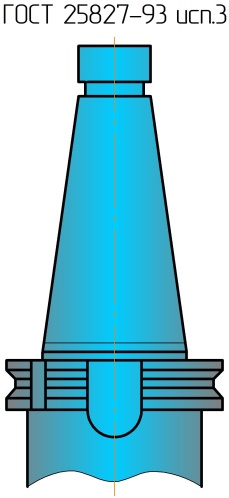 6103-401630**120450,33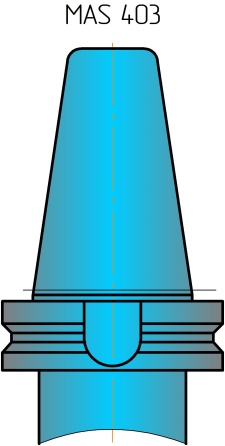 6103-4016-2030**120450,416103-4016-0130**230600,436103-4016-2130**230600,516103-401540125500,956103-4016-3040125501,096103-4015-01401251001,26103-4016-31401251001,216103-401240232501,086103-4016-3240232501,086103-4015-02402321161,256103-4016-33402321161,46103-4012-0140340500,926103-4016-3440340701,216103-4015-03403401361,276103-4016-35403401361,786103-4012-0240450801,056103-4016-3640450951,496103-4015-04404501601,356103-4016-37404501602,356103-4016-0245125451,536103-4016-2245125452,166103-4016-03451251201,646103-4016-23451251202,276103-4016-0445232451,546103-4016-2445232452,176103-4016-05452321351,916103-4016-25452321352,546103-4016-0645340751,776103-4016-2645340752,46103-4016-07453401502,346103-4016-27453401502,976103-4016-0845450902,066103-4016-2845450902,696103-4016-09454501803,236103-4016-29454501803,866103-4016-82455651154,06103-4023-28455651154,36103-4016-83455652155,16103-4023-69455652155,46103-4012-0350232452,636103-4016-3850125504,096103-4012-25502321153,06103-4016-39501251114,216103-4012-0450340602,936103-4016-4050232504,086103-4012-26503401503,66103-4016-41502321264,46103-4012-0550450602,66103-4016-4250340704,216103-4012-27504501604,16103-4016-4350340146	4,786103-4012-15501301452,956103-4016-4450450954,496103-4012-2350130452,46103-4016-45504501705,356103-4012-16505651603,756103-4023-33505651054,526103-4012-24505651052,356103-4023-68505652156,1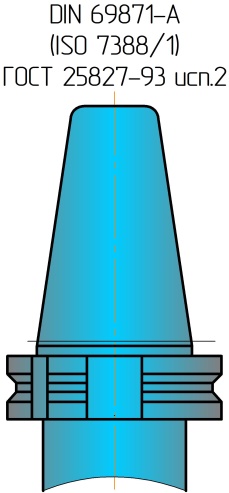 6103-4016-1030**120450,4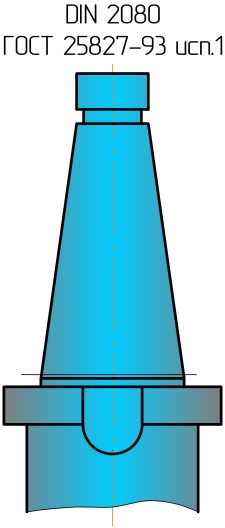 6103-4023-4040125500,916103-4016-1130**230600,56103-4023-59401251151,16103-4015-0540125500,96103-4023-4140232500,866103-4015-06401251001,156103-4023-60402321151,46103-4012-0640232501,076103-4023-4240340700,946103-4015-07402321161,26103-4023-61403401351,66103-4012-0740340700,916103-4023-4340448951,126103-4015-08403401361,226103-4023-62404481602,26103-4012-0840450951,046103-4023-4445125501,746103-4015-09404501601,36103-4023-63451251202,26103-4016-1245125451,566103-4023-4545232501,946103-4016-13451251201,676103-4023-64452321352,46103-4016-1445232451,576103-4023-4645340652,16103-4016-15452321351,946103-4023-65453401502,76103-4016-1645340751,86103-4023-4745448902,36103-4016-17453401502,376103-4023-66454481803,36103-4016-1845450902,096103-4023-48455631203,156103-4016-19454501803,266103-4023-67455632153,76103-4023-08455651154,36103-4023-4950125453,026103-4023-70455652155,46103-4023-5050232603,06103-4012-0950232602,886103-4023-58502321153,26103-4016-64502321203,06103-4023-5150340653,06103-4012-1050340653,06103-4023-57503401403,66103-4016-67503401303,46103-4023-5250448703,196103-4012-1150450952,876103-4023-56504481654,16103-4016-70504501503,96103-4023-53505631053,066103-4023-0950130452,96103-4023-55505632155,86103-4012-17501301453,916103-4012-18505651603,696103-4012-285651053,3ХвостовикОбозначение К*КМDLМасса,кгХвостовик  ОбозначениеК*КМDLМасса,кг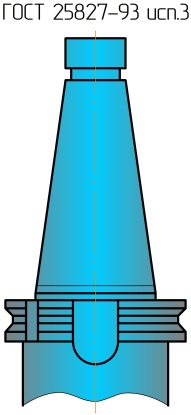 6103-402230**125550,38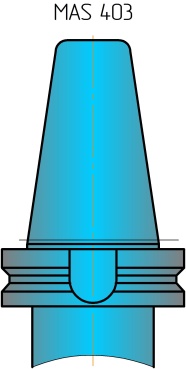 6103-4022-0830**125550,496103-4017-0130**232900,676103-4017-1730**2321000,756103-4022-0140125250,776103-4022-0940125551,126103-401340232501,16103-4017-1940232501,126103-4013-0140340650,976103-4017-2040340701,276103-4013-02404501101,156103-4017-21404501101,86103-4022-0245125301,566103-4022-1045125502,216103-4017-0445232301,556103-4017-2345232552,276103-4017-0545340401,586103-4017-2445340602,246103-4017-0645450701,886103-4017-2545450902,586103-4022-0350125352,686103-4022-1150125403,896103-4013-0350232452,656103-4017-2750232503,896103-4013-0450340602,986103-4017-2850340703,996103-4013-0550450602,76103-4017-2950450703,956103-4013-19505652004,556103-4024-30505631005,196103-4013-22505651202.96103-4024-30505631005,19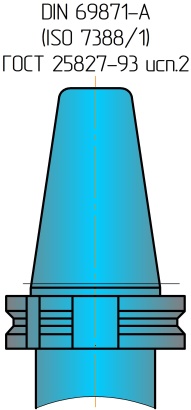 6103-4022-0430**125550,5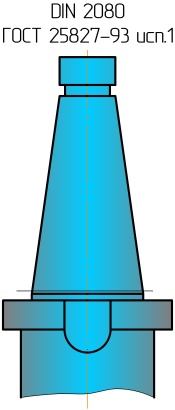 6103-4024-4040232500,996103-4017-0930**2321000,766103-4024-4140340651,096103-4022-0540125500,96103-4024-4240448951,336103-4013-0640232501,086103-4024-51405601502,536103-4013-0740340700,9156103-4024-4345232501,986103-4013-08404501101,056103-4024-4445340502,026103-4022-0645125501,686103-4024-4545448902,236103-4017-1245232601,726103-4024-46455631153,666103-4017-1345340701,856103-4024-4750232603,396103-4017-1445450902,26103-4024-4850340653,366103-4022-0750125402,676103-4024-4950448853,656103-4013-0950232602,96103-4024-50505631203,566103-4013-1050340653,256103-4024-70505632004,56103-4013-1150450852,96103-4013-20505652004,436103-4013-23505651003,5ХвостовикОбозначениеК*d1d2Ll1l2bd3d4Масса, кг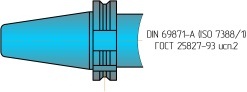 6222-4014404089158,460301666,7М122,56222-4014-01454089182,770301666,7М123,96222-4014-02504089201,7570301666,7М125,26222-4014-035050127211,75704018101,6М167,26222-4014-045060127211,75704020101,6М167,6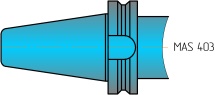 6222-4014-05404089155,460301666,7М122,86222-4014-06454089182,870301666,7М124,26222-4014-07504089211,880301666,7М125,96222-4014-085050127221,8804018101,6М168,56222-4014-095060127221,8804020101,6М168,7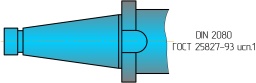 6222-4014-10404089179,756301666,7М123,26222-4014-11454089207,871301666,7М124,56222-4014-12504089227,871301666,7М125,66222-4014-135050127237,8714018101,6М168,96222-4014-145060127237,8714020101,6М169,1ХвостовикОбозначение К*dLL1DМасса, кгDIN 69871-A* (ISO 7388/1)ГОСТ 25827-93 исп.2*6222-402440165016321,4DIN 69871-A* (ISO 7388/1)ГОСТ 25827-93 исп.2*6222-4024-0140167016321,6DIN 69871-A* (ISO 7388/1)ГОСТ 25827-93 исп.2*6222-4024-0240227019401,9DIN 69871-A* (ISO 7388/1)ГОСТ 25827-93 исп.2*6222-4024-03402210019402,2DIN 69871-A* (ISO 7388/1)ГОСТ 25827-93 исп.2*6222-4024-0440277021482,3DIN 69871-A* (ISO 7388/1)ГОСТ 25827-93 исп.2*6222-4024-05402710021482,7DIN 69871-A* (ISO 7388/1)ГОСТ 25827-93 исп.2*6222-4024-0640326024582,6DIN 69871-A* (ISO 7388/1)ГОСТ 25827-93 исп.2*6222-4024-07403210024583,4DIN 69871-A* (ISO 7388/1)ГОСТ 25827-93 исп.2*6222-4024-0850227019403,0DIN 69871-A* (ISO 7388/1)ГОСТ 25827-93 исп.2*6222-4024-09502210019403,3DIN 69871-A* (ISO 7388/1)ГОСТ 25827-93 исп.2*6222-4024-1050277021483,4DIN 69871-A* (ISO 7388/1)ГОСТ 25827-93 исп.2*6222-4024-11502710021483,8DIN 69871-A* (ISO 7388/1)ГОСТ 25827-93 исп.2*6222-4024-1250326024583,7DIN 69871-A* (ISO 7388/1)ГОСТ 25827-93 исп.2*6222-4024-13503210024584,5DIN 69871-A* (ISO 7388/1)ГОСТ 25827-93 исп.2*6222-4024-1450405027704,1DIN 69871-A* (ISO 7388/1)ГОСТ 25827-93 исп.2*6222-4024-15504010027705,6ГОСТ 25827-93 исп. 3 *6222-4024-1640165016321,6ГОСТ 25827-93 исп. 3 *6222-4024-1740167016321,7ГОСТ 25827-93 исп. 3 *6222-4024-1840227019402,0ГОСТ 25827-93 исп. 3 *6222-4024-19402210019402,3ГОСТ 25827-93 исп. 3 *6222-4024-2040277021482,4ГОСТ 25827-93 исп. 3 *6222-4024-21402710021482,8ГОСТ 25827-93 исп. 3 *6222-4024-2240326024582,7ГОСТ 25827-93 исп. 3 *6222-4024-23403210024583,5ГОСТ 25827-93 исп. 3 *6222-4024-2450227019403,3ГОСТ 25827-93 исп. 3 *6222-4024-25502210019403,5ГОСТ 25827-93 исп. 3 *6222-4024-2650277021483,6ГОСТ 25827-93 исп. 3 *6222-4024-27502710021484,1ГОСТ 25827-93 исп. 3 *6222-4024-2850326024584,0ГОСТ 25827-93 исп. 3 *6222-4024-29503210024584,8ГОСТ 25827-93 исп. 3 *6222-4024-3050405027704,6ГОСТ 25827-93 исп. 3 *6222-4024-31504010027705,8ХвостовикОбозначение К*dLL1DМасса, кгГОСТ 25827-93 исп.1*6222-4024-3240165016321,6ГОСТ 25827-93 исп.1*6222-4024-3340167016321,7ГОСТ 25827-93 исп.1*6222-4024-3440227019402,0ГОСТ 25827-93 исп.1*6222-4024-35402210019402,3ГОСТ 25827-93 исп.1*6222-4024-3640277021482,4ГОСТ 25827-93 исп.1*6222-4024-37402710021482,8ГОСТ 25827-93 исп.1*6222-4024-3840326024582,8ГОСТ 25827-93 исп.1*6222-4024-39403210024583,6ГОСТ 25827-93 исп.1*6222-4024-4050227019403,3ГОСТ 25827-93 исп.1*6222-4024-41502210019403,5ГОСТ 25827-93 исп.1*6222-4024-4250277021483,7ГОСТ 25827-93 исп.1*6222-4024-43502710021484,1ГОСТ 25827-93 исп.1*6222-4024-4450326024584,0ГОСТ 25827-93 исп.1*6222-4024-45503210024584,9ГОСТ 25827-93 исп.1*6222-4024-4650405027704,6ГОСТ 25827-93 исп.1*6222-4024-47504010027705,9MAS 403 *6222-4024-4840165016321,5MAS 403 *6222-4024-4940167016321,6MAS 403 *6222-4024-5040227019401,9MAS 403 *6222-4024-51402210019402,2MAS 403 *6222-4024-5240277021482,3MAS 403 *6222-4024-53402710021482,7MAS 403 *6222-4024-5440326024582,6MAS 403 *6222-4024-55403210024583,5MAS 403 *6222-4024-5650227019403,0MAS 403 *6222-4024-57502210019403,4MAS 403 *6222-4024-5850277021483,5MAS 403 *6222-4024-59502710021483,9MAS 403 *6222-4024-6050326024583,9MAS 403 *6222-4024-61503210024584,7MAS 403 *6222-4024-6250405027704,2MAS 403 *6222-4024-63504010027705,7ОбозначениеКdd1Lll1Масса, кгОбозначениеКdd1Lll1Масса, кг6225-4011402216380362002,36225-4011-07452216445382503,2-01402216430362502,5-08452720459382503,8-02402720354361602,6-09453223528383155,1-03402720444362503,1-10502216472452504,3-04403223358361603,3-11502720555453154,8-05403223448362503,8-12503223555453156,2-06452216395382003,1ХвостовикЧертежОбозначениеК*dLl1Масса, кг ХвостовикЧертежОбозначениеК*dLl1кг ХвостовикЧертежОбозначениеК*dLl1кг ГОСТ 25827-93 исп.3*6222-40096222-0112402238301,09DIN 69871-A* (ISO 7388/1)ГОСТ 25827-93 исп.2*6222-40106222-4010-10452238302,02MAS 403*6222-4010-28455061444,84ГОСТ 25827-93 исп.3*6222-40096222-01134022108301,76DIN 69871-A* (ISO 7388/1)ГОСТ 25827-93 исп.2*6222-40106222-4010-114522108302,72MAS 403*6222-4010-294550151447,04ГОСТ 25827-93 исп.3*6222-40096222-0114402738321,35DIN 69871-A* (ISO 7388/1)ГОСТ 25827-93 исп.2*6222-40106222-4010-12452740322,15MAS 403*6222-40096222-0129-03502263303,8ГОСТ 25827-93 исп.3*6222-40096222-01154027138322,34DIN 69871-A* (ISO 7388/1)ГОСТ 25827-93 исп.2*6222-40106222-4010-134527108323,2MAS 403*6222-40096222-0131-035022108304,46ГОСТ 25827-93 исп.3*6222-40096222-0116403236361,71DIN 69871-A* (ISO 7388/1)ГОСТ 25827-93 исп.2*6222-40106222-4010-14453245362,92MAS 403*6222-40096222-0132-03502763324,0ГОСТ 25827-93 исп.3*6222-40096222-01174032136363,86DIN 69871-A* (ISO 7388/1)ГОСТ 25827-93 исп.2*6222-40106222-4010-154532136364,57MAS 403*6222-40096222-0133-035027143325,42ГОСТ 25827-93 исп.3*6222-40096222-0118404036402,23DIN 69871-A* (ISO 7388/1)ГОСТ 25827-93 исп.2*6222-40106222-4010-16454056403,62MAS 403*6222-40096222-0134-03503261364,23ГОСТ 25827-93 исп.3*6222-40096222-01194040136405,24DIN 69871-A* (ISO 7388/1)ГОСТ 25827-93 исп.2*6222-40106222-4010-174540136405,52MAS 403*6222-40096222-0136-03504061404,56ГОСТ 25827-93 исп.3*6222-40106222-4010452238302,0DIN 69871-A* (ISO 7388/1)ГОСТ 25827-93 исп.2*6222-40106222-4010-18455056444,62MAS 403*6222-40096222-0137-035040141407,58ГОСТ 25827-93 исп.3*6222-40106222-4010-014522108302,7DIN 69871-A* (ISO 7388/1)ГОСТ 25827-93 исп.2*6222-40106222-4010-194550151446,38MAS 403*6222-40096222-0139-03505061445,82ГОСТ 25827-93 исп.3*6222-40106222-4010-02452740322,2DIN 69871-A* (ISO 7388/1)ГОСТ 25827-93 исп.2*6222-40096222-0129-02502243303,08MAS 403*6222-40096222-0141-0350501514410,8ГОСТ 25827-93 исп.3*6222-40106222-4010-034527108323,2DIN 69871-A* (ISO 7388/1)ГОСТ 25827-93 исп.2*6222-40096222-0131-025022108303,72MAS 403*6222-40096222-0135-035032141367,56ГОСТ 25827-93 исп.3*6222-40106222-4010-04453243364,6DIN 69871-A* (ISO 7388/1)ГОСТ 25827-93 исп.2*6222-40096222-0132-02502743323,34DIN 2080 ГОСТ 25827-93 исп.1*6222-40096222-0112-01402238301,09ГОСТ 25827-93 исп.3*6222-40106222-4010-054532136364,6DIN 69871-A* (ISO 7388/1)ГОСТ 25827-93 исп.2*6222-40096222-0133-025027143324,76DIN 2080 ГОСТ 25827-93 исп.1*6222-40096222-0113-014022108301,76ГОСТ 25827-93 исп.3*6222-40106222-4010-06454045403,1DIN 69871-A* (ISO 7388/1)ГОСТ 25827-93 исп.2*6222-40096222-0134-02503241365,69DIN 2080 ГОСТ 25827-93 исп.1*6222-40096222-0114-01402738321,35ГОСТ 25827-93 исп.3*6222-40106222-4010-074540136405,6DIN 69871-A* (ISO 7388/1)ГОСТ 25827-93 исп.2*6222-40096222-0135-025032141364,42DIN 2080 ГОСТ 25827-93 исп.1*6222-40096222-0115-014027138322,34ГОСТ 25827-93 исп.3*6222-40106222-4010-08455049444,6DIN 69871-A* (ISO 7388/1)ГОСТ 25827-93 исп.2*6222-40096222-0136-02504041407,86DIN 2080 ГОСТ 25827-93 исп.1*6222-40096222-0116-01403236361,71ГОСТ 25827-93 исп.3*6222-40106222-4010-094550151446,34DIN 69871-A* (ISO 7388/1)ГОСТ 25827-93 исп.2*6222-40096222-0137-025040141407,22DIN 2080 ГОСТ 25827-93 исп.1*6222-40096222-0117-014032136363,86ГОСТ 25827-93 исп.3*6222-40096222-0129502243302,71DIN 69871-A* (ISO 7388/1)ГОСТ 25827-93 исп.2*6222-40096222-0139-025050614411,0DIN 2080 ГОСТ 25827-93 исп.1*6222-40096222-0118-01404036402,23ГОСТ 25827-93 исп.3*6222-40096222-01315022108303,35DIN 69871-A* (ISO 7388/1)ГОСТ 25827-93 исп.2*6222-40096222-0141-0250501514411,0DIN 2080 ГОСТ 25827-93 исп.1*6222-40096222-0119-014040136405,24ГОСТ 25827-93 исп.3*6222-40096222-0132502743322,93MAS 403*6222-40096222-0112-03402258301,24DIN 2080 ГОСТ 25827-93 исп.1*6222-40096222-0129-01502243302,71ГОСТ 25827-93 исп.3*6222-40096222-01335027143324,35MAS 403*6222-40096222-0113-034022108301,93DIN 2080 ГОСТ 25827-93 исп.1*6222-40096222-0131-015022108303,35ГОСТ 25827-93 исп.3*6222-40096222-0134503241362,35MAS 403*6222-40096222-0114-03402758321,44DIN 2080 ГОСТ 25827-93 исп.1*6222-40096222-0132-01502743322,93ГОСТ 25827-93 исп.3*6222-40096222-01355032141364,42MAS 403*6222-40096222-0115-034027108322,43DIN 2080 ГОСТ 25827-93 исп.1*6222-40096222-0133-015027143324,35ГОСТ 25827-93 исп.3*6222-40096222-0136504041403,8MAS 403*6222-40096222-0116-03403256361,7DIN 2080 ГОСТ 25827-93 исп.1*6222-40096222-0134-01503241362,35ГОСТ 25827-93 исп.3*6222-40096222-01375040141406,68MAS 403*6222-40096222-0117-034032136363,77DIN 2080 ГОСТ 25827-93 исп.1*6222-40096222-0135-015032141365,37ГОСТ 25827-93 исп.3*6222-40096222-0139505051445,6MAS 403*6222-40096222-0118-03404056402,08DIN 2080 ГОСТ 25827-93 исп.1*6222-40096222-0136-01504041403,8ГОСТ 25827-93 исп.3*6222-40096222-014150501514410,6MAS 403*6222-40096222-0119-034040136405,1DIN 2080 ГОСТ 25827-93 исп.1*6222-40096222-0137-015040141406,68DIN 69871-A* (ISO 7388/1)ГОСТ 25827-93 исп.2*6222-40096222-0112-02402238301,24MAS 403*6222-40106222-4010-20452245302,67DIN 2080 ГОСТ 25827-93 исп.1*6222-40096222-0139-01505051445,6DIN 69871-A* (ISO 7388/1)ГОСТ 25827-93 исп.2*6222-40096222-0113-024022108301,76MAS 403*6222-40106222-4010-214522108303,08DIN 2080 ГОСТ 25827-93 исп.1*6222-40096222-0141-0150501514410,6DIN 69871-A* (ISO 7388/1)ГОСТ 25827-93 исп.2*6222-40096222-0114-02402738321,48MAS 403*6222-40106222-4010-22452750322,97DIN 69871-A* (ISO 7388/1)ГОСТ 25827-93 исп.2*6222-40096222-0115-024027138322,47MAS 403*6222-40106222-4010-234527108323,58DIN 69871-A* (ISO 7388/1)ГОСТ 25827-93 исп.2*6222-40096222-0116-02403256361,24MAS 403*6222-40106222-4010-24453252363,21DIN 69871-A* (ISO 7388/1)ГОСТ 25827-93 исп.2*6222-40096222-0117-024032136363,82MAS 403*6222-40106222-4010-254532136364,88DIN 69871-A* (ISO 7388/1)ГОСТ 25827-93 исп.2*6222-40096222-0118-02404056402,19MAS 403*6222-40106222-4010-26454056403,79DIN 69871-A* (ISO 7388/1)ГОСТ 25827-93 исп.2*6222-40096222-0119-024040136405,48MAS 403*6222-40106222-4010-274540136406,41ХвостовикОбозначениеК*dl1lкг,Хвостовик Обозначение К*dl1lкг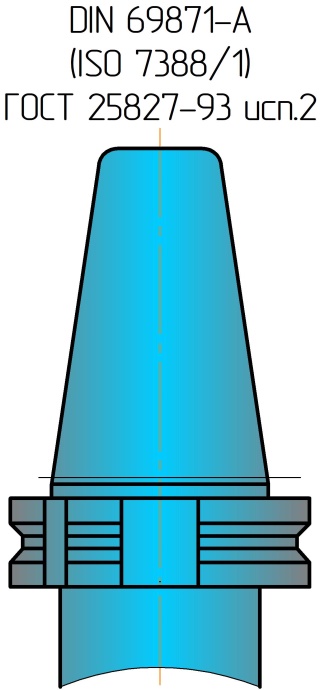 6222-4017-90401616601,0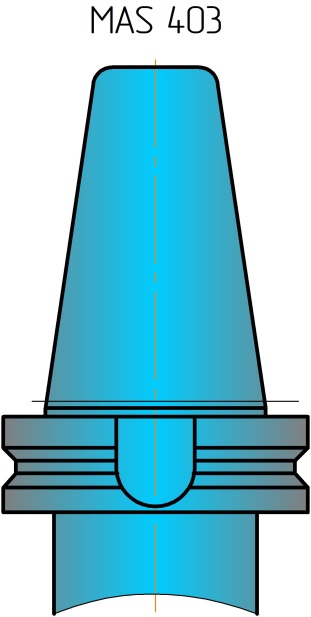 6222-4017-102401616601,126222-4017402218602,26222-4017-60402218601,216222-4017-02402722601,056222-4017-62402722601,256222-4017-034027221802,236222-4017-634027221802,336222-4017-04403226801,636222-4017-64403226801,836222-4017-054032261803,56222-4017-654032261803,696222-4017-06404028801,916222-4017-66404028802,116222-4017-074040281804,136222-4017-674040281804,336222-4017-92451616602,06222-4017-104451616602,196222-4017-08452218602,06222-4017-68452218602,216222-4017-10452722602,056222-4017-70452722602,256222-4017-114527221803,236222-4017-714527221803,436222-4017-12453226802,636222-4017-72453226802,836222-4017-134532261804,56222-4017-734532261804,76222-4017-14454028802,96222-4017-74454028803,116222-4017-154540281805,136222-4017-754540281804,56222-4017-94501616602,96222-4017-106501616603,16222-4017-16502218802,916222-4017-76502218803,16222-4017-19502722802,946222-4017-79502722803,086222-4017-205027221803,936222-4017-805027221804,136222-4017-22503226803,336222-4017-82503226803,536222-4017-235032261805,196222-4017-835032261805,396222-4017-25504028803,616222-4017-85504028803,816222-4017-265040281805,836222-4017-865040281806,036222-4017-28505034804,216222-4017-88505034804,416222-4017-295050341807,686222-4017-895050341807,88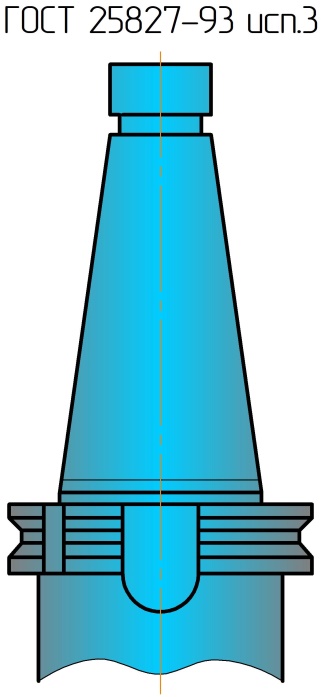 6222-4017-96401616601,09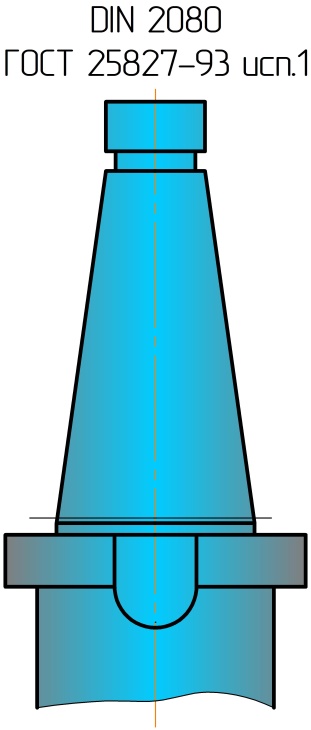 6222-4017-108401616601,16222-4017-30402216601,116222-4017-109402218601,126222-4017-32402722601,156222-4017-110402722601,166222-4017-334027221802,336222-4017-1114027221802,346222-4017-34403226801,736222-4017-112403226801,746222-4017-354032261803,596222-4017-1134032261803,66222-4017-36404028802,06222-4017-114404028802,06222-4017-374040281804,276222-4017-1154040281804,286222-4017-98451616602,096222-4017-116451616602,16222-4017-38452218602,116222-4017-117452218602,126222-4017-40452722602,156222-4017-118452722602,166222-4017-414527221806222-4017-1194527221803,276222-4017-42453226802,736222-4017-120453226802,746222-4017-43453232261806222-4017-1214532261804,66222-4017-44454028803,06222-4017-122454028803,06222-4017-454540281805,236222-4017-1234540281805,246222-4017-100501616603,06222-4017-124501616603,06222-4017-46502218803,06222-4017-125502218803,06222-4017-49502722803,046222-4017-126502722803,056222-4017-505027221804,036222-4017-1275027221804,046222-4017-52503226804,296222-4017-128503226804,36222-4017-535032261805,266222-4017-1295032261805,276222-4017-55504028803,716222-4017-130504028803,726222-4017-565040281805,936222-4017-1315040281805,946222-4017-58505034804,316222-4017-132505034804,326222-4017-595050341807,786222-4017-133505034607,79Хвостовик К*ОбозначениеdLL1L2DкгХвостовик К*ОбозначениеdLL1L2Dкг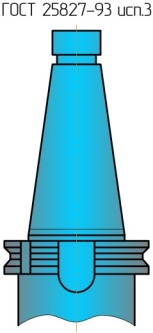 406222-402265018-252,1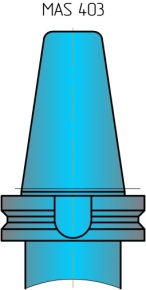 406222-4013-5465018-251,3406222-4022-0185018-280,91406222-4013-5585018-281,3406222-4022-02105020-351,0406222-4013-56106320-351,3406222-4022-03125022,5-421,05406222-4013-15125022,5-421,03406222-4022-04145023-441,02406222-4013-70146323-441,41406222-4022-05166324-481,05406222-4013-16166324-481,06406222-4022-06206325-521,26406222-4013-17206325-521,27406222-4022-0725802425652,37406222-4013-18251002425652,84406222-4022-0832802428722,58406222-4013-19321002428723,1456222-4022-09125022,5-421,93456222-4013-20126322,5-421,95456222-4022-10166324-481,96456222-4013-21168024-481,97456222-4022-11206325-522,18456222-4013-22208025-522,19456222-4022-1225802425653,3456222-4013-23251002425653,76456222-4022-1332802428723,49456222-4013-24321002428724,0506222-4022-1466318-252,9506222-4013-5766318-253,3506222-4022-1586318-282,92506222-4013-5886318-283,3506222-4022-16106320-323,0506222-4013-59106320-353,6506222-4022-17126322,5-422,76506222-4013-25128022,5-422,76506222-4022-18146323-443,2506222-4013-71148023-443,91506222-4022-19166324-482,78506222-4013-26168024-482,78506222-4022-20206325-523,0506222-4013-27208025-523,0506222-4022-2125802425654,06506222-4013-28251002425654,57506222-4022-2232802428724,1506222-4013-29321052428724,82506222-4022-2340803032904,8506222-4013-72401203032905,64506222-4022-245011035351005,6506222-4013-735013035351006,16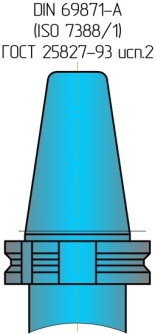 406222-4013-6065018-251,2406222-4013-6185018-281,2406222-4013-62105020-351,2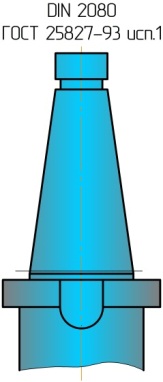 406222-4013-4865018-250,9406222-4013-30125022,5-421,0406222-4013-4985018-280,91406222-4013-74145023-441,31406222-4013-50105020-351,0406222-4013-31166324-481,03406222-4013125022,5-421,02406222-4013-32206325-521,24406222-4013-66145023-441,31406222-4013-33251002425652,81406222-4013-01166324-481,05406222-4013-34321002428723,06406222-4013-02206325-521,26406222-4013-35401003032853,66406222-4013-0325802425652,37456222-4013-36125022,5-421,9406222-4013-0432802428722,58456222-4013-37166324-481,92456222-4013-05125022,5-421,93456222-4013-38206325-522,14456222-4013-06166324-481,96456222-4013-39251002425653,71456222-4013-07206325-522,17456222-4013-40321002428723,96456222-4013-0825802425653,3456222-4013-41401103032854,56456222-4013-0932802428723,5506222-4013-6366318-252,7506222-4013-5166318-252,9506222-4013-6486318-282,7506222-4013-5286318-282,9506222-4013-65106320-353,0506222-4013-53106320-353,0506222-4013-42126322,5-422,72506222-4013-10126322,5-422,75506222-4013-75146323-443,21506222-4013-67146323-443,21506222-4013-43166324-482,94506222-4013-11166324-482,77506222-4013-44206325-522,96506222-4013-12206325-522,98506222-4013-77186325-502,85506222-4013-1325802425654,12506222-4013-4525802425654,53506222-4013-1432802428724,31506222-4013-46321002428724,78506222-4013-6840803032904,84506222-4013-47401203032805,41506222-4013-695011035351005,66506222-4013-765013035351005,36ХвостовикОбозначениеК*Диапазон расточкиLd   Масса,кг ХвостовикОбозначениеК*Диапазон расточкиLd  Масса,кг 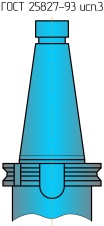 6300-4011-013040…63115,6381,42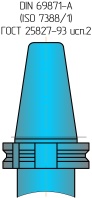 6300-4013-115063…100373,2609,816300-4011-023063…100115,6602,076300-4012-2040100…180181,6955,16300-4011-034040…63156,6382,326300-4012-2245100…180181,6956,546300-4011-044063…100156,6604,26300-4012-2150100…180173,2957,926300-4011-074540…63155,2383,456300-4013-1250100…180298,29511,06300-4011-084563…100138,2604,756300-4013-1350100…180373,29512,826300-4011-055040…63155,2384,276300-4012-2350180…360173,21258,966300-4011-065063…100138,2605,26300-4013-1450180…360298,212512,576300-40135063…100298,2608,386300-4013-1550180…360373,212514,386300-4013-015063…100373,26010,0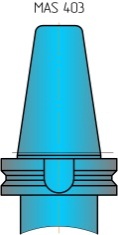 6300-4011-213040…63135381,426300-401240100…180181,6955,136300-4011-223063…100135602,076300-4012-0245100…180181,6956,166300-4011-234040…63172382,26300-4012-0150100…180173,2957,196300-4011-244063…100172604,186300-4013-0250100…180298,29511,246300-4011-274540…63170,8383,66300-4013-0350100…180373,29513,06300-4011-284563…100161604,96300-4012-0350180…360173,21259,236300-4011-255040…63178384,256300-4013-0450180…360298,212512,86300-4011-265063…100161605,226300-4013-0550180…360373,212514,66300-4013-205063…100298,26011,2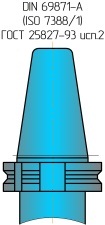 6300-4011-113040…63132,1381,46300-4013-215063…100373,2609,856300-4011-123063…100132,1602,056300-4012-1040100…180181,6955,296300-4011-134040…63164,1382,186300-4012-1245100…180181,6956,696300-4011-144063…100164,1604,156300-4012-1150100…180173,2958,096300-4011-174540…63159,1383,66300-4013-2250100…180298,29511,036300-4011-184563…100142,1604,736300-4013-2350100…180373,29512,846300-4011-155040…63159,1384,186300-4012-1350180…360173,212510,196300-4011-165063…100142,1605,06300-4013-2450180…360298,212512,66300-4013-105063…100298,2608,156300-4013-2550180…360373,212514,4ОбозначениеДиапазон расточкиКМ*dL  Масса,кг 6300-402040…635381552,26300-4020-0140…636381553,96300-4020-0263…1005602405,36300-4020-0363…1006602407,06300-4020-04100…1805952007,96300-4020-05100…1806952009,76300-4020-06180…36051252009,456300-4020-07180…360612520011,2ОбозначениеДиапозонрасточки,Типφ◦HВLкг      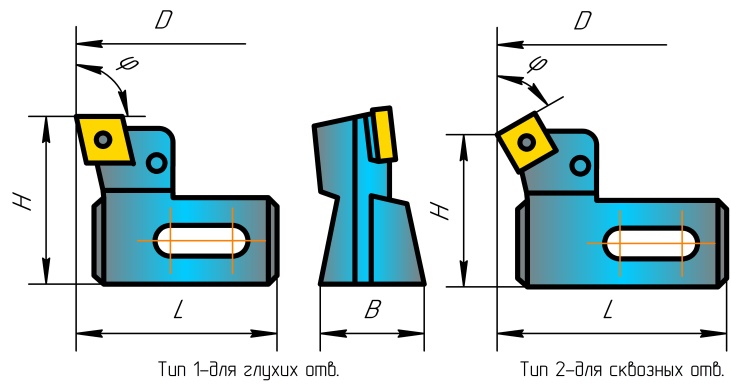 2192-400740…6319039,520380,12-4007-0140…6327539,520380,12-4007-0263…10019044,53060,50,51-4007-0363…10027544,53060,50,51-4010100…180190554698,50,78-4010-01100…18027551,746118,5*0,78-4010-02180…2701905546177,51,45-4010-03180…27027551,746197,5*1,45-4010-04270…3601905546267,52,6-4010-05270…36027551,746287,5*2,6ОбозначениеДиапозонрасточки,Типφ◦HВLкг       2192-400963…8219042,53060,50,55-4009-0163…8227542,53060,50,55-4009-0282…10019044,530700,65-4009-0382…10027544,530700,65-4011100…180190554698,50,94-4011-01100…18027551,746118,5*0,94-4011-02180…2701905546177,51,62-4011-03180…27027551,746197,5*1,62-4011-04270…3601905546267,52,16-4011-05270…36027551,746287,5*2,76ОбозначениеТипДиапазон расточкиLМасса,кг 2192-4006142…63500,51-4006-01163…100510,98-40122100…180421,25-4012-012180…270421,93-4012-022270…360423,07Обозначение(Угловая установка)Диапазон расточкиDL  aкг      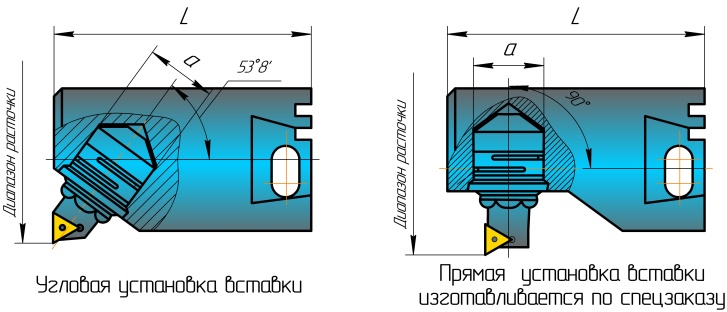 2192-402042…63366520H70,352192-4020-0163…100587020H70,762192-402363…100587022H70,762192-4029100…180739722H71,612192-4029-01180…2707317622H72,292192-4029-02270…3607326622H73,42ОбозначениеДиапазонрас.**Dmin …DmaxDLlК α°□aМасса, кгГРТ.50.65.16045…65402861605044104,13ГРТ.50.65.25045…65403772505044105,0ГРТ.50.80.16060…80502861605044124,87ГРТ.50.80.30060…80504273005044127,03ГРТ.50.95.16075…95632861605044126,2ГРТ.50.95.35075…956347735050441210,8ГРТ.50.125.16090…125802861605060167,9ГРТ.50.125.35090…1258047735050601615,4ГРТ.40.65.16045…65402531604044102,25ГРТ.40.65.23045…65403232304044103,0ГРТ.40.80.16060…80502531604044123,03ГРТ.40.80.30060…80503933004044125,2ГРТ.40.95.16075…95632531604044124,0ГРТ.40.95.35075…95634433504044127,6ОбозначениеDраст.D□SLα°Масса,кгГРТ.1.50.70.16055…704012160453,9ГРТ.1.50.70.25055…704012250454,8ГРТ.1.50.90.16070…905016160454,6ГРТ.1.50.90.31570…905016315457,0ГРТ.1.50.110.20090…1106316200456,7ГРТ.1.50.110.40090…11063164004511,6ГРТ.1.50.140.160110…1408020160607,9ГРТ.1.50.140.350110…14080203506015,0ГРТ.1.50.180.160140…18010025160609,5ГРТ.1.50.180.250140…180100252506013,7ОбозначениеDраст.D□SLlМасса,кгГРТ.2.50.70.16055…704012160173,9ГРТ.2.50.70.25055…704012250174,8ГРТ.2.50.90.16070…905016160214,6ГРТ.2.50.90.31570…905016315217,0ГРТ.2.50.110.20090…1106316200216,7ГРТ.2.50.110.40090…11063164002111,6ГРТ.2.50.140.160110…1408020160257,9ГРТ.2.50.140.350110…14080203502515,0ГРТ.2.50.180.160140…18010025160309,5ГРТ.2.50.180.250140…180100252503013,7Обозначениекг,ХвостовикХвостовикХвостовик6300-40182,26Хвостовик Tr…36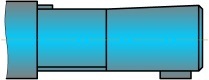 6300-4018-013,29Хвостовик Tr…486300-4018-021,66КонусМорзетип АЕ…3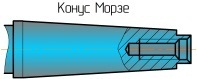 6300-4018-031,95КонусМорзетип АЕ…46300-4018-042,73КонусМорзетип АЕ…56300-4018-052,57ГОСТ 25827-93исп.3Конус №…40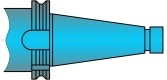 6300-4018-064,08ГОСТ 25827-93исп.3Конус №…506300-4018-071,69DIN 69871-AКонус №…30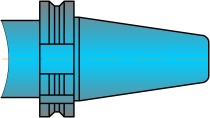 6300-4018-082,18DIN 69871-AКонус №…406300-4018-093,08DIN 69871-AКонус №…456300-4018-103,88DIN 69871-AКонус №…50ОбозначениеD раст.Lкг,2142-40228…13700,0372142-4022-0112…19900,0572142-4022-0218…261150,1662142-4022-0325…451400,266Обозначение/ItDрастD1LРежущая пластина2192-4051-0025-2823,623,8CCMT 060208…-0128-3326,623,8CCMT 060208…-0232-4030,430,8CCMT 09Т308…-0339,5-5237,832,8CCMT 09Т308…ОбозначениеDрастDll16300-4029-0025-2822,56780-0128-3326,07485-0232-4030,091100-0339,5-5237,094100ОбозначениеDрастLlРежущая пластинаВинт2192-4083-0010-138030CCMT 060208…5513 020-21-0112-178540CCMT 060208…5513 020-21-0216-219050CCMT 09Т308…5513 020-09-0320-269560CCMT 09Т308…5513 020-09Обозначение/DрастDl6300-4039-0025-3022,567,0-0128-3426,067,0-0232-4230,080,0-0340-6437,088,0Обозначение/DH6300-4040-006017-0110030ОбозначениеХвостовикКонусDdLl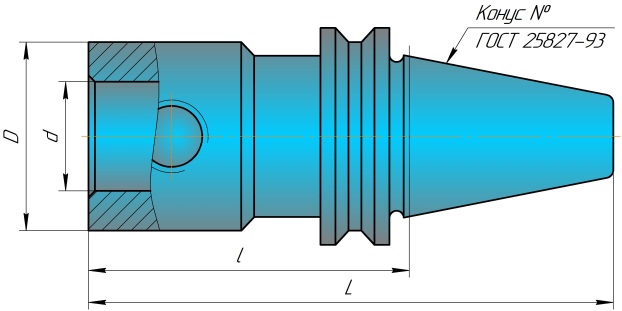 6300-4021 ГОСТ 25827 исп. 3403820133,4406300-4021-01ГОСТ 25827 исп. 3406032153,4606300-4021-02ГОСТ 25827 исп. 3453820146,8406300-4021-03ГОСТ 25827 исп. 3456032166,8606300-4021-04ГОСТ 25827 исп. 3503820166,8406300-4021-05ГОСТ 25827 исп. 3506032186,8606300-4021-06ГОСТ 25827 исп. 3508046196,8706300-4021-07ГОСТ 25827 исп. 1 DIN 2080403820133,4406300-4021-08ГОСТ 25827 исп. 1 DIN 2080406032153,4606300-4021-09ГОСТ 25827 исп. 1 DIN 2080453820146,8406300-4021-10ГОСТ 25827 исп. 1 DIN 2080456032166,8606300-4021-11ГОСТ 25827 исп. 1 DIN 2080503820166,8406300-4021-12ГОСТ 25827 исп. 1 DIN 2080506032186,8606300-4021-13ГОСТ 25827 исп. 1 DIN 2080508046196,8706300-4021-14ГОСТ 25827 исп. 2DIN 69871-A ISO7388/1403820118,4506300-4021-15ГОСТ 25827 исп. 2DIN 69871-A ISO7388/1406032128,4606300-4021-16ГОСТ 25827 исп. 2DIN 69871-A ISO7388/1453820132,7506300-4021-17ГОСТ 25827 исп. 2DIN 69871-A ISO7388/1456032142,7606300-4021-18ГОСТ 25827 исп. 2DIN 69871-A ISO7388/1503820151,7506300-4021-19ГОСТ 25827 исп. 2DIN 69871-A ISO7388/1506032161,7606300-4021-20ГОСТ 25827 исп. 2DIN 69871-A ISO7388/1508046171,7706300-4021-21MAS 403403820125,4606300-4021-22MAS 403406032125,4606300-4021-23MAS 403453820142,8606300-4021-24MAS 403456032152,8706300-4021-25MAS 403503820166,8656300-4021-26MAS 403506032171,8706300-4021-27MAS 403508046181,880ОбозначениеХвостовикКонусDdLll16300-4023Морзе ГОСТ 255572382013560-6300-4023-01Морзе ГОСТ 255572603215580-6300-4023-02Морзе ГОСТ 255573382015460556300-4023-03Морзе ГОСТ 25557338201546055,5*6300-4023-04Морзе ГОСТ 255573603217480556300-4023-05Морзе ГОСТ 25557360321748055,5*6300-4023-06Морзе ГОСТ 2555743820177,560606300-4023-07Морзе ГОСТ 2555743820177,56058,5*6300-4023-08Морзе ГОСТ 2555746032197,580606300-4023-09Морзе ГОСТ 2555746032197,58058,5*6300-4023-10Морзе ГОСТ 2555748046217,5100606300-4023-11Морзе ГОСТ 2555748046217,510058,5*6300-4023-12Морзе ГОСТ 2555753820209,560756300-4023-13Морзе ГОСТ 2555753820209,56063,5*6300-4023-14Морзе ГОСТ 2555756032229,580756300-4023-15Морзе ГОСТ 2555756032229,58063,5*6300-4023-16Морзе ГОСТ 2555758046249,5100756300-4023-17Морзе ГОСТ 2555758046249,510063,5*6300-4023-18Морзе ГОСТ 25557638202706057*6300-4023-19Морзе ГОСТ 255576382027060856300-4023-20Морзе ГОСТ 25557660322908057*6300-4023-21Морзе ГОСТ 255576603229080856300-4023-22Морзе ГОСТ 255576804631010057*6300-4023-23Морзе ГОСТ 255576804631010085ОбозначениеХвостовикКонусDdLl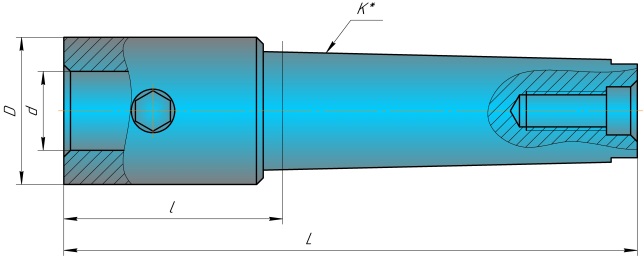 6300-4024 Морзе ГОСТ 2555723820124606300-4024-01Морзе ГОСТ 2555726032144806300-4024-02Морзе ГОСТ 2555733820141606300-4024-03Морзе ГОСТ 2555736032161806300-4024-04Морзе ГОСТ 2555743820162,5606300-4024-05Морзе ГОСТ 2555746032182,5806300-4024-06Морзе ГОСТ 2555748046202,51006300-4024-07Морзе ГОСТ 2555753820189,5606300-4024-08Морзе ГОСТ 2555756032209,5806300-4024-09Морзе ГОСТ 2555758046229,51006300-4024-10Морзе ГОСТ 2555763820242606300-4024-11Морзе ГОСТ 2555766032262806300-4024-12Морзе ГОСТ 2555768046282100ОбозначениеХвостовикDdll1d1хD нарезаемых резьбD нарезаемых резьбD нарезаемых резьбКрутящий момент Нм** по стали 45 153…203 НВкгОбозначениеХвостовикDdll1d1хМетрической, ммДюймовой, дюймыТрубная цилиндр., дюймыГОСТ 6357-81Крутящий момент Нм** по стали 45 153…203 НВкг6251-4002МГОСТ 3266-81381941273,15х2,5M3-2,00,2446251-4002М -01ГОСТ 3266-81381941284,0х3,15М4-3,00,2396251-4002М -02ГОСТ 3266-81381941315,0х4,0М5-4,00,2466251-4002М -03ГОСТ 3266-81381941346,3х5,0М6/М81/410,00,2316251-4002М -04ГОСТ 3266-81381941358,0х6,3М8/М105/161/820,00,2386251-4002М -05ГОСТ 3266-813819413710,0х8,0М103/81/430,00,2256251-4002М -06ГОСТ 3266-81381941429,0х7,1М121/2-40,00,2016251-4002М -07ГОСТ 3266-815832615411,2х9,0М149/16-45,50,9146251-4002М -08ГОСТ 3266-815832615512,5х10,0М165/8-550,8126251-4002М -09ГОСТ 3266-815832615614,0х11,2М18/М203/43/864;700,9526251-4002М -10ГОСТ 3266-815832615816,0х12,5М227/81/2780,96251-4002М -11ГОСТ 3266-815832616018,0х14,0М2415/81240,8566251-4002М -12ГОСТ 3266-818450839220,0х16,0М27/М301 1/8-152;2002,6486251-4002М -13ГОСТ 3266-818450839422,4х18,0М331 1/43/42602,5926251-4002М -14ГОСТ 3266-818450839625,0х20,0М361 3/87/82802,6176251-4002М -15ГОСТ 3266-818450839828,0х22,4М39/М421 1/21; 1 1/8320;3502,5736251-4002М-60*DIN 352381941346,0х4,9М4,5-М8--0,246251-4002М-61*DIN 3525832615411,0х9,0М14--1,86251-4002М-62*DIN 3525832615412,0х9,0М16--1,56251-4002М-63*DIN 3525832616018,0х14,5М22/М24--1,76251-4002М-70*DIN 352381991346,0х4,9М4,5-М8--0,36251-4002М-71*DIN 35258321115411,0х9,0М14--2,06251-4002М-72*DIN 35258321115412,0х9,0М16--2,06251-4002М-73*DIN 35258321116018,0х14,5М22/М24--1,876251-4002М-80*DIN 3523819141346,0х4,9М6--0,376251-4002М-81*DIN 35258321615411,0х9,0М14--2,26251-4002М-82*DIN 35258321615412,0х9,0М16--2,16251-4002М-83*DIN 35258321616018,0х14,5М22/М24--2,06251-4002М-84*DIN 352381941347,0х5,5М10--0,236251-4002М-85*DIN 3525832615816,0х12,0М20--1,7ОбозначениеD резьбыDdll1d1х□кгОбозначениеD резьбыDdll1d1х□кг6251-4002М -20М3381991273,15х2,50,3116251-4002М -40М33819141273,15х2,50,3116251-4002М -21М4381991284,0х3,150,3066251-4002М -41М43819141284,0х3,150,3066251-4002М -22М5381991315,0х4,00,3136251-4002М -42М53819141315,0х4,00,3136251-4002М -23М6381991346,3х5,00,2986251-4002М -43М63819141346,3х5,00,2986251-4002М -24М8381991358,0х6,30,3056251-4002М -44М83819141358,0х6,30,3056251-4002М -25М103819913710,0х8,00,2926251-4002М -45М1038191413710,0х8,00,2926251-4002М -26М12381991429,0х7,10,2686251-4002М -46М123819141429,0х7,10,2686251-4002М -27М1458321115411,2х9,01,0946251-4002М -47М1458321615411,2х9,01,0946251-4002М -28М1658321115512,5х10,00,9926251-4002М -48М1658321615512,5х10,00,9926251-4002М -29М18/М2058321115614,0х11,21,1326251-4002М -49М18/М2058321615614,0х11,21,1326251-4002М -30М2258321115816,0х12,51,086251-4002М -50М2258321615816,0х12,51,086251-4002М -31М2458321116018,0х14,01,0366251-4002М -51М2458321616018,0х14,01,0366251-4002М -32М27/М3084501339220,0х16,03,0136251-4002М -52М27/М3084501839220,0х16,03,1036251-4002М -33М3384501339422,4х18,03,0476251-4002М -53М3384501839422,4х18,03,0476251-4002М -34М3684501339625,0х20,03,0726251-4002М -54М3684501839625,0х20,03,0726251-4002М -35М39/М4284501339828,0х22,43,0286251-4002М -55М39/М4284501839828,0х22,43,028ХвостовикОбозначениеD нарезания резьбыК*LFF1lDdкг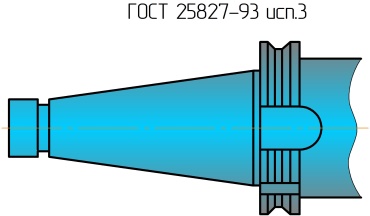 6162-4002M3…M12301531558544190,866162-4002-01M3…M12401781558544191,546162-4002-02M14…M244020520811264322,966162-4002-03M3…M12502121558544193,066162-4002-04M14…M245023920811264324,26162-4002-05M27…M4250272251014594506,986162-4002-06M3…M12451921558544192,336162-4002-07M14…M244521920811264323,636162-4002-08M27…M4245284251017794506,2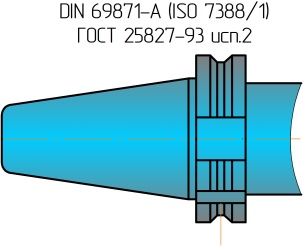 6162-4002-10M3…M123014715510044196,846162-4002-11M3…M124016815510044191,526162-4002-12M14…M244019020812264322,946162-4002-13M3…M125020215510044192,76162-4002-14M14…M245022920812764323,836162-4002-15M27…M4250251251014994506,66162-4002-16M3…M124518315510044192,16162-4002-17M14…M244520520812264323,436162-4002-18M27…M4245274251019194506,34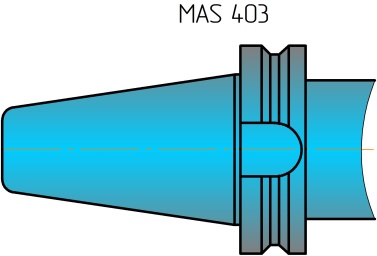 6162-4002-20M3…M12301381559044190,946162-4002-21M3…M12401611559644191,76162-4002-22M14…M244018220811764323,16162-4002-23M3…M125020815510644193,436162-4002-24M14…M245023420813264324,556162-4002-25M27…M4250262251016094507,086162-4002-26M3…M124518415510144192,76162-4002-27M14…M244520620812364323,836162-4002-28M27…M4245273251019094506,43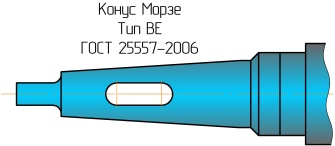 6162-4003M3…M12219815512344191,06162-4003-01M3…M12321715512344191,166162-4003-02M14…M24325320815964322,736162-4003-03M14…M24427720815964323,056162-4003-04M27…M424333251021594507,816162-4003-05M27…M425365251021594508,78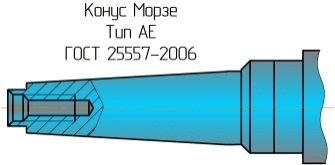 6162-4003-10M3…M12218715512344190,976162-4003-11M3…M12320415512344191,16162-4003-12M14…M24324020815964322,576162-4003-13M14…M24426120815964322,946162-4003-14M27…M424317251021594506,696162-4003-15M27…M425344251021594508,59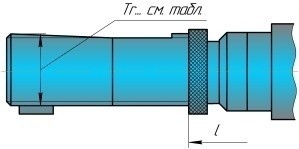 6162-4003-20**M3…M12Tr36323315512944191,716162-4003-21**M3…M12Tr48325515512944192,726162-4003-22**M14…M24Tr36326720816364323,286162-4003-23**M14…M24Tr48329320816764324,286162-4003-24**M27…M42Tr483348251022294509,03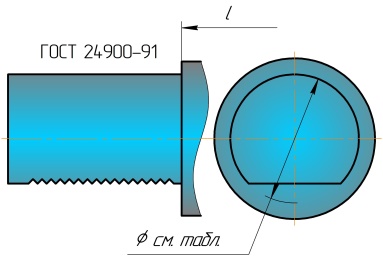 6162-4003-30**M3…M12Ø3016615511144191,476162-4003-31**M3…M12Ø4017415511144192,076162-4003-32**M14…M24Ø4021020814764323,156162-4003-33**M3…M12Ø5018915511144192,976162-4003-34**M14…M24Ø5022520814764324,166162-4003-35**M27…M42Ø50281251020394508,336162-4003-36**M3…M12Ø6020515511144194,556162-4003-37**M14…M24Ø6024120814764325,956162-4003-38**M27…M42Ø602972510203945010,88ОбозначениеРис.КМ*Ddd-d1Llll1l1Максимальнй вес заготовки, кгкгкгНОРМАЛЬНАЯ СЕРИЯНОРМАЛЬНАЯ СЕРИЯНОРМАЛЬНАЯ СЕРИЯНОРМАЛЬНАЯ СЕРИЯНОРМАЛЬНАЯ СЕРИЯНОРМАЛЬНАЯ СЕРИЯНОРМАЛЬНАЯ СЕРИЯНОРМАЛЬНАЯ СЕРИЯНОРМАЛЬНАЯ СЕРИЯНОРМАЛЬНАЯ СЕРИЯНОРМАЛЬНАЯ СЕРИЯНОРМАЛЬНАЯ СЕРИЯНОРМАЛЬНАЯ СЕРИЯНОРМАЛЬНАЯ СЕРИЯ7032-4158125122-15115130305440400,637032-4158-01136325-17717733336065650,937032-4158-02147128-2032033535631001001,37032-4158-03158032-2502504545732202202,647032-4158-0422518-16616645455440400,667032-4158-0523639-19419450506065650,977032-4158-06247111-2232235555631001001,377032-4158-07258018-2652656060732202202,77032-4158-0832518-14114120205440400,627032-4158-0933639-16916925256065650,937032-4158-10347111-1981983030631001001,37032-4158-11358018-2402403535732202202,667032-4158-12**4251-15-60/55-10016516546465440402,577032-4158-13**4363-18-74/68-12419519555556065654,537032-4158-14**4471-20-90/80-1502282286666631001008,137032-4158-15**4580-30-110/95-17527427474747322022013,4УСИЛЕННАЯ СЕРИЯУСИЛЕННАЯ СЕРИЯУСИЛЕННАЯ СЕРИЯУСИЛЕННАЯ СЕРИЯУСИЛЕННАЯ СЕРИЯУСИЛЕННАЯ СЕРИЯУСИЛЕННАЯ СЕРИЯУСИЛЕННАЯ СЕРИЯУСИЛЕННАЯ СЕРИЯУСИЛЕННАЯ СЕРИЯУСИЛЕННАЯ СЕРИЯУСИЛЕННАЯ СЕРИЯУСИЛЕННАЯ СЕРИЯУСИЛЕННАЯ СЕРИЯ7032-4161147536-2362364545803073071,787032-4161-01159040-2802805555964284283,457032-4161-021612556-36536570701057407406,777032-41734475-34-90/80-150**2552556565803003002,947032-4173-014590-38-110/100-170**2992997676964204204,837032-41730246125-44-124/115-180**379379848410570070011,16ОбозначениеОбозначениеКМ*LlD h9Вставкатв. cплавкг Повышенной точности1)НормальнойТочности2)КМ*LlD h9Вставкатв. cплавкг 7032-0012 ПТ7032-0012070509,234090 ВК8 ГОСТ 25413-820,0287032-0014 ПТ7032 -001418053,512,234090 ВК8 ГОСТ 25413-820,059-0016 ПТ-001619053,512,234090 ВК8 ГОСТ 25413-820,068-0018 ПТ-00182100641834110 ВК8ГОСТ 25413-820,138-0020 ПТ-00202110641834110 ВК8ГОСТ 25413-820,158-0022 ПТ-00222125641834110 ВК8ГОСТ 25413-820,188-0024 ПТ-002431258124,134130 ВК8ГОСТ 25413-820,354-0026 ПТ-002631408124,134130 ВК8ГОСТ 25413-820,408-0028 ПТ-002831608124,134130 ВК8ГОСТ 25413-820,478-0030 ПТ-00304160102,631,634150 ВК8ГОСТ 25413-820,927-0033 ПТ-00334180102,631,634150 ВК8ГОСТ 25413-821,087-0036 ПТ-00365200129,544,734170 ВК8ГОСТ 25413-821,999-0040 ПТ-00405220129,544,734170 ВК8ГОСТ 25413-822,197-0037 ПТ-00375200129,544,734190 ВК8ГОСТ 25413-822,03-0041 ПТ-00415220129,544,734190 ВК8ГОСТ 25413-822,228-0044 ПТ-0044628018263,834190 ВК8ГОСТ 25413-825,461-0048 ПТ-0048632018263,834190 ВК8ГОСТ 25413-825,613-0045 ПТ-0045628018263,834210 ВК8ГОСТ 25413-825,613-0049 ПТ-0049632018263,834210 ВК8ГОСТ 25413-826,33Обозначение Обозначение КМ*LlD h9кгПовышенной  точности1)Нормальной  точности2)КМ*LlD h9кг7032-0071ПТ7032-0071070509,20,0257032-0073 ПТ7032 -007318053,512,20,048-0075 ПТ -0075210064180,12-0077 ПТ-007731258121,10,3-0079 ПТ -00794160102,631,60,82-0082 ПТ -00825200129,544,71,85-0085 ПТ-0085628018263,85,1ОбозначениеОбозначениеКМ*LlDh9кгПовышеннойточности1)Нормальной  Точности2)КМ*LlDh9кг7032-0011 ПТ7032-0011070509,20,03        -0013 ПТ          -001318053,512,20,057-0015 ПТ -001519053,512,20,065-0017 ПТ -0017210064180,184-0019 ПТ -0019211064180,2-0021 ПТ -0021212564180,22-0023 ПТ -002331258124,10,346-0025 ПТ -002531408124,10,4-0027 ПТ -002731608124,10,47-0029 ПТ -00294160102,631,60,91-0032 ПТ -00324180102,631,61,02-0035 ПТ -00355200129,544,72,5-0039 ПТ -00395220129,544,72,2-0043 ПТ-0043628018263,85,4Обозначение/ Обозначение/ КМ*LlD h9кгПовышенной  точности1)Нормальной  точности2)КМ*LlD h9кг7032-0104 ПТ7032 -010418053,512,20,05-0106 ПТ -010629064180,14-0108 ПТ-010831108121,10,35-0110 ПТ -01104140102,631,60,96-0114 ПТ -01145170129,544,71,95-0118 ПТ-0118622018263,85,25ОбозначениеОбозначениеh=h1bfLПластины режущие кгОбозначениеItemОбозначениеItemh=h1bfLПластины режущие кгПравыйЛевыйh=h1bfLПластины режущие кгПравыйЛевыйh=h1bfLПластины режущие кгК01.4931.000MTJNR1616Н16К01.4931.000 -01MTJNL1616Н1616162010001114-160308TNUM-1603080,255К01.4931.000  -12MTJNR3225P16К01.4931.000 -13MTJNL3225P1632253217001114-160408TNUM-1604081,130К01.4931.000-02MTJNR2016К16К01.4931.000 -03MTJNL2016К16 20162012501114-160308TNUM-1603080,375-14MTJNR3225P22-15MTJNL3225P2232253217001114-220408TNUM-2204081,140                       -04MTJNR2020К16                      -05MTJNL2020К16 20202512501114-160308TNUM-1603080,405-16MTJNR3232P22-17MTJNL3232P2232324017001114-220408TNUM-2204081,490                       -06MTJNR2520M16                       -07MTJNL2520M1625202515001114-160408TNUM-1604080,610-18MTJNR3232P27-19MTJNL3232P2732324017001114-270612TNUM-2706121,485                         -08MTJNR2525M16-09MTJNL2525M1625253215001114-160408TNUM-1604080,830-20MTJNR4032R22-21MTJNR4032R2240324020001114-220408TNUM-2204082,210-10MTJNR2525M22-11MTJNL2525M2225253215001114-220408TNUM-2204080,840-22MTJNR4032R27-23MTJNL4032R2740324020001114-270612TNUM-2706122,185ОбозначениеОбозначениеh=h1bfLПластины режущие кгОбозначениеОбозначениеh=h1bfLПластины режущие кгправыйлевыйh=h1bfLПластины режущие кгправыйлевыйh=h1bfLПластины режущие кгK01.4932.000MTNNR1616Н16K01.4932.000  -01MTNNL1616Н161616910001114-160308TNUM-1603080,225K01.4932.000 -12MTNNR3225P16K01.4932.000  -13MTNNL3225P16322512,517001114-160408TNUM-1604081,040-02MTNNR2016К16-03MTNNL2016К162016912501114-160308TNUM-1603080,335-14MTNNR3225P22-15MTNNL3225P22322512,517001114-220408TNUM-2204081,050-04MTNNR2020К16-05MTNNL2020К1620201012501114-160308TNUM-1603080,365-16MTNNR3232P22-17MTNNL3232P2232321617001114-220408TNUM-2204081,370-06MTNNR2520M22-07MTNNL2520M2225201015001114-160408TNUM-1604080,520-18MTNNR3232P27-19MTNNL3232P2732321617001114-270612TNUM-2706121,365-08MTNNR2525M16-09MTNNL2525M16252512,515001114-160408TNUM-1604080,760-20MTNNR4032R22-21MTNNL4032R2240321620001114-220408TNUM-2204082.060-10MTNNR2525M22-11MTNNL2525M22252512,515001114-220408TNUM-2204080,770-22MTNNR4032R27-23MTNNL4032R2740321620001114-270612TNUM-2706122.035ОбозначениеОбозначениеh=h1bfLПластины режущие кгОбозначение/ ItemОбозначение/ Itemh=h1bfLПластины режущие кгправыйлевыйh=h1bfLПластины режущие кгправыйлевыйh=h1bfLПластины режущие кгK01.4976.000PDJNR2020К15K01.4976.000-01PDJNL2020К1520202512513124-150608DNMM-1506080,49K01.4976.000-06PDJNR3232P15K01.4976.000-07PDJNL3232P1532324017013124-150608DNMM-1506081.55-02PDJNR2525M15-03PDJNL2525M1525253215013124-150608DNMM-1506080,81-08PDJNR4032R15-09PDJNL4032R1540324020013124-150608DNMM-1506082.23                      -04PDJNR3225P15                      -05PDJNL3225P1532253217013124-150608DNMM-1506081,36                      -10PDJNR4040R15           -11PDJNL4040R1540405020013124-150608DNMM-1506082.83ОбозначениеОбозначениеh=h1bfLПластины режущие кгОбозначениеОбозначениеh=h1bfLПластины режущие кгправыйлевыйh=h1bfLПластины режущие кгправыйлевыйh=h1bfLПластины режущие кгK01.4933.000MWLNR1616Н06K01.4933.000-01MWLNL1616Н0616162010002114-060308WNUM-0603080,248K01.4933.000-16MWLNR3225P10K01.4933.000-17MWLNL3225P1032253217002114-100612WNUM-1006121,145                       -02MWLNR2016К06                       -03MWLNL2016К06  201620112502114-060308WNUM-0603080,368-18MWLNR3232P10-19MWLNL3232P1032324017002114-100612WNUM-1006121,505-04MWLNR2020К06-05MWLNL2020К06  202025112502114-060308WNUM-0603080,418-20MWLNR3232R12-21MWLNL3232R1232324017002114-120612WNUM-1206121,520-06MWLNR2020К08-07MWLNL2020К08  202025112502114-080408WNUM-0804080,420K01.4933.000-22MWLNR4032R12K01.4933.000-23MWLNL4032R1240324020002114-120612WNUM-1206122.270-08MWLNR2520M08-09MWLNL2520M082252025115002114-080408WNUM-0804080,470                       -24MWLNR4032R10                       -25MWLNL4032R1040324020002114-100612WNUM-1006122.175-10MWLNR2525M08-11MWLNL2525M082252532115002114-080408WNUM-0804080,840                       -26MWLNR4040R12                        -27MWLNL4040R1240405020002114-120612WNUM-1206122.800-12MWLNR2525M10-13MWLNL2525M102252532115002114-100612WNUM-1006120,855-30MWLNR2525P08-31MWLNL2525P0825253217002114-080408WNUM-0804080,960-14MWLNR3225P08-15MWLNL3225P0832253217002114-080408WNUM-0804081,140                     -32MWLNR1616Н06-33MWLNL1616Н0616162010002114-060408WNUM-0604080,248ОбозначениеОбозначениеh=h1bfLПластины режущие кгОбозначениеОбозначениеh=h1bfLПластины режущие кгправыйлевыйh=h1bfLПластины режущие кгправыйлевыйh=h1bfLПластины режущие кгK01.4977.000PCLNR2020К12K01.4977.000-01PCLNL2020К1220202512505114-120408CNUM-1204080,406K01.4977.000-08PCLNR4032R19K01.4977.000-09PCLNR4032R1940324020005114-190612CNUM-1906122,130-02PCLNR2525M12-03PCLNL2525M1225253215005114-120408CNUM-1204080,741-10PCLNR4040R19-11PCLNR4040R1940405020005114-190612CNUM-1906122,660                      -04PCLNR3225P12                      -05PCLNL3225P1232253217005114-120408CNUM-1204081,081                  -12PCLNR2525H12   -13PCLNL2525H1225253210005114-120408CNUM-1204080,496                      -06PCLNR3232P19                      -07PCLNL3232P1932324017005114-190612CNUM-1906121,440ОбозначениеОбозначениеh=h1bfLПластины режущие кгОбозначениеОбозначениеh=h1bfLПластины режущие кгправыйлевыйh=h1bfLПластины режущие кгправыйлевыйh=h1bfLПластины режущие кг2109-4008-02PSBNR2020K122109-4008-03PSBNL2020K1203124-120408SNMM-1204082109-4008-10PSBNR3225P15 2109-4008-11PSBNL3225P15321701.4402109-4008-02PSBNR2020K122109-4008-03PSBNL2020K1203124-120408SNMM-1204082109-4008-10PSBNR3225P15 2109-4008-11PSBNL3225P15321701.4402109-4008-04PSBNR2525M122109-4008-05PSBNL2525M1225252215003124-120408SNMM-1204080.741 -12PSBNR3232P15-13PSBNL3232P153232271701.440                 -06PSBNR3225P12                 -07PSBNL3225P1232252217003124-120408SNMM-1204081.440-14PSBNR3232P19-15PSBNL3232P1932322717003124-190612SNMM-1906121.440ОбозначениеОбозначениеh=h1bfLПластины режущие кгправыйлевыйh=h1bfLПластины режущие кг2102-4036PSSNR2525M122102-4036-01PSSNL2525M12252532158,303123-120412SNMA-1204120,96                 -02PSSNR3225P15                 -03PSSNL3225P15322532180,203124-150612SNMM-1506121,08ОбозначениеОбозначениеh=h1bfLПластины режущие кгправыйлевыйh=h1bfLПластины режущие кг2102-4035PCLNR2525M162102-4035-01PCLNL2525M1625253215005124-160412CNMM-1604120,72                 -02PCLNR3225P16-03PCLNL3225P1632253217005124-160412CNMM-1604121,06ОбозначениеОбозначениеh=h1bff1lLПластины режущие кгправыйлевыйh=h1bff1lLПластины режущие кг2109-4009PTFNR2525M162109-4009-01PTFNL2525M1625253217,420,215001124-160408TNMM-1604081,43                 -02PTFNR2525M22                 -03PTFNL2525M2225253224,425,215001124-220408TNMM-2204081,57                 -04PTFNR3225P22-05PTFNL3225P2232253224,425,217001124-220408TNMM-2204082,75Обозначение/ ItemОбозначение/ Itemdhh1fLПластины режущие кгправыйлевыйdhh1fLПластины режущие кг2140-4059S20Q_SCLCR09-2019913180805229-09T308CCMT-09T3080,4252140-4061-00S25T_SCLCR122140-4061-01S25T_SCLCL12252311,517300605229-120408CCMT-1204081,572140-4061-02S32U_SCLCR122140-4061-03S32U_SCLCL12323015223501005229-120408CCMT-1204082,06ОбозначениеОбозначениеПластины режущие кгправыйлевыйПластины режущие кг2140-4060S20Q_SSKCR09-03229-09T308SCMT-09T3080,42ОбозначениеУсловное обозначениеРезецλ°γ°φ°Размеры, ммРазмеры, ммРазмеры, ммРазмеры, ммРежущая пластинакгОбозначениеУсловное обозначениеРезецλ°γ°φ°hbLfРежущая пластинакг2102-4044TSBNR 2525M12правый-6-675252515022SNMG 120408 TT35000,8-01TSBNL 2525M12левый-6-675252515022SNMG 120408 TT35000,8-02TSSNR 2525M12правый0-845252515823SNMG 120408 TT35000,9-03TSSNL 2525M12правый0-845252515823SNMG 120408 TT35000,9Обозначение Условное обозначениеРезец Размеры, ммРазмеры, ммРазмеры, ммРазмеры, ммРежущая пластина кгОбозначение Условное обозначениеРезец hbLfРежущая пластина кг2102-4045THSNR 2525 M05правый252515032HNMG 050408 TT35000,9-01THSNL 2525 M05левый252515032HNMG 050408 TT35000,9Обозначение Условное обозначениеРезецРазмеры, ммРазмеры, ммРазмеры, ммРазмеры, ммРежущая пластина кгОбозначение Условное обозначениеРезецhbLfРежущая пластина кг2102-4046TWLNR 2525 M08правый252515032WNMG 080408 TT51000,9-01TWLNL 2525 M08левый252515032WNMG 080408 TT51000,9ОбозначениеУсловное обозначениеРезецλ°γ°Размеры, ммРазмеры, ммРазмеры, ммРазмеры, ммРазмеры, ммРазмеры, ммРежущая пластинакгОбозначениеУсловное обозначениеРезецλ°γ°DminDg7hh1LfРежущая пластинакг2102-4047S25R-TCLNR12правый-11-636252311,520017CNMG 120408 0,95-01S25R-TCLNL12левый-11-636252311,520017CNMG 120408 0,95-02S32R-TCLNR12правый-11-64032301520022CNMG 120408 1,35-03S32R-TCLNL12левый-11-64032301520022CNMG 120408 1,35-04S25T-TCLNR12правый-11-636252311,530017CNMG 120408 1,5-05S25T-TCLNL12левый-11-636252311,530017CNMG 120408 1,5Условное обозначениеWTРазмеры, ммРазмеры, ммРазмеры, ммРазмеры, ммРазмеры, ммРазмеры, ммРазмеры, ммРежущая пластинакгУсловное обозначениеWTLHhh1BbEРежущая пластинакг2130-4018CLCBR 2525M44251503425-25,52545TSC 40,75-01CLCBL 2525M44251503425-25,52545TSC 40,75-02CLCBR 1616J44251102516416,51645TSC 40,5-03CLCBL 1616J44251102516416,51645TSC 40,5-04CLCBR 2020K44251252920-20,52045TSC 40,6-05CLCBL 2020K44251252920-20,52045TSC 40,6-06CLCBR 1616J33201102516416,31639TSC 30,5-07CLCBL 1616J33201102516416,31639TSC 30,5 -08CLCBR  2020K33201252920-20,32039TSC 30,6-09CLCBL  2020K33201252920-20,32039TSC 30,6-10CLCBR 2525M33201503425-25,32539TSC 30,75-11CLCBL 2525M33201503425-25,32539TSC 30,75-12CLCBR 2525M33251503425-25,32539TSC 30,75-13CLCBL 2525M33251503425-25,32539TSC 30,75-14CLCBR 1616M44281102516416,51648TSC 40,5-15CLCBL 1616M44281102516416,51648TSC 40,5ОбозначениеУсловноеобозначениеРезец Размеры, ммРазмеры, ммРазмеры, ммРазмеры, ммРежущая пластинакгОбозначениеУсловноеобозначениеРезец h=h1bLfРежущая пластинакг2129-4010SER 2525 M16правый25251502416 ERM 1.50 ISO TT70100,7-01SEL 2525 M16левый25251502416 EL 1.50 ISO TT70100,7-02SER 1616 H16правый16161001516 ERM 1.50 ISO TT70100,5-03SEL 1616Н16левый16161001516 EL 1.50 ISO TT70100,5-04SER 2020К 16правый20201251916 ERM 1.50 ISO TT70100,6-05SEL 2020К16левый20201251916 EL 1.50ISOTT70100,6-06SER 2525 М16правый25251502416 ER 10 AQPIRDTT70100,7ОбозначениеУсловное обозначениеРезецРежущая пластинакг2129-4011SIR 0025 R16правый16 IRM 1.50 ISO TT70100,7-01SIL 0025 R16левый16 IL 1.50 ISO TT70100,7ОбозначениеУсловное обозначениеРезецРазмеры, мм Размеры, мм Размеры, мм Размеры, мм Размеры, мм Размеры, мм Режущая пластинакгОбозначениеУсловное обозначениеРезецbhLh1b1fРежущая пластинакг2102-4053MKJNR 2525 М19правый2525150253232KNUX-190605R301,2-01MKJNL 2525М19левый2525150253232KNUX-190605R301,2-02MKJNR 3232Р19правый3232170324040KNUX-190610R361,4-03MKJNL 3232Р19левый3232170324040KNUX-190610R361,4-04MKJNR 2525 М19правый2525150253232KNUX-190610R361,2-05MKJNL 2525М19левый2525150253232KNUX-190610R361,2ОбозначениеОбозначениеdhh1fLφ˚Пластины режущие кгправыйлевыйdhh1fLφ˚Пластины режущие кгS25R-SVUBR 16S25R-SVUBL 16252311,51820093VBMT 1604080,76S25R-SVQBR 16S25R-SVQBL 16252311,518200107,5VBMT 1604080,76S32S-SVUBR 16S32S-SVUBL 163230152225093VBMT 1604081,99S32U-SVUBR 16S32U-SVUBL 163230152235093VBMT 1604082,77S40V-SVUBR 16S40V-SVUBL 16403718,52740093VBMT 1604083,91S32S-SVQBR 16S32S-SVQBL 1632301522250107,5VBMT 1604081,99S40V-SVQBR 16S40V-SVQBL 16403718,527400107,5VBMT 1604083,91ОбозначениеОбозначениеСечениеРезцаLf+0,5H1js14Пластины режущиекгправыйлевыйСечениеРезцаLf+0,5H1js14Пластины режущиекгК01.4935К01.4935-0120х20125252001111-160408 ГОСТ 25003-90ВОК-600,413-02-0325х20150252501111-160408 ГОСТ 25003-90ВОК-600,608-04-0525х25150322501111-160408 ГОСТ 25003-90ВОК-600,753-06-0732х25170323201111-160408 ГОСТ 25003-90ВОК-601,08-08-09*40х32200404001111-160408 ГОСТ 25003-90ВОК-602,193УголРисОбозначениеОбозначениеhh1bl1fПластинырежущиекгУголРисправаялеваяhh1bl1fПластинырежущиекг90º1A1.53.021PTFNR16CA-16A1.53.022PTFNL16CA-16261620552501113-160408TNUA-1604080,17090º1A1.53.031PTFNR20CA-16A1.53.032PTFNL20CA-16322020602501113-160408TNUA-1604080,20590º1A1.53.041PTFNR25CA-22A1.53.042PTFNL25CA-22402525903201113-220408TNUA-2204080,38060º2A1.04.021PTWNR16CA-16A1.04.022PTWNL16CA-1626162052,32501113-160408TNUA-1604080,14060º2A1.04.031PTWNR20CA-16A1.04.032PTWNL20CA-1632202057,32501113-160408TNUA-1604080,19560º2A1.04.041PTWNR25CA-22A1.04.042PTWNL25CA-2240252587,03201113-220408TNUA-2204080,36660º3A1.55.021PTTNR16CA-16A1.55.022PTTNL16CA-16261620551501113-160408TNUA-1604080,14060º3A1.55.031PTTNR20CA-16A1.55.032PTTNL20CA-16322020601501113-160408TNUA-1604080,19590º4A1.02.021PTGNR16CA-16A1.02.022PTGNL16CA-16261620552501113-160408TNUA-16040890º4A1.02.031PTGNR20CA-16A1.02.032PTGNL20CA-16322020602501113-160408TNUA-16040890º4A1.02.041PTGNR25CA-22A1.02.042PTGNL25CA-22402525903201113-220408TNUA-22040890º5Чертеж 2192-4015Чертеж 2192-4015Чертеж 2192-4015Чертеж 2192-4015Чертеж 2192-4015Чертеж 2192-4015Чертеж 2192-4015Чертеж 2192-4015Чертеж 2192-401590º5STFCR12CA-16STFCL12CA-16201215472001229-16T304TCMT-16T30490º5STFCR16CA-16STFCR16CA-16211620552501229-16T304TCMT-16T304УголРисОбозначениеОбозначениеhh1bl1fПластинырежущиекгУголРисправаялеваяhh1bl1fПластинырежущиекг75º1A1.62.021PSKNR16CA-12A1.62.022PSKNL16CA-12261620552503113-120408SNUA-1204080,16475º1A1.62.031PSKNR20CA-12A1.62.032PSKNL20CA-12322020602503113-120408SNUA-1204080,19875º1A1.62.041PSKNR25CA-19A1.62.042PSKNL25CA-19402525903203113-190612SNUA-1906120,39745º2A1.10.021PSSNR16CA-12A1.10.022PSSNL16CA-1226162053,32503113-120408SNUA-1204080,13045º2A1.10.031PSSNR20CA-12A1.10.032PSSNL20CA-1232202060,32503113-120408SNUA-1204080,16045º2A1.10.041PSSNR25CA-19A1.10.042PSSNL25CA-19402525903203113-190612SNUA-1906120,38075º3A1.12.021PSRNR16CA-12A1.12.022PSRNL16CA-12261620552903113-120408SNUA-1204080,13475º3A1.12.031PSRNR20CA-12A1.12.032PSRNL20CA-12322020602903113-120408SNUA-1204080,24075º3A1.12.041PSRNR25CA-19A1.12.042PSRNL25CA-194025259036,503113-190612SNUA-1906120,45775º4Чертеж 2192-4016Чертеж 2192-4016Чертеж 2192-4016Чертеж 2192-4016Чертеж 2192-4016Чертеж 2192-4016Чертеж 2192-4016Чертеж 2192-4016Чертеж 2192-401675º4SSKCR12CA-12SSKCL12CA-12201215472003229-09T308SCMT-09T3080,1475º4SSKCR16CA-12SSKCR16CA-12211620532503229-09T308SCMT-09T3080,1945º5Чертеж 2192-4014Чертеж 2192-4014Чертеж 2192-4014Чертеж 2192-4014Чертеж 2192-4014Чертеж 2192-4014Чертеж 2192-4014Чертеж 2192-4014Чертеж 2192-401445º5SSSCR12CA-12SSSCL12CA-12201215472003229-09T308SCMT-09T3080,1445º5SSSCR16CA-12SSSCR16CA-12211620532503229-09T308SCMT-09T3080,19УголРисОбозначениеОбозначениеhh1bl1fПластинырежущиекгУголРисправаялеваяhh1bl1fПластинырежущиекг95º12129-4008PCLNR16CA-122129-4008PCLNL16CA-12251620552505123-120408CNMA-1204080,18095º12129-4008PCLNR25CA-192129-4008PCLNL25CA-19382525903205123-190612CNMA-1906120,45790º2A1.72.021PCFNR16CA-12A1.72.022PCFNL16CA-12261620552505123-120408CNMA-1204080,18090º2A1.72.031PCFNR20CA-12A1.53.032PCFNL20CA-12322020602505123-120408CNMA-1204080,22590º2A1.72.041PCFNR25CA-19A1.72.042PCFNL25CA-19402525903205123-190612CNMA-1906120,45790º3A1.18.021PCGNR16CA-12A1.18.022PCGNL16CA-12261620552505123-120408CNMA-1204080,14590º3A1.18.031PCGNR20CA-12A1.18.032PCGNL20CA-12322020602505123-120408CNMA-1204080,22590º3A1.18.041PCGNR25CA-19A1.18.042PCGNL25CA-19402525903205123-190612CNMA-1906120,457Обозначение по ГОСТ 18878-73Обозначение по ГОСТ 18878-73Обозначение по ГОСТ 18878-73Обозначение по ГОСТ 18878-73ИспСечениерезцаLкгУгол врезки =10Угол врезки =10Угол врезки =0Угол врезки =0ИспСечениерезцаLкгправыйriлевый правыйлевый ИспСечениерезцаLкг2100-00272100-00282100-00692100-0070116х121000,151-0403-0404-0463-0464216х121000,151-0007-0008-0051-0052116х16800,16-0011-0012-0055-0056120х121200,225-0405-0406-0465-0466220х121200,225-0029-0030-0071-0072120х161200,301-0407-0408-0467-0468220х161200,301-0013-0014-0057-0058120х201000,314-0017-0018-0059-006025х161400,439-0409-0410-0469-0470225х161400,439-0031-0032-0073-0074125х201400,55-0411-0412-0471-0472225х201400,55-0019-0020-0061-0062132х201700,853-0413-0414-0473-0474232х201700,853-0033-0034-0075-0076132х251701,067-0415-0416-0475-0476232х251701,067-0021-0022-0063-0064140х252001,57-0417-0418-0477-0478240х252001,57-0035-0036-0077-0078140х322002,01-0419-0420-0479-0480240х322002,01Обозначение по ГОСТ 18877-73Обозначение по ГОСТ 18877-73Обозначение по ГОСТ 18877-73Обозначение по ГОСТ 18877-73Сечение резцаLкгУгол врезки =10Угол врезки =10Угол врезки =0Угол врезки =0Сечение резцаLкгправыйлевыйправыйлевыйСечение резцаLкг2102 -00052102 -00062102 -00552102 -005625х161400,452-0029 *-0030 *-0079 *-0080 *25х201700,69-1115 *-1116 *-1117 *-1118 *25х251700,855-0009 *-0010 *-0059 *-0060 *32х201700,875-0031 *-0032 *-0081 *-0082 *32х251701,099-1119 *-1121 *-1122 *-1123 *32х321701,407-0013 *-0014 *-0063 *-0064 *40х252001,640Обозначение по ГОСТ 18879-73Обозначение по ГОСТ 18879-73Обозначение по ГОСТ 18879-73Обозначение по ГОСТ 18879-73СечениерезцаLкгУгол врезки =10Угол врезки =10Угол врезки =0Угол врезки =0СечениерезцаLкгправыйлевыйправыйлевый СечениерезцаLкг2103 -00072103 -00082103 -00572103 -005825х161400,44-1111 *-1112 *-1131 *-1132 *25х251400,687-0009 *-0010 *-0059 *-0060 *32х201700,854Обозначение по ГОСТ 18882-73Обозначение по ГОСТ 18882-73Сечение резцаLlD наим.  растач. отверстиякгУгол врезки =10Угол врезки =0Сечение резцаLlD наим.  растач. отверстиякг2140-00012140-002116х1612025140,2-0002 -002216х1614040140,22-0003 -002316х1614035180,24-0004 -002416х1617060180,27-0005 -002520х2014040210,36-0006 -002620х2017070210,4-0007 -002720х2017050270,46-0008 -002820х2020080270,5-0009 -002925х2520070340,85-0010 -003025х25240100340,99Обозначение по ГОСТ 18883-73Обозначение по ГОСТ 18883-73Сечение резцаLlD наим. растач.  отверстиякгУгол врезки =10Угол врезки =0Сечение резцаLlD наим. растач.  отверстиякг2141-00022141-002216х1612025140,2-0003-002316х1614040140,22-0004-002416х1614035180,24-0005-002516х1617060180,27-0006-002620х2014040210,36-0007-002720х2017070210,4-0008-002820х2017050270,46-0009-002920х2020080270,5-0010-003025х2520070340,85-0011-003125х25240100340,99Обозначение поГОСТ 18884-73Сечение резцаLaПластина ГОСТ17163-82кг2130-000116х101003134920,12-000520х121204135320,21-000925х161405135720,38-001332х201706135920,75-001740х252008136121,34Обозначение по ГОСТ 18885-73Сечение резцаLШаг резьбыПластина ГОСТ  25398-82кг2660-000116х101000,5…2,5111300,18-000320х121200,8…3,0111900,25-000525х161401,25…5112100,38-000732х201702…6112300,75Обозначениеmin. dрасточкиDLкгОбозначениеmin. dрасточкиDLкг2140-4008812550,0332140-4008-142520900,184-01812700,037-1525201150,225-021212550,039-1625201400,269-031212700,047-1725201650,3-041212900,057-182525900,24-051812900,073-1925251150,28-0618121150,092-2025251400,325-0718121400,11-2125251650,366-081820900,144-2230201650,377-0918201150,167-2330202000,455-1018201400,189-2430251650,433-111825900,2-2530252000,511-1218251150,223-2618181150,15-1318251400,245-27181400,162-281012700,037ОбозначениеLкг2142-4020250,0095-01320,0106Обозначение по ГОСТ 18880-90Обозначение по ГОСТ 18880-90Обозначение по ГОСТ 18880-90Обозначение по ГОСТ 18880-90СечениеРезцаhxhLnRкгУгол врезки пластины 10°Угол врезки пластины 10°Угол врезки пластины 0°Угол врезки пластины 0°СечениеРезцаhxhLnRкгправыйлевыйправыйлевыйСечениеРезцаhxhLnRкг2112-0101-2112-0103-12х1210060,40,116-0084--0086-16х1011050,40,130-0011--0051-16х1210070,40,156-0003--0053-20х1212560,40,240-0013-0014-0055-005620х1612080,40,270-0005-0006-0057-005825х1614080,40,446-0015-0016-0061-006225х20140110,80,561-0007-0008-0063-006432х20170100,80,865-0017-0018-0065-006632х25170130,81,094-0009-0010-0067-006840х25200120,81,597-0019-0020-0071-007240х32200130,82,052-0021-0022-0073-007450х32240140,83,790ОбозначениеdLlкг ОбозначениеdLlкг 2300-61855,593570,0142300-021511,2142940,079-61875,693570,015-032411,3142940,081-61915,793570,015-032511,4142940,082-61935,893570,016-021611,5142940,083-61955,993570,016-505611,6142940,084-01816,093570,017-021711,7142940,085-01826,1101630,019-032611,8142940,087-01836,2101630,019-021811,91511010,088-01846,3101630,02-021912,01511010,09-03076,4101630,02-032712,11511010,091-01856,5101630,021-032812,21511010,093-03086,6101630,022-032912,31511010,094-01866,7101630,025-033012,41511010,096-03096,8109690,025-022012,51511010,097-03106,9109690,026-033112,61511010,1-01877,0109690,026-022112,71511010,101-01887,1109690,027-033212,81511010,103-01897,2109690,027-506112,91511010,104-01907,3109690,028-022213,01511010,106-50527,4109690,028-033313,11511010,107-01917,5109690,029-022313,21511010,109-01927,6117750,034-033413,31601080,111-01937,7117750,035-506513,41601080,113-01947,8117750,036-022413,51601080,114-03117,9117750,036-506913,61601080,116-01958,0117750,037-022513,71601080,117-01968,1117750,038-507413,751601080,118-01978,2117750,039-033513,81601080,120-01988,3117750,04-507813,91601080,121-01998,4117750,04-022614,01601080,123-02008,5117750,041-022714,251691140,125--03128,6125810,042-022814,51691140,127-02018,7125810,043-033614,751691140,129-03138,8125810,044-023015,01691140,131-02028,9125810,044-023115,251781200,133-02039,0125810,045-023215,41781200,135-03149,1125810,046-023315,51781200,136-02049,2125810,047-033715,751781200,139-03159,3125810,048-023416,01781200,141-03169,4125810,05-023516,251841250,144-02059,5125810,05-023616,51841250,146-02069,6133870,06-033816,751841250,149-02079,7133870,061-023717,01841250,151-03179,8133870,063-023817,251911300,154-03189,9133870,064-023917,41911300,155-020810,0133870,065-024017,51911300,157-020910,1133870,066-033917,751911300,159-021010,2133870,067-024118,01911300,162-031910,3133870,069-024218,251981350,164-021110,4133870,07-024318,51981350,167-021210,5133870,071-024418,751981350,169-032010,6133870,072-024519,01981350,172-021310,7142940,073-024619,252051400,175-032110,8142940,075-024719,42051400,176-032210,9142940,076-024819,52051400,178-21411,0142940,077-034019,752051400,181-032311,1142940,078-024920,02051400,184ОбозначениеdLlКМ* кгОбозначениеdLlКМ*кг 2301-00016,01385710,0442301-005817,2522813020,222301-00036,21446310,0472301-005917,422813020,222301-00056,51446310,0482301-006017,522813020,222301-30066,61446310,0492301-020017,7522813020,222301-4016-1026,71506910,0492301-006118,022813020,232301-01896,81506910,0492301-006218,2523313520,232301-00077,01506910,0492301-006318,523313520,242301-00097,21506910,0512301-006418,7523313520,242301-00117,51506910,0512301-006519,023313520,242301-00147,81567510,0522301-006619,2523814020,252301-00158,01567510,0532301-006719,423814020,252301-00178,21567510,0542301-006819,523814020,252301-00208,51567510,0552301-020119,7523814020,262301-01908,81628110,0572301-006920,023814020,262301-00239,01628110,0582301-020220,2524314520,252301-00249,21628110,0582301-007020,524314520,272301-00259,51628110,062301-007120,7524314520,272301-01919,81688710,0632301-007220,924314520,282301-002810,01688710,0642301-007321,024314520,282301-003010,21688710,0662301-007421,2524815020,292301-4016-10310,322014010,0862301-007521,524815020,32301-4016-10110,41688710,0672301-007622,024815020,32301-003210,51688710,0672301-020322,2524815020,32301-4016-9810,71688710,072301-007722,525315520,322301-019210,81759410,0692301-007822,7525315520,342301-003411,01759410,072301-007923,025315520,362301-003511,21759410,0722301-4016-10423,027016530,382301-003611,51759410,0732301-008023,2527615530,462301-019311,81759410,0762301-008123,527615530,462301-003912,018210110,0782301-020423,7528116030,492301-019412,218210110,0792301-008324,028116030,492301-004012,518210110,0812301-008424,2528116030,52301-019512,818210110,0842301-008524,528116030,512301-004213,018210110,0862301-008624,7528116030,522301-004313,218210110,0922301-008725,028116030,532301-004413,518910810,0932301-020525,2528616530,542301-4016-10013,7518910810,0932301-008825,528616530,542301-019613,818910810,12301-020625,7528616530,562301-004614,018910810,182301-008926,028616530,572301-004714,2521211420,182301-009026,2528616530,572301-004814,521211420,182301-009226,528616530,582301-019714,7521211420,192301-020726,7529117030,62301-005015,021211420,192301-009427,029117030,62301-005115,2521812020,192301-009527,2529117030,622301-005215,421812020,22301-009627,529117030,622301-005315,521812020,22301-020827,7529117030,632301-019815,7521812020,22301-009828,029117030,642301-005416,021812020,22301-020928,2529617530,662301-4016-9916,121812020,22301-009928,529617530,672301-005516,2522312520,212301-021028,7529617530,672301-005616,522312520,212301-010029,029617530,72301-019916,7522312520,212301-010129,2529617530,72301-005717,022312520,212301-010329,529617530,7ОбозначениеdLlКМ* кгОбозначениеdLlКМ* кг2301-010630,029617530,812301-015345,035921043,1-010730,2530118030,83-022345,2536421543,19-010830,530118030,85-022445,536421543,29-021130,7530118030,91-015446,036421543,4-010931,030118030,91-015546,536421543,51-011031,2530118030,95-015847,036421543,62-011131,530118030,96-015947,536421543,7-011231,7530618530,97-016148,036922043,84-011332,033418541,3-016248,536922043,9-021332,2533418541,31-016449,036922044,02-011532,533418541,32-016549,536922044,15-011733,033418541,33-016650,036922044,25-021433,2533418541,33-016750,537422544,3-011833,533418541,35-016851,041222554,35-011934,033919041,35-016951,541222554,41-012034,533919041,37-017052,041222554,51-012235,033919041,37-017153,041222554,59-021535,2533919041,38-017254,041723054,61-012335,533919041,39-017355,041723054,72-021635,7534419541,39-017456,041723055,01-012536,034419541,4-017557,042223555,06-021736,2534419541,41-017658,042223555,21-012636,534419541,43-312659,042223555,28-012837,034419541,44-017760,042724055,5-013037,534419541,46-017861,042724055,62-013238,034920041,46-017962,042724055,74-021838,2534920041,48-018063,042724055,87-013338,534920041,49-310164,043224556,1-013539,034920041,5-018165,043224556,13021939,2534920041,51-310566,043224556,16-013639,534920041,61-310767,043224556,19-013740,034920041,66-018268,043725056,56-013940,535420541,69-310969,043725056,8-014141,035420541,78-018370,043725057,04-022041,2535420541,83-311371,043725057,61-014241,535420541,85-018572,044225557,66-014442,035420542,1-311673,044225557,82-022142,535420542,31-311874,044225557,93-014643,035921042,42-018675,044225558,05-022243,2535921042,53-312276,044726058,38-014743,535921042,64-014944,035921042,78-015044,535921042,92ОбозначениеdLlКМ* кгОбозначениеdLlКМ* кг2301-03979,725017010,12301-042917,430520520,342301-039810,025017010,1-043017,530520520,35-039910,125017010,1-050917,7530520520,36-040010,225017010,1-043118,030520520,36-048910,325017010,1-043218,2531021020,37-040110,425017010,1-043318,531021020,38-040210,525017010,1-043418,7531021020,38-049010,625017010,11-043519,031021020,39-040310,725517510,11-043619,2532022020,41-049110,825517510,11-043719,432022020,41-049210,925517510,11-043819,532022020,42-040411,025517510,11-051019,7532022020,42-049311,125517510,11-043920,032022020,43-040511,225517510,11-051120,2533023020,45-049411,325517510,12-044020,533023020,46-049511,425517510,12-044120,7533023020,46-040611,525517510,12-044220,933023020,47-040711,725517510,12-044321,033023020,48-049611,825517510,12-044421,2533523520,49-040811,926018010,13-044521,533523520,51-040912,026018010,13-044622,033523520,52-049712,126018010,13-051222,2533523520,53-049812,226018010,13-044722,534024020,55-049912,326018010,13-044822,7534024020,56-050012,426018010,14-044923,034024020,57-041012,526018010,14-045023,2536024030,73-050112,626018010,14-045123,536024030,74-041112,726018010,14-051323,7536524530,75-050212,826018010,14-045223,936524530,76-041213,026018010,14-045324,036524530,76-050313,126018010,15-045424,2536524530,78-041313,226018010,15-045524,536524530,78-050413,326518510,15-045624,7536524530,8-041413,526518510,16-045725,036524530,8-041513,726518510,16-051425,2537525530,83-050513,826518510,16-045825,537525530,84-041614,026518510,26-051525,7537525530,85-041714,2529019020,26-045926,037525530,86-041814,529019020,26-046026,2537525530,88-050614,7529019020,27-046226,537525530,9-042015,029019020,28-051626,7538526530,93-042115,2529519520,28-046427,038526530,94-042215,429519520,29-046527,2538526530,96-042315,529519520,29-046627,538526530,97-050715,7529519520,29-051727,7538526530,98-04241629519520,3-046828,038526531,0-042516,2530020020,31-051828,2539527531,0-042616,530020020,32-046928,539527531,0-050816,7530020020,32-051928,7539527531,1-042717,030020020,33-047029,039527531,1-042817,2530520520,34ОбозначениеdLlКМ* кгОбозначениеdLlКМ* кг2301-33516,01618010,062301-340911,320612510,12-33526,11678610,06-341111,420612510,12-33536,21678610,06-341211,520612510,12-33546,31678610,06-341311,620612510,12-33556,41678610,06-341411,720612510,12-33566,51678610,06-341511,820612510,12-33576,61678610,06-341611,921513410,13-33586,71678610,06-341712,021513410,13-33596,81749310,06-341812,121513410,13-33616,91749310,06-341912,221513410,13-33627,01749310,06-342112,321513410,14-33637,11749310,06-342212,421513410,14-33647,21749310,07-342312,521513410,14-33657,31749310,07-342412,621513410,14-33667,41749310,07-342512,721513410,15-33677,51749310,07-342612,821513410,15-33687,618110010,07-342712,921513410,15-33697,718110010,07-342813,021513410,15-33717,818110010,07-342913,121513410,15-33727,918110010,07-343113,221513410,15-33738,018110010,07-343213,322314210,17-33748,118110010,07-343313,422314210,17-33758,218110010,07-343413,522314210,17-33768,318110010,07-343513,622314210,17-33778,418110010,08-343613,722314210,17-33788,518110010,08-343713,822314210,17-33798,618810710,08-343813,922314210,17-33818,718810710,08-343914,022314210,17-33828,818810710,08-344114,2524514720,27-33838,918810710,08-344214,524514720,27-33849,018810710,08-344314,7524514720,28-33859,118810710,08-344415,024514720,29-33869,218810710,08-344515,2525115320,3-33879,318810710,09-344615,425115320,3-33889,418810710,09-344715,525115320,31-33899,518810710,09-344815,7525115320,32-33919,619711610,09-344916,025115320,23-33929,719711610,1-345116,2525715920,231-33939,819711610,1-345216,525715920,234-33949,919711610,1-345417,025715920,24-339510,019711610,1-345517,2526316520,25-339610,119711610,1-345717,526316520,25-339710,219711610,1-345918,026316520,26-339810,319711610,1-346218,526917120,27-339910,419711610,1-346419,026917120,28-340110,519711610,1-346719,527517720,29-340210,619711610,1-346920,027517720,3-340310,720612510,11-347120,252821842031-340410,820612510,11-347220,528218420,31-340510,920612510,11-347320,7528218420,32-340611,020612510,11-347521,028218420,33-340711,120612510,11-347721,528919120,34-340811,220612510,12-347821,7528919120,35ОбозначениеdLlКМ* кг,ОбозначениеdLlКМ* кг2301-347922,028919120,342301-349324,7532720630,6-348122,2528919120,35-349425,032720630,61-348222,529619820,36-349525,2533521430,61-348423,029619820,37-349625,533521430,63-348523,2531919830,5-349826,033521430,65-348623,531919830,53-350126,533521430,68-348723,7532720630,54-350627,7534322230,96-348924,032720630,57-350828,2535123031,283-349224,532720630,58-351329,2535123031,071Обозначение DLlПластины режущиеПластины режущиеПластины режущиекгОбозначение DLll1s№ по ГОСТ 25399-90кг2300-12.095,5935761,4140310,0126-015,7935761,4140510,0132-026,0935761,4140510,0147-036,7101636,31,4140710,0193-047,0109697,11,6141110,0216-058,2117758,01,7142510,0330-065,8935761,4140510,0150-076,2101636,31,4140710,0193-086,5101636,31,4140710,0216-097,5109697,11,6141110,0312-108,0117757,11,6141510,0372-118,51177581,7142510,0436-129,01258181,7142710,0496-13101338791,7143120,0654-14111429491,7143320,0840-1516178120153,0144320,1330ОбозначениеDLlКМ*кгОбозначениеDLlКМ*кг2304-4001-5025,01909130,42304-4001 -8050,026013641,2-5125,51909130,4-8151,032016452,6-5226,01909130,4-8252,032016452,6-5326,51909130,4-8353,032016452,6-5427,01909130,4-8454,032016452,6-5527,51909130,4-8555,032016452,6-5628,01909130,4-8656,032016452,6-5728,51909130,4-8757,032016452,6-5829,01909130,4-8858,032016452,6-5929,51909130,4-8960,032016452,6-6030,01909130,4-9061,032016452,6-6131,01909130,4-9162,032016452,6-6232,023010640,9-9263,032016452,6-6333,023010640,9-9365,035019453,5-6434,023010640,9-9468,035019453,5-6535,023010640,9-9570,035019453,5-6636,023010640,9-9672,035019453,5-6737,023010640,9-9775,035019453,5-6838,023010640,9-9878,035019453,5-6939,023010640,9-9980,035019453,5-7040,026013641,2-10082,038022456,9-7141,026013641,2-10185,038022456,9-7242,026013641,2-10288,038022456,9-7343,026013641,2-10390,038022456,9-7444,026013641,2-10492,038022456,9-7545,026013641,2-10595,038022456,9-7646,026013641,2-10698,038022456,9-7747,026013641,2-107100,038022456,9-7848,026013641,2-108102,038022456,9-7949,026013641,2Обозначение DLlShкгОбозначение DLlShкгОбозначение DLlShкг2000-120125,035,0106200,032000-122744,050,0178320,12000-125475,068,52211520,3-120225,535,0106200,03-122845,050,0178320,1-125578,068,52211520,3-120326,035,0106200,03-122946,050,0178320,1-125680,068,52211520,3-120426,535,0106200,03-123147,050,0178320,1-125782,083,52914700,5-120527,035,0106200,03-123248,050,0178320,1-125885,083,52914700,5-120627,535,0106200,04-123349,050,0178320,1-125988,083,52914700,5-120728,035,0106200,04-123450,050,0178320,1-126190,083,52914700,5-120828,535,0106200,04-123551,058,52110440,2-126292,083,52914700,5-120929,035,0106200,04-123652,058,52110440,2-126395,083,52914700,6-121129,535,0106200,04-123753,058,52110440,2-126498,083,52914700,6-121230,035,0106200,04-123854,058,52110440,2-126510083,52914700,6-121331,035,0106200,04-123955,058,52110440,2-126610283,52914700,6-121432,040,5127270,06-124156,058,52110440,2-126710599,03218901,0-121533,040,5127270,06-124257,058,52110440,2-126810899,03218901,0-121634,040,5127270,07-124358,058,52110440,2-126911099,03218901,0-121735,040,5127270,07-124459,058,52110440,2-127111299,03218901,0-121836,040,5127270,07-124560,058,52110440,2-127211599,03218901,0-121937,040,5127270,07-124661,058,52110440,2-127311899,03218901,0-122138,040,5127270,07-124762,058,52110440,2-127412099,03218901,0-122239,040,5127270,07-124863,058,52110440,2-127512299,03218901,0-122340,050,0178320,1-124965,068,52211520,3-127612599,03218901,0-122441,050,0178320,1-125168,068,52211520,3-127712899,03218901,0-122542,050,0178320,1-125270,068,52211520,3-127813099,03218901,0-122643,050,0178320,1-125372,068,52211520,3ОбозначениеIDdLlкгОбозначениеIDdLlкгОбозначениеIDdLlкг   2307-4005-007075260804,52307-4005-2711575280808,52307-4005-541601053008514,8- 017075350805,6-28115754508013,2-551601054508522,3-027075450807,0-29115756308018,9-561601056308531,8-037575260805,0-3012075280809,0-571651053008515,3-047575350806,0-31120754508013,9-581651054508523,2-057575450807,8-32120756308020,1-591651056308523,0-068075260805,4-331251053008511,4-601701053008515,8-078075450807,9-341251054508516,7-611701054508524,0-0880756208011,0-351251056308523,3-621701056308534,3-098575260805,8-361301053008511,9-631751053008516,2-108575450808,6-371301054508517,4-641751054508524,8-1185756208012,1-381301056308524,4-651751056308535,5-129075260806,3-391351053008512,3-661801053008516,9-139075450809,4-401351054508518,2-671801054508525,7-1490756308013,3-411351056308525,6-681801056308536,8-159575260806,7-421401053008512,8-691851053008517,2-1695754508010,1-431401054508519,0-701851054508526,5-1795756308014,4-441401056308526,8-711851056308538,0-1810075260807,2-451451053008513,3-721901053008517,7-19100754508011,0-461451054508519,8-731901054508527,3-20100756308015,5-471451056308528,0-741901056308539,2-2110575260807,6-481501053008513,8-751951053008517,8-22105754508011,7-491501054508520,7-761951054508527,4-23105756308016,7-501501056308529,3-771951056308539,3-2411075280808,0-511551053008514,3-782001053008518,1-25110754508012,4-521551054508521,5-792001054508528,0-26110756308018,0-531551056308530,5-802001056308540,4ОбозначениеDКМ*LlОбозначениеDКМ*Ll2307-4031705100702307-4031-121005100702307-4031-017052502202307-4031-1310052502202307-4031-02755100702307-4031-141055100702307-4031-037552502202307-4031-1510552502202307-4031-04805100702307-4031-161105100702307-4031-058052502202307-4031-1711052502202307-4031-06855100702307-4031-181155100702307-4031-078552502202307-4031-1911552502202307-4031-08905100702307-4031-201205100702307-4031-099052502202307-4031-2112052502202307-4031-10955100702307-4031-221255100702307-4031-119552502202307-4031-231255250220РезьбаBdРезьба BdРезьба BdРезьба BdМ6х1.00324050634554    63М14х1.25405063 80455463М20х1.5050 6380 10054 63М27х1.50506380100 45 54 63 80 100М7х1.00324050634554    63М14х1.50405063 80455463М20х2.0050 6380 100455463М27х2.00506380100455463М8х1.00324050634554    63М14х2.00405063 80455463М20х2.5050 6380 100455463М27х3.00506380100455463М8х1.25324050634554    63М15х1.00405063 80455463М22х1.0040 50 63 80455463М28х1.50506380100455463М9х1.00324050634554    63М15х1.50405063 80455463М22х1.5050  6380 100455463М28х2.00506380100455463М9х1.25324050634554    63М16х1.00405063 80455463М22х2.0050  6380 100455463М30х1.0040 50 63 80455463М10х1.00324050634554    63М16х1.50405063 80455463М22х2.5050  6380 100455463М30х1.50506380100455463М10х1.25324050634554    63М16х2.00405063 80455463М24х1.0040 50 63 80455463М30х2.00506380100455463М10х1.50324050634554    63М17х1.00405063 80455463М24х1.5050 6380 10045 54 63 80 100М30х3.50506380100455463М11х1.00324050634554    63М17х1.50405063 80455463М24х2.0050 6380 100455463М32х2.0050638010045 54 63 80 100М11х1.50324050634554    63М18х1.00405063 80455463М24х3.0050 6380 100455463М33х1.50506380100455463М12х1.00405063 804554    63М18х1.50405063 80455463М25х1.0040 50 63 80455463М33х2.00506380100455463М12х1.25405063 804554    63М18х2.00405063 80455463М25х1.5050   6380100455463М33х3.50506380100455463М12х1.50405063 804554    63М18х2.50405063 80455463М25х2.0050   6380100455463М36х1.5050638010045 54 63 80 100М12х1.75405063 804554    63М20х1.00405063 80455463М26х1.5050   6380100455463М36х2.0050638010045 54 63 80 100М14х1.00405063 804554    63М20х1.50405063 8045М27х1.0040 50 63 8045 54 63 80 100М36х3.0050638010045 54 63 80 100По спецзаказу возможно изготовление роликов с другими типами резьб наружным диаметром Dнар. не более 186 мм.По спецзаказу возможно изготовление роликов с другими типами резьб наружным диаметром Dнар. не более 186 мм.По спецзаказу возможно изготовление роликов с другими типами резьб наружным диаметром Dнар. не более 186 мм.По спецзаказу возможно изготовление роликов с другими типами резьб наружным диаметром Dнар. не более 186 мм.По спецзаказу возможно изготовление роликов с другими типами резьб наружным диаметром Dнар. не более 186 мм.По спецзаказу возможно изготовление роликов с другими типами резьб наружным диаметром Dнар. не более 186 мм.По спецзаказу возможно изготовление роликов с другими типами резьб наружным диаметром Dнар. не более 186 мм.По спецзаказу возможно изготовление роликов с другими типами резьб наружным диаметром Dнар. не более 186 мм.По спецзаказу возможно изготовление роликов с другими типами резьб наружным диаметром Dнар. не более 186 мм.М36х4.0050638010045 54 63Обозначениепо ГОСТ 21761-76Обозначениепо ГОСТ 21761-76Dd H6LРазмернарезаемойрезьбыРазмернарезаемойрезьбыобозначениегребенки прим. в промышленностиправаялеваяDd H6LШаг, PДиаметробозначениегребенки прим. в промышленности2661-07652661-076642,341414,51,009-173-1,02661-07672661-076838,341414,51,0018-223-1,0А2661-07712661-077241,691414,51,259-143-1,252661-07732661-077442,041414,51,5010-183-1,52661-07752661-077635,041414,51,5020-243-1,5А2661-07772661-077839,591414,51,75123-1,752661-07812661-078237,731414,52,0014-243-2,02661-07832661-078434,4314162,5018-223-2,52661-07852661-078635,8214163,00242-3,0ОбозначениеОбозначениеОбозначениеОбозначениеОбозначениеРезьбаРезьбаLld1aкгправыхправыхлевыхлевыхлевыхРезьбаРезьбаLld1aкгдля отверстийдля отверстийдля отверстийдля отверстийдля отверстийdPLld1aкгсквозныхглухихглухихсквозныхглухихdPLld1aкг2620-26092620-26112620-26112620-26102620-2612М101,076208,06,30,04-2601-2603-2603-26022604М101,2576208,06,30,04-2593-2595-2595-2594-2596М101,580248,06,30,04-1489-1491-1491-1490-1492М121,084249,07,10,04-1497-1499-1499-1498-1500М121,2584249,07,10,04-1505-1507-1507-1506-1508М121,589299,07,10,06-1513-1515-1515-1514-1516М121,7589299,07,10,06-1537-1539-1539-1538-1540М141,0842411,29,00,06-1545-1547-1547-1546-1548М141,25902511,29,00,06-1553-1555-1555-1554-1556М141,5953011,29,00,09-1561-1563-1563-1562-1564М142,0953011,29,00,09-1601-1603-1603-1602-1604М161,0902912,510,00,09-1609-1611-1611-1610-1612М161,51023212,510,00,1-1617-1619-1619-1618-1620М162,01023212,510,00,1-1657-1659-1659-1658-1660М181,0952914,011,20,1-1665-1667-1667-1666-1668М181,51042914,011,20,15-1673-1675-1675-1674-1676М182,01123714,011,20,15-1681-1683-1683-1682-1684М182,51123714,011,20,15-1705-1707-1707-1706-1708М201,01022914,011,20,15-1713-1715-1715-1714-1716М201,51042914,011,20,2-1721-1723-1723-1722-1724М202,01123714,011,20,2-1729-1731-1731-1730-1732М202,51123714,011,20,2-1753-1755-1755-1454-1756М221,01122916,012,50,2-1761-1763-1763-1762-1764М221,51133316,012,50,2-1769-1771-1771-1770-1772М222,01183816,012,50,24-1777-1779-1779-1778-1780М222,51183816,012,50,24-1793-1795-1795-1794-1796М241,01133318,014,00,24-1801-1803-1803-1802-1804М241,51203518,014,00,3-1809-1811-1811-1810-1812М242,01203518,014,00,3-1817---1818-М243,01304518,014,00,3-1831-1833-1833-1832-1834М251,51203518,014,00,3-1863-1865-1865-1864-1866М271,01203320,016,00,3-1871-1873-1873-1872-1874М271,51273720,016,00,4-1879-1881-1881-1880-1882М272,01273720,016,00,4-1887---1888-М273,01354520,016,00,4-1925-1927-1927-1926-1928М301,01203320,016,00,4-1933-1935-1935-1934-1936М301,51273720,016,00,4-1941-1943-1943-1942-1944М302,01273720,016,00,5-1949---1950-М303,01384820,016,00,5-1955---1956-М303,51384820,016,00,5-1985-1987-1987-1986-1988М331,01303222,418,00,5-1993-1995-1995-1994-1996М331,51373722,418,00,5-2001-2003-2003-2002-2004М332,01373722,418,00,55-2009---2010-М333,01515122,418,00,55-2015---2016-М333,51515122,418,00,55-2029-2031-2031-2030-2032М361,01303225,020,00,55-2037-2039-2039-2038-2040М361,51443925,020,00,55-2045-2047-2047-2046-2048М362,01443925,020,00,8-2053---2054-М363,01625725,020,00,8-2059---2060-М364,01625725,020,00,8-2073-2075-2075-2074-2076М391,01443728,022,40,85-2081-2083-2083-20822084М391,51493928,022,40,85-2089-2091-2091-2090-2092М392,01493928,022,40,85-2097---2098-М393,01706028,022,40,85-2103---2104-М394,01706028,022,40,85--2111-2111--2112М401,51493928,022,40,85ОбозначениеОбозначениеОбозначениеОбозначениеРезьбаРезьбаd1aLlкгправыхправыхлевыхлевыхРезьбаРезьбаd1aLlкгчерновойчистовойчерновойчистовойdPd1aLlкг2620-24852620-24872620-24862620-2488М61,04,53,5566190,04-2493-2495-2494-2496М60,754,53,5566190,04-2501-2503-2502-2504М60,54,53,5566190,04-2509-2511-2510-2512М71,05,64,566190,04-2517-2519-2518-2520М70,755,64,566190,04-2525-2527-2526-2528М70,55,64,566190,04-2533-2535-2534-2536М81,256,35,072220,04-2541-2543-2542-2544М81,06,35,072220,04-2549-2551-2550-2552М80,756,35,066190,04-2557-2559-2558-2560М80,56,35,066190,04-2565-2567-2566-2568М91,257,15,672220,04-2573-2575-2574-2576М91,07,15,672220,04-2581-2583-2582-2584М90,757,15,666190,04-2589-2591-2590-2592М90,57,15,666190,04-2597-2599-2598-2600М101,58,06,380240,05-2605-2607-2606-2608М101,258,06,380240,05-2613-2615-2614-2616М101,08,06,380240,05-1519-1517-1520-1518М121,759,07,189290,06-1511-1509-1512-1510М121,59,07,189290,06-1503-1501-1504-1502М121,259,07,189290,06-1495-1493-1496-1494М121,09,07,184240,06-1567-1565-1568-1566М142,011,29,095300,06-1559-1557-1560-1558М141,511,29,095300,09-1551-1549-1552-1550М141,2511,29,095300,09-1543-1541-1544-1542М141,011,29,084240,09-1623-1621-1624-1622М162,012,510,0102320,12-1615-1613-16161614М161,512,510,0102320,12-1607-1605-1608-1606М161,012,510,090290,12-1687-1685-1688-1656М182,514,011,2112370,14-1679-1677-1680-1678М182,014,011,2112370,14-1671-1669-1672-1670М181,514,011,2112370,14-1735-1733-1736-1734М202,514,011,2112370,2-1727-1725-1728-1726М202,014,011,2112370,2-1719-1717-1720-1718М201,514,011,2112370,2-1783-11781-1784-1782М222,516,012,5118380,25-1775-1773-1776-1774М222,016,012,5118380,25-1767-1765-1768-1766М221,516,012,5118380,25-1821-1819-1822-1820М243,018,014,0130450,3-1815-1813-1816-1814М242,018,014,0130450,3-1807-1805-1808-1806М241,518,014,0130450,3-1891-1889-1892-1890М273,020,016,0135450,4-1885-1883-1886-1884М272,020,016,0127370,4-1877-1875-1878-1876М271,520,016,0127370,4-1959-1957-1960-1958М303,520,016,0138480,55-1953-1951-1954-1952М303,020,016,0138480,55-1947-1945-1948-1946М302,020,016,0127370,55-1939-1937-1940-1938М301,520,016,0127370,55-2019-2017-2020-2018М333,522,418,0151510,6-2013-2011-2014-2012М333,022,418,0151510,6-2007-2005-2008-2006М332,022,418,0137370,6-1999-1997-2000-1998М331,522,418,0137370,6-2063-2061-2064-2062М364,025,020,0162570,8-2057-2055-2058-2056М363,025,020,0162570,8-2051-2049-2052-2050М362,025,020,0144390,8-2043-2041-2044-2042М361,525,020,0144390,8-2107-2105-2108-2106М394,028,022,4170600,85-2101-2099-2102-2100М393,028,022,4170600,85-2095-2093-2096-2094М392,028,022,4149390,85-2087-2085-2088-2086М391,528,022,4149390,85Обозначение Обозначение Обозначение Обозначение РезьбаРезьбаLld1aкгправыхправыхлевыхлевыхРезьбаРезьбаLld1aкгдля отверстийдля отверстийдля отверстийдля отверстийdPLld1aкгсквозныхглухихсквозныхглухихdPLld1aкг2621-11212621-11232621-11222621-1124М50,858165,04,00,14-1113-1115-1114-1116М50,558165,04,00,14-1153-1155-1154-1156М61,066196,35,00,02-1145-1147-1146-1148М60,7566196,35,00,02-1137-1139-1138-1140М60,566196,35,00,02-1187-1189-1188-1190М71,066197,15,60,02-1179-1181-1180-1182М70,7566197,15,60,02-1171-1173-1172-1174М70,566197,15,60,02-1219-1221-1220-1222М81,2572228,06,30,03-1211-1213-1212-1214М81,069198,06,30,03-1203-1205-1204-1206М80,7566198,06,30,03-1195-1197-1196-1198М80,566198,06,30,03-1251-1253-1252-1254М91,2572229,07,10,03-1243-1245-1244-1246М91,069199,07,10,03-1235-1237-1236-1238М90,7566199,07,10,03-1227-1229-1228-1230М90,566199,07,10,03-1433-1435-1434-1436М101,5802410,08,00,04-1425-1427-1426-1428М101,25762010,08,00,04-1417-1419-1418-1420М101,0762010,08,00,04-1409-1411-1410-1412М100,75691910,08,00,04-1401-1403-1402-1404М100,5691910,08,00,04Обозначение Обозначение Обозначение Обозначение РезьбаРезьбаLld1aкгправыхправыхлевыхлевыхРезьбаРезьбаLld1aкгдля отверстийдля отверстийдля отверстийдля отверстийdPLld1aкгсквозныхглухихсквозныхглухихdPLld1aкг2620-11212620-11232620-11222620-1124М50,858165,04,00,008-1113-1115-1114-1116М50,558165,04,00,0081153-1155-1154-1156М61,066196,35,00,02-1145-1147-1146-1148М60,7566196,35,00,02-1137-1139-1138-1140М60,566196,35,00,02-1187-1189-1188-1190М71,066197,15,60,02-1179-1181-1180-1182М70,7566197,15,60,02-1171-1173-1172-1174М70,566197,15,60,02-1219-1221-1220-1222М81,2572228,06,30,03-1211-1213-1212-1214М81,072228,06,30,03-1203-1205-1204-1206М80,7566198,06,30,03-1195-1197-1196-1198М80,566198,06,30,03-1251-1253-1252-1254М91,2572229,07,10,03-1243-1245-1244-1246М91,072229,07,10,03-1235-1237-1236-1238М90,7566199,07,10,03-1227-1229-1228-1230М90,566199,07,10,03-1433-1435-1434-1436М101,5802410,08,00,04-1425-1427-1426-1428М101,25802410,08,00,04-1417-1419-1418-1420М101,0691910,08,00,04-1409-1411-1410-1412М100,75691910,08,00,03-1401-1403-1402-1404М100,5691910,08,00,03ОбозначениеОбозначениеОбозначениеОбозначениеD резьбы(дюймы)Номинальный диаметр резьбыLld1aкгправыхправыхлевыхлевыхD резьбы(дюймы)Номинальный диаметр резьбыLld1aкгдля отверстийдля отверстийдля отверстийдля отверстийD резьбы(дюймы)Номинальный диаметр резьбыLld1aкгсквозныхглухихсквозныхглухихD резьбы(дюймы)Номинальный диаметр резьбыLld1aкг2624-00172624-00192624-00182624-00203/8"16,662100251411,20,12-0025-0027-0026-0028½"20,955125321612,50,2-0041-0043-0042-0044¾"26,4411353222,4180,4-0057-0059-0058-00601"33,249140402822,40,65-0073-0075-0074-00761¼"41,911604031,5251,0-0089-0091-0090-00921½47,8031604035,5281,3ОбозначениеD резьбы(дюймы)Номинальный диаметр резьбы, dLll0d1aкг2680-0002K1/16"7,1425016106,350,1-0004K1/8"9,51955181111,290,12-0005K1/4"12,44365241511,290,14-0007K3/8"15,9267526161411,20,18-0008K1/2"19,77285  302118140,2-0009K3/4"25,11795  322122,4180,3-0010K1"31,461 110  40262822,40,4ОбозначениеОбозначениеРезьбаРезьбаd1RHLlкгправыхлевыхdPd1RHLlкг2642-00092642-0010М61,04,43255135200,03-0135-0136М61,04,43045200200,03-0007-0008М60,754,53255135160,03-0137-0138М60,754,53045200160,03-0005-0006М60,54,93255135100,03-0141-0142М60,54,93045200100,03-0015-0016М81,255,54380165250,05-0143-0144М81,255,53045200250,05-0013-0014М81,05,84380165200,05-0145-0146М81,05,83045200200,05-0011-0012М80,756,04380165160,05-0147-0148М80,756,03045200160,05ОбозначениеОбозначениеРезьбаРезьбаd1RНLlкгправыхлевыхdPd1RНLlкг2642-00232642-0024М101,57,34380165300,1-0151-0152М101,57,33045200300,1-0021-0022М101,257,54380165250,1-0153-0154М101,257,53045200250,1-0019-0020М101,07,84380165200,1-0155-0156М101,07,83045200200,1-0017-0018М100,758,14380165160,1--0157-0158М100,758,13045200160,1-0031-0032М121,759,060115250360,2-0161-0162М121,759,05060300360,2-0029-0030М121,59,060115250300,2-0163-0164М121,59,05060300300,2-0027-0028М121,259,560115250250,2-0165-0166М121,259,55060300250,2-0025-0026М121,09,560115250200,2-0167-0168М121,09,55060300200,2-0039-0040М142,010,560115250400,3-0171-0172М142,010,55060300400,3-0037-0038М141,511,060115250300,3-0173-0174М141,511,05060300300,3-0035-0036М141,2511,360115250250,3-0175-0176М141,2511,35060300250,3-0033-0034М141,011,560115250200,3-0177-0178М141,011,55060300200,3-0045-0046М162,012,560115250400,4-0181-0182М162,012,55060300400,4-0043-0044М161,513,060115250300,4-0183-0184М161,513,05060300300,4-0041-0042М161,013,560115250200,4-0185-0186М161,013,55060300200,4-0053-0054М182,513,895150340500,6-0187-0188М182,513,85060300500,6-0051-0052М182,014,595150340400,6-0191-0192М182,014,55060300400,6-0049-0050М181,515,095150340300,6-0193-0194М181,515,05060300300,6-0047-0048М181,015,595150340200,6-0195-0196М181,015,55060300200,6-0061-0062М202,515,895150340500,7-0197-0198М202,515,85060300500,7-0059-0060М202,016,595150340400,7-0201-0202М202,016,55060300400,7-0057-0058М201,517,095150340   300,7-0203-0204М201,517,05060300   300,7-0055-0056М201,017,595150340   200,7-0205-0206М201,017,55060300   20-0069-0070М222,517,89515034050-0207-0208М222,517,870100420501,0-0067-0068М222,018,595150340401,0--0211-0212М222,018,570100420401,0-0065-0066М221,519,095150340301,0-0213-0214М221,519,070100420301,0-0063-0064М221,019,595150340201,0-0215-0216М221,019,570100420201,0-0075-0076М243,019,095150340601,3-0217-0218М243,019,070100420601,3-0073-0074М242,020,095150340401,3-0167-0168М242,020,070100420401,3-0071-0072М241,520,595150340301,3-0223-0224М241,520,570100420301,3-0085-0086М241,021,070100420201,3-0225-0226М273,021,870100420601,4-0087-0088М272,023,070100420401,4-0227-0228М271,523,570100420301,4-0089-0090М271,024,570100420201,4ОбозначениеОбозначениеОбозначениеОбозначениеРезьбаРезьбаd1aLlкгправыхправыхлевыхлевыхdPd1aLlкгИсполнение 1 Исполнение 2 Исполнение 1 Исполнение 2 dPd1aLlкг2640-00532641-00532640-00542641-0054М61,04,53,35-исп.13,55-исп.2120200,025-0055-0055-0056-0056М61,04,53,35-исп.13,55-исп.2200200,025-0049-0049-0050-0050М60,754,53,35-исп.13,55-исп.2120160,025-0051-0051-0052-0052М60,754,53,35-исп.13,55-исп.2200160,025-0045-0045-0046-0046М60,54,53,35-исп.13,55-исп.2120100,025-0047-0047-0048-0048М60,54,53,35-исп.13,55-исп.2200100,025-0081-0081-0082-0082М81,256,35,0140250,05-0083-0083-0084-0084М81,256,35,0220250,05-0077-0077-0078-0078М81,06,35,0140200,05-0079-0079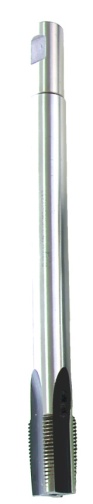 -0080-0080М81,06,35,0220200,05-0073-0073-0074-0074М80,756,35,0140160,05-0075-0075-0076-0076М80,756,35,0220160,05-0069-0069-0070-0070М80,56,35,0140100,05-0071-0071-0072-0072М80,56,35,0220100,05ОбозначениеОбозначениеОбозначениеОбозначениеРезьбаРезьбаd1aLlкгправыхправыхлевыхлевыхdPd1aLlкгИсполнение 1 Исполнение 2 Исполнение 1 Исполнение 2 dPd1aLlкг2640-01172641-01172640-01182641-0118М101,58,06,3160300,1-0119-0119-0120-0120М101,58,06,3250300,1-0113-0113-0114-0114М101,258,06,3160250,1-0115-0115-0116-0116М101,258,06,3250250,1-0109-0109-0110-0110М101,08,06,3160200,1-0111-0111-0112-0112М101,08,06,3250200,1-0153-0153-0154-0154М121,759,07,1180360,15-0155-0155-0156-0156М121,759,07,1280360,15-0149-0149-0150-0150М121,59,07,1180300,15-0151-0151-0152-0152М121,59,07,1280300,15-0145-0145-0146-0146М121,259,07,1180250,15-0147-0147-0148-0148М121,259,07,1280250,15-0141-0141-0142-0142М121,09,07,1180200,15-0143-0143-0144-0144М121,09,07,1280200,15-0169-0169-0170-0170М142,010,08,0180400,2-0171-0171-0172-0172М142,010,08,0280400,2-0165-0165-0166-0166М141,510,08,0180300,2-0167-0167-0168-0168М141,510,08,0280300,2-0485-0485-0486-0486М141,2510,08,0180250,2-0487-0487-0488-0488М141,2510,08,0280250,2-0161-0161-0162-0162М141,010,08,0180200,2-0163-0163-0164-0164М141,010,08,0280200,2-0193-0193-0194-0194М162,012,510,0200400,3-0195-0195-0196-0196М162,012,510,0320400,3-0189-0189-0190-0190М161,512,510,0200300,3-0191-0191-0192-0192М161,512,510,0320300,3ОбозначениеОбозначениеОбозначениеОбозначениеОбозначениеРезьба Резьба d1aLlкгправыхправыхлевыхлевыхлевыхdPd1aLlкгИсполнение 1 Исполнение 2 Исполнение 2 Исполнение 1 Исполнение 2 dPd1aLlкг-0221-0221-0221-0222-0222М182,514,011,2200500,35-0223-0223-0223-0224-0224М182,514,011,2320500,5-0217-0217-0217-0218-0218М182,014,011,2200400,35-0219-0219-0219-0220-0220М182,014,011,2320400,5-0213-0213-0213-0214-0214М181,514,011,2200300,35-0215-0215-0215-0216-0216М181,514,011,2320300,5-0209-0209-0209-0210-0210М181,014,011,2200200,35-0211-0211-0211-0212-0212М181,014,011,2320200,5-0241-0241-0241-0242-0242М202,516,012,5220500,55-0243-0243-0243-0244-0244М202,516,012,5360500,7-0237-0237-0237-0238-0238М202,016,012,5220400,55-0239-0239-0239-0240-0240М202,016,012,5360400,7-0233-0233-0233-0234-0234М201,516,012,5220300,55-0235-0235-0235-0236-0236М201,516,012,5360300,7-0229-0229-0229-0230-0230М201,016,012,5220200,55-0231-0231-0231-0232-0232М201,016,012,5360200,7-0261-0261-0261-0262-0262М222,518,014,0220500,65-0257-0257-0257-0258-0258М222,018,014,0220400,65-0259-0259-0259-0260-0260М222,018,014,0360400,85-0253-0253-0253-0254-0264М221,518,014,0220300,65-0255-0255-0255-0256-0256М221,518,014,0360300,85-0249-0249-0249-0250-0250М221,018,014,0220200,65-0251-0251-0251-0252-0252М221,018,014,0360200,85-0277-0277-0277-0278-0278М243,018,014,0250600,8-0279-0279-0279-0280-0280М243,018,014,0360601,0-0273-0273-0273-0274-0274М242,018,014,0250400,8-0275-0275-0275-0276-0276М242,018,014,0360401,0-0269-0269-0269-0270-0270М241,518,014,0250300,8-0271-0271-0271-0272-0272М241,518,014,0360301,0-0265-0265-0265-0266-0266М241,018,014,0250200,8-0267-0267-0267-0268-0268М241,018,014,0360201,0-0305-0305-0305-0306-0306М273,020,016,0250601,0-0307-0307-0307-0308-0308М273,020,016,0360601,2-0301-0301-0301-0302-0302М272,020,016,0250401,0-0303-0303-0303-0304-0304М272,020,016,0360401,2-0297-0297-0297-0298-0298М271,520,016,0250301,0-0299-0299-0299-0300-0300М271,520,016,0360301,2-0293-0293-0293-0294-0294М271,020,016,0250201,0-0295-0295-0295-0296-0296М271,020,016,0360201,2-0337-0337-0337-0338-0338М303,522,418,0280701,3-0339-0339-0339-0340-0340М303,522,418,0360701,6-0333-0333-0333-0334-0334М303,022,418,0280601,3-0335-0335-0335-0336-0336М303,022,418,0360601,6-0329-0329-0329-0330-0330М302,022,418,0280401,3-0331-0331-0331-0332-0332М302,022,418,0360401,6-0325-0325-0325-0326-0326М301,522,418,0280301,3-0327-0327-0327-0328-0328М301,522,418,0360301,6-0321-0321-0321-0322-0322М301,022,418,0280201,3-0323-0323-0323-0324-0324М301,022,418,0360201,6-0365-0365-0365-0366-0366М333,525,020,0280701,7-0367-0367-0367-0368-0368М333,525,020,0360702,0-0361-0361-0361-0362-0362М333,025,020,0280601,7-0363-0363-0363-0364-0364М333,025,020,0360602,0-0357-0357-0357-0358-0358М332,025,020,0280401,7-0359-0359-0359-0360-0360М332,025,020,0360402,0-0353-0353-0353-0354-0354М331,525,020,0280301,7-0355-0355-0355-0356-0356М331,525,020,0360302,0-0349-0349-0349-0350-0350М331,025,020,0280201,7-0351-0351-0351-0352-0352М331,025,020,0360202,0ОбозначениеРис.DHdtzφкгПластина 2214-4006-01163402210,4490°0,493ZDCW 1503 ADTR-02280502712,4590°0,866ZDCW 1503 ADTR-032100503214,4590°1,399ZDCW 1503 ADTRОбозначениеDD1LКМ*zφкгПластина2220-40502024,11213190°0,28ZDCW 1503ADTR-012524,11213290°0,32ZDCW 1503ADTR-023231,61454390°0,69ZDCW 1503ADTR-034031,61454490°0,75ZDCW 1503ADTRОбозначениеDD1LzφкгПластина2220-4047202595190°0,23ZDCW 150312-01252595290°0,25ZDCW 150312-02323296390°0,50ZDCW 150312-034040106490°0,90ZDCW 150312ОбозначениеОбозначениеDHd, H11tφzкгправорежущаялеворежущаяDHd, H11tφzкг2214-40082214-4008-04100703214,467°83,38-01-05125704016,467°84,38-02-06160705018,467°107,2-03-07200705020,567°1211,5-08-09250726025,767°1618,4-10-11140705018.467°85.6ОбозначениеОбозначениеDHd, H11tzкгправорежущаялеворежущаяDHd, H11tzкг2214-40152214-4015-01100703214,482,88-02-03125704016,483,88-04-05160705018,4106,7-06-07200705020,51210,8-08-09250726025,71617,4ОбозначениеКМDLldzφкг,2214-4009463162102,531,267567°1,601580189129,544,399667°2,8Обозначение по ГОСТ/Номинальный диаметр фрезыLHХ1 фрезы в сбореХ12020-0001100421860º60º2020-0001100382290º90º2020-0003125-200502060º50º2020-0003125-200462290º80ºОбозначение по ГОСТОбозначение по ГОСТНоминальный диаметр фрезыLBSправыйлевыйНоминальный диаметр фрезыLBS2021-00132021-0014100,12528,822,511,1-0015-0016160-25033,82411,4-0017-0018315-40045,831,313,2Обозначение Z, штDdWкг,Обозначение Z, шт.DdWкг,    2215-40224х21303214,0-16,61,7-215х21644018,8-21,42,9-014х21303216,4-19,02,0-225х21645018,8-21,42,8024х21303218,8-21,42,2-236х21754014,0-16,62,9-034х21304014,0-16,61,6-246х21754016,4-19,03,2-044х21304016,4-19,01,9-256х21754018,8-21,43,4-054х21304018,8-21,42,1-266х21755014,0-16,62,8065х21503214,0-16,62,2-276х21755016,4-19,03,1-075х21503216,4-19,02,5-286х21755018,8-21,43,3-085х21503218,8-21,42,7-296х22004014,0-16,63,0-095х21504014,0-16,62,1-306х22004016,4-19,03,4105х21504016,4-19,02,4-316х22004018,8-21,43,7-115х21504018,8-21,42,6-326х22005014,0-16,63,1-125х21603214,0-16,62,4-336х22005016,4-19,03,3-135х21603216,4-19,02,7-346х22005018,8-21,43,5-145х21603218,8-21,42,9-358х22504014,0-16,64,0-155х21604014,0-16,62,3-368х22504016,4-19,04,5-165х21604016,4-19,02,6-378х22504018,8-21,44,9-175х21604018,8-21,42,8-388х22505014,0-16,63,9-185х21605014,0-16,62,2-398х22505016,4-19,04,4-195х21605016,4-19,02,5-408х22505018,8-21,44,7-205х21605018,8-21,42,7-416х22004023,6-26,03,7-438х22004023,6-26,04,0Обозначение Обозначение Z, шт DdВкг,Обозначение Обозначение Z, шт DdВкг,прав.лев.Z, шт DdВкг,прав.лев.Z, шт DdВкг,2215-4024-0181303213,61,74-18-19121754019,23,4-02-0381304013,61,7-20-21121755019,23,3-04-05101503213,62,2-22-23122004019,24,0-06-07101504013,62,2-24-25122005019,24,0-08-09101603213,62,4-26-27142254019,24,7-10-11101604013,62,3-28-29142255019,24,65-12-13101605013,62,3-30-31162504019,25,3-14-15101644019,23,0-32-33162505019,25,26-16-17101645019,23,0Обозначение на ОАО «ОИЗ»Обозначение на ОАО «ОИЗ»Обозначение по ГОСТd, js14d1,h8LlzкгВид1Вид 2Обозначение по ГОСТd, js14d1,h8LlzкгИсполнение 1/Version 1Исполнение 1/Version 1Обозначение по ГОСТd, js14d1,h8Llzкг2220-40812220-4081-302220-00355,05,0471340,007-01-31-00376,06,0571340,01-02-32-00397,08,0601640,018-03-33-00408,08,0631940,02-04-34-00419,010,0691940,025-05-35-004210,010,0722240,04-06-36-004311,012,0792240,06-07-37-004412,012,0832650,062-08-38-004614,012,0832650,066-09-39-004816,016,0923250,119-10-40-005018,016,0923260,126-11-41-005220,020,01043860,210-12-42-021122,020,01043860,220-13-43-021925,025,01214560,385-14-44-022828,025,01214560,411Изготавливаем фрезы с неравномерным окружным шагом зубьев.Изготавливаем фрезы с неравномерным окружным шагом зубьев.Изготавливаем фрезы с неравномерным окружным шагом зубьев.Изготавливаем фрезы с неравномерным окружным шагом зубьев.Изготавливаем фрезы с неравномерным окружным шагом зубьев.Изготавливаем фрезы с неравномерным окружным шагом зубьев.Изготавливаем фрезы с неравномерным окружным шагом зубьев.Изготавливаем фрезы с неравномерным окружным шагом зубьев.Изготавливаем фрезы с неравномерным окружным шагом зубьев.Обозначение по ГОСТD,js14КМD1LlzкгОбозначение по ГОСТ D,js14КМD1Llzкг2223-011410112,065922240,0552223-004518217,7801173240,17-013212112,065962640,065-029820217,780123383850,2-016712217,7801112640,12-004720323,825140383850,33-029414112,065962640,075-014122217,780123383850,21-004114217,7801112640,14-004822323,825140383850,33-004316217,7801173240,15-005025323,8251474550,4ОбозначениеОбозначениеDD1Ll1ZкгДля обработки пазас допуском по N9Для обработки пазас допуском по P9DD1Ll1Zкг2234-4018-00-056652820,007-01-0688551120,015-02-071010631320,03-03-081212731620,06-04-091414731620,08-104439720,003-115542820,005-121616791920,1ОбозначениеОбозначениеКМDLl1Zкг,Для обработки пазаС допуском по P9Для обработки пазас допуском по N9КМDLl1Zкг,Р90055N900552201072220,26Р90061N900612221072220,27N900512161041920,13N900532181041920,15N900653251282620,33Обозначение наОАО «ОИЗ»Обозначение по ГОСТ 14952-75d,k12D,h9Ll100 шт. кг/ 2317-4014-002317-01031,604,037,52,80,27-01-01042,05,042,03,30,46-02-01052,506,347,04,10,75-03-01063,158,052,04,91,35-04-01074,0010,059,06,22,08-05-01085,0012,566,07,53,34-06-01096,3016,074,09,25,74ОбозначениеХвостовикК*кг,ОбозначениеХвостовикК*кг,6201-4003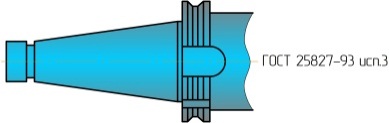 402,65-13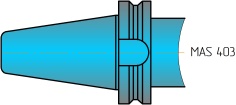 402,5-01503,42-14452,68-02302,42-15503,12-03452,56-16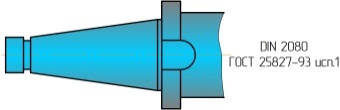 402,66-04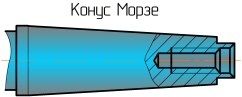 22,5-17452,56-0532,63-18503,41-0642,92-19302,49-0753,72-0866,27-09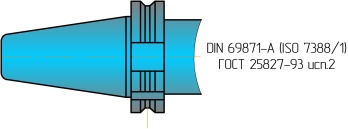 302,49-10402,51-11452,69-12503,14Индикатор часового типаПредел измеренийЦена деления, классИЧ- 20 – 2 мм0,01 мм, 1, 2ИЧ- 50 – 5 мм0,01 мм, 1, 2ИЧ- 100 – 10 мм0,01 мм, 1, 2ОбозначениеРис.DLПластина режущаяТип станков, условия сверленияСпособ сверленияВнутреннийПодвод СОЖ2307-4007136135WCMX06Т308Переносной; полевыеКольцевоеНет2307-4009236195WCMX06Т308ПереноснойКольцевоеНет2307-4024136135WCMX06Т308Стационарн. типа  МП6-1515СплошноеИмеетсяОбозначениеTorexdl1DLα,оКрутящий момент6005-4033-02Т15М3,5-6h2,55,19503,06005-4033-03Т15М3,5-6h2,95,69503,06005-4033-01Т15М4-6h2,85,610,5503,06005-4033-04Т20М5-6h3,16,612405,06005-4033Т20М5-6h2,96,812505,0Обозначение разверток с углом фОбозначение разверток с углом фОбозначение разверток с углом фdLlЧислозубьевZ5°15°45°dLlЧислозубьевZ2363-02392363-02402363-024125453282363-02482363-02492363-046828453282363-04692363-04702363-047130453282363-04722363-04732363-0474325036102363-04812363-04822363-0483365640122363-04902363-04912363-0492405640122363-04962363-04972363-0498456345122363-07052363-07062363-070750634512Обозначение разверток с углом фОбозначение разверток с углом фОбозначение разверток с углом фDLLL1L1КМ Обозначение разверток с углом фОбозначение разверток с углом фОбозначение разверток с углом фDLLL1L1КМ 5°15°45°dРяд 1Ряд 2Ряд 1Ряд 22363-34122363-34132363-341471503112363-34152363-34162363-341781563312363-34182363-34192363-342191623612363-34222363-34232363-342410168—38—12363-01042363-01892363-035110—140—1612363-34252363-34262363-342711175—41—12363-01912363-01072363-035311—140—1612363-34282363-34292363-343112182—44—12363-01932363-01112363-035512—150—1812363-34322363-34332363-343413182—44—12363-01942363-01152363-035613—150—1812363-34352363-34362363-343714189—47—12363-01952363-01192363-035714—160—1812363-34482363-34492363-345116210—52—22363-01972363-01272363-035916—170—1822363-34522363-34532363-345417214—54—22363-01982363-01312363-036017—170—1822363-34552363-34562363-345718219—56—22363-01992363-03732363-037418—180—2022363-34582363-34592363-346119223—58—22363-03752363-03762363-037719—190—2022363-34622363-34632363-346420228—60—22363-03782363-03792363-038020—190—202ОбозначениеDLd0dll2α,оКонус Морзе2353-0001161103143065.5601-0002221354184080602-0003321508224580602-00044517512355599603-000563210124065124604-0091321456224080752-0092451708355099753-009363200124055124754-0021161004162065.51201-00222212581825801202-002332135122230801202-002445155163535991203-0025631901640401241204ОбозначениеDКвалитет/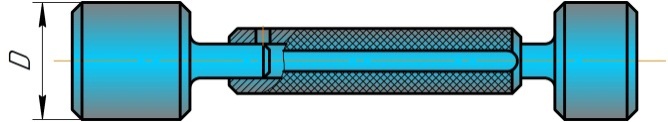 8133-4007От 3 до 6 6-178133-4009Свыше 6 до 50 6-178133-4010ПР Свыше 50 до 75 6-178133-4011НЕ Свыше 50 до 756-178136-4001ПР Свыше 50 до 100 6-178136-4002НЕ Свыше 50 до 100 6-17ОбозначениеDПоля допусков8221-4001От 3 до 50 По ГОСТ 16093-818221-4013ПР От 50 до 100 По ГОСТ 16093-818221-4014НЕ От 50 до 100 По ГОСТ 16093-81Обозначение КонусСтепеньточностиDDl1(h12)Z± 0,05Обозначение КонусСтепеньточностиНоминал.Пред. откл. Max.l1(h12)Z± 0,058321-4004-00Морзе 1АТ4; АТ5; АТ6; АТ7; АТ812,065+ 0,00862,01,0-01Морзе 2АТ4; АТ5; АТ6; АТ7; АТ817,780+ 0,00875,01,0-02Морзе 3АТ4; АТ5; АТ6; АТ7; АТ823,825+ 0,00994,01,0-03Морзе 4АТ4; АТ5; АТ6; АТ7; АТ831,267+ 0,011117,51,5-04Морзе 5АТ4; АТ5; АТ6; АТ7; АТ844,399+ 0,011149,51,5-05Морзе 6АТ4; АТ5; АТ6; АТ7; АТ863,348+ 0,013210,02,0-06Морзе 0АТ4; АТ5; АТ6; АТ7; АТ89,045+ 0,00656,51,0Обозначение КонусСтепеньТочности Dl1(h10)Z± 0,05Обозначение КонусСтепеньТочности Номинал.l1(h10)Z± 0,058322-4014-00Морзе 1АТ4; АТ5; АТ6; АТ7; АТ812,06562,01,4-01Морзе 2АТ4; АТ5; АТ6; АТ7; АТ817,78075,01,4-02Морзе 3АТ4; АТ5; АТ6; АТ7; АТ823,82594,01,6-03Морзе 4АТ4; АТ5; АТ6; АТ7; АТ831,267117,52,0-04Морзе 5АТ4; АТ5; АТ6; АТ7; АТ844,399149,52,0ОбозначениеКонусСтепеньточностиDDl1(h12)Z± 0,05ОбозначениеКонусСтепеньточностиНоминал.Пред. откл. мax. l1(h12)Z± 0,058321-4005-00Морзе 1АТ4; АТ5; АТ6; АТ7; АТ812,065+ 0,00854,51,0-01Морзе 2АТ4; АТ5; АТ6; АТ7; АТ817,780+ 0,00865,01,0-02Морзе 3АТ4; АТ5; АТ6; АТ7; АТ823,825+ 0,00982,11,0-03Морзе 4АТ4; АТ5; АТ6; АТ7; АТ831,267+ 0,011103,81,5-04Морзе 5АТ4; АТ5; АТ6; АТ7; АТ844,399+ 0,011130,91,5-05Морзе 6АТ4; АТ5; АТ6; АТ7; АТ863,348+ 0,013183,52,0ОбозначениеIКонусСтепеньточностиDL (h10)Z± 0,05ОбозначениеIКонусСтепеньточностиНоминал.L (h10)Z± 0,058322-4014-00Морзе 1АТ4; АТ5; АТ6; АТ7; АТ812,06553,51,4-01Морзе 2АТ4; АТ5; АТ6; АТ7; АТ817,78053,51,4-02Морзе 3АТ4; АТ5; АТ6; АТ7; АТ823,82581,01,6-03Морзе 4АТ4; АТ5; АТ6; АТ7; АТ831,267102,52,0-04Морзе 5АТ4; АТ5; АТ6; АТ7; АТ844,399129,52,0Наименование параметровДанныеДанныеНаименование параметровВЕ178АБ.5В-TTLВЕ178АБ.15В-TTLНапряжение питания, В/ток потребления, А5/0,1615/0,14Вид выходных сигналовпрямоугольные импульсыпрямоугольные импульсыУровень выходных сигналов:- в состоянии лог. «0», В, не более- в состоянии лог. «1», В, не менее0,5 2,41,510Количество периодов выходных сигналовза один оборот вала - U1, Ū1, U2, Ū2(Z, дискретность ПУФ)- сигналов U0, Ū01000, 1024, 250011000, 1024, 25001Длительность сигналаU0 в долях периода основного сигналаU10,250,1250,250,125Диапазон частот формирования импульсов, кГцдо 130до 130Класс точности8-300'', 7-150''8-300'', 7-150''Исполнение конструктивное (степень защиты)IP64IP64Масса, кг0,390,39ОбозначениеLDd1 (левая)d2SПрименяемость012-6112-00113048М48х1,510…4010…341Б240-6к012-6112-00218078М72х1,520…6510…561Б265-6к012-6112-00321078М72х1,520…7310…641Б265Н-6к012-6112-0047017М16х13…125…10DIN6344 1М110012-6112-0058524М22х16…185...16DIN6344 1М116, 1Д118012-6112-0069530М28х16…245…19DIN63 1216-6К012-6112-00711642М40х16…365…30DIN6344 1А136, 1Б136По чертежам заказчика!По чертежам заказчика!По чертежам заказчика!По чертежам заказчика!По чертежам заказчика!По чертежам заказчика!По чертежам заказчика!ОбозначениеLDdМПрименяемость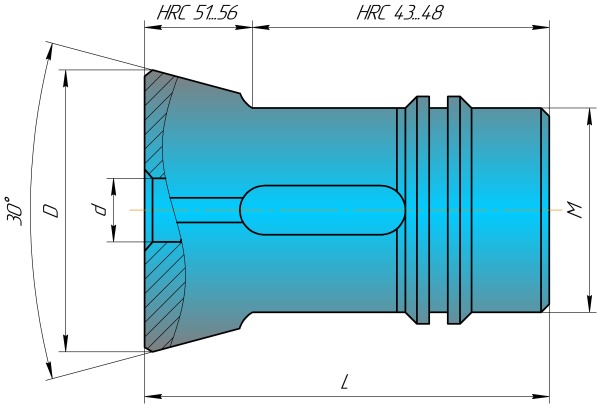 012-6110-001209119max Ø73;сборн.max Ø65М93х1,51Б265Н-6К012-6110-002203119max Ø73;сборн.max Ø65М85х1,51Б265-6к012-6110-00319095,550М66х1,5КА-106, 1А240012-6110-0041508240М58х1,51Б240-6012-6110-0051156025М40х1,51А-225-6По чертежам заказчика!По чертежам заказчика!По чертежам заказчика!По чертежам заказчика!По чертежам заказчика!По чертежам заказчика!ОбозначениеLDdSd10112-6108-00155306…166…13220112-6108-00270386…226…19280112-6108-00375456…266…22320112-6108-00470436…266…22350112-6108-00580486…306…26350112-6108-00694556…366…30420112-6108-00794606…426…36480112-6108-008110846…6010…5266СтранаГородОрганизацияКонтакты для связиРеспублика БеларусьМогилевООО «Спецагро»+375 (222) 64-73-75, 64-83-76, da248@mail.ruРеспублика БеларусьГомельООО «Снабэкс»+375 232 68 38 17Igor.var@mail.ruРФСмоленскООО «ТехПромСнабИнвест»+7920 66 20 588tdoiz@mail.ruРФМоскваООО «СтанкоТехПоставка»+7495 728-41-87, 368-20-69, 306-33-46nov@stpost.ru, osnastka@stpost.ruРФНижний НовгородООО «ФеррумСТ»+78352-38-00-47info@sto21.ruРФСанкт-ПетербургООО «БалтПромСервис»+7 812 347 75-90bps@baltpromservis.ruРФСанкт-ПетербургООО «Научно-внедренческая фирма «Инструмент»+7 812 449-48-911989@nvfi.ruРФПензаООО «Корунд»+7 8412 26 02 10, 49 60 10 info@koround.ruРФМоскваЗАО «Гигант»+7495 258 82-89stanki@gigant.ruУкраинаЧерниговООО "Сиверпромгруп"+38(0462) 662472Siverprom.cn@gmail.comКазахстанНур-СултанТОО «ПромТехАстана»+7 7172 94 89 94 promtexastana@mail.ru